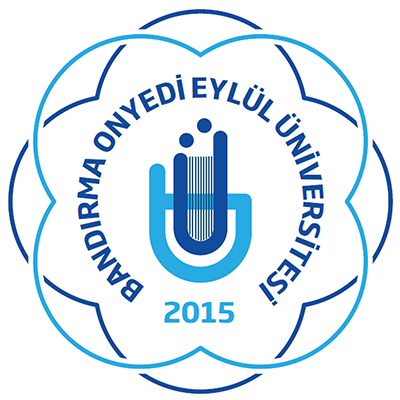 BANDIRMA ONYEDİ EYLÜL ÜNİVERSİTESİ DENİZCİLİK FAKÜLTESİ2021-2025 STRATEJİK PLAN RAPORUİÇİNDEKİLERTABLOLAR	iiiŞEKİL VE GRAFİKLER	ivYÖNETİCİ SUNUMU	v1.	BİR BAKIŞTA STRATEJİK PLAN	6A.	Misyon	6B.	Vizyon	6C.	Temel Değerler	6D.	Amaç ve Hedefler	6E.	Temel Performans Göstergeleri 	72.	GİRİŞ	9A.	Stratejik Planın Amacı	9B.	Stratejik Planın Kapsamı	9C.	Stratejik Planın Hukuki Dayanakları	93.	STRATEJİK PLAN HAZIRLIK SÜRECİ	10A.	Stratejik Planlama Sürecinin Organizasyonu	10B.	Strateji Geliştirme Kurulu	10C.	Stratejik Planlama Ekibi	10D.	2021-2025 Stratejik Plan Hazırlık Programı	114.	DURUM ANALİZİ	12A.	Kurumsal Tarihçe	12B.	Mevzuat Analizi	12C.	Üst Politika Belgelerinin Analizi	15D.	Faaliyet Alanları ile Ürün ve Hizmetlerin Belirlenmesi	18E.	Paydaş Analizi	18F.	Kuruluş İçi Analiz	24G.	Akademik Faaliyetler Analizi	35H.	Yükseköğretim Sektörü Analizi	37İ.	Sektörel Yapı Analizi	40J.	GZFT Analizi	41K.	Tespitler ve İhtiyaçların Belirlenmesi	435.	GELECEĞE BAKIŞ	44A.	Misyon	44B.	Vizyon	44C.	Temel Değerler	44D.	Bölüm Politikaları	446.	FARKLILAŞMA STRATEJİSİ	47B.	Başarı Bölgesi Tercihi	47C.	Değer Sunumu Tercihi	48D.	Temel Yetkinlik Tercihi	507.	STRATEJİ GELİŞTİRME: AMAÇ, HEDEF VE STRATEJİLERİN BELİRLENMESİ	52A.	Amaçlar ve Hedefler	52B.	Hedef Kartlar 	548.	MALİYETLENDİRME	649.	İZLEME VE DEĞERLENDİRME	65TABLOLARTablo 1: Temel performans göstergeleriTablo 2: Strateji Geliştirme KuruluTablo 3: Stratejik Planlama EkibiTablo 4: Stratejik Plan Hazırlık ProgramıTablo 5: Mevzuat Analizi TablosuTablo 6: Üst Politika Belgeleri Analizi TablosuTablo 7: Faaliyet Alanı – Ürün / Hizmet ListesiTablo 8: Paydaş Önceliklendirme TablosuTablo 9: Paydaş-Ürün/Hizmet MatrisiTablo 10: Paydaş Etki/Önem MatrisiTablo 11: Organizasyon ŞemasıTablo 12: Personel TablosuTablo 13: Akademik Personel SayısıTablo 14: İdari Personel SayısıTablo 15: Birim Bazda Akademik Peronel DağılımıTablo 16: Öğrenci SayılarıTablo 17: Yıllara Göre Öğrenci AnaliziTablo 18: Yıllara Göre Yabancı Uyruklu Öğrenci SayılarıTablo 19: Yıllara Göre Dezavantajlı Öğrenci SayılarıTablo 20: Eğitim Birimi Bazında Öğrenci DağılımıTablo 21: Kurum Kültürünün Tanımlanmasında Yararlanılan HususlarTablo 22: Denizcilik Fakültesi Yapı Alan DağılımıTablo 23: Yerleşke Mülkiyet DurumuTablo 24:  Bölümümüzde Kullanımda Olan YazılımlarTablo 25: Mevcut Laboratuvar Cihaz SayısıTablo 26: Kütüphane KaynaklarıTablo 27: Abone Olunan Veri TabanlarıTablo 28: TÜBİTAK ULAKBİM (EKUAL) Kapsamında Ücretsiz Sağlanan Veri TabanlarıTablo 29: Kurumsal Arşiv ve Açık Erişim SistemiTablo 30: Tahmini Kaynak TablosuTablo 31: Akademik Faaliyetler AnaliziTablo 32: Sektörel Eğilim İçin PESTLE AnaliziTablo 33: Sektörel Yapı AnaliziTablo 34: GZFT AnaliziTablo 35: GZFT StratejileriTablo 36: Tespitler ve İhtiyaçlar TablosuTablo 37: Değer Sunumu BelirlemeTablo 38: Sorumlu Harcama BirimiTablo 39: Hedefe İlişkin Risk ve Kontrol FaaliyetleriTablo 40: Tahmini Maliyet TablosuŞEKİL VE GRAFİKLERYÖNETİCİ SUNUMUBİR BAKIŞTA STRATEJİK PLAN MisyonDenizcilik Fakültesi, evrensel değerlerle donanmış, bilimsel düşünceye sahip meslek insanları yetiştirip, bilime katkı sağlayacak araştırmalar yaparak topluma öncülük etmeyi misyon olarak benimsemektedir.       VizyonDenizcilik Fakültesi’nin vizyonu eğitim, araştırma ve toplumsal gelişim alanlarında kaliteli katkı sağlayarak ulusal ve uluslararası düzeyde öncü fakülteler arasında yer almaktır.Temel DeğerlerÇevreye SaygıÇevrenin korunması, sürdürülebilirliği, iyileştirilmesi için öncü olmak.ÇoğulculukFarklılıkları değer yaratma fırsatı olarak görüp, kültürlerarası yönetimi etkin kılmak.YenilikçilikYeni düşüncelerin eğitim sürecine etkin bir şekilde yön vermesini desteklemek.Sosyal SorumlulukÇalışmalarımızda toplumsal fayda sağlanmasına öncelik vermekAmaç ve HedeflerDenizcilik Fakültesi Stratejik planlama komisyonu olarak bölümde çalışan akademik ve idari personelin görüşleri alınarak Rektörümüz ve Dekan Vekilimizin perspektifleri doğrultusunda ulaşmak istediğimiz amaçlar hazırlanmıştır. Denizcilik Fakültesi olarak üç ana amacımız aşağıda verilmektedir. A1: Lisans ve lisansüstü eğitimi kurumsallaştırarak uluslararası standartları yakalamakH1.1 Lisans ve Lisansüstü eğitiminin niteliğini arttırmakH1.2 Lisans ve lisansüstü eğitimde kullanılan araç gereç sayısını arttırmakH1.3 Bölümlerin akreditasyonunu sağlanmakA2: Araştırma altyapısını güçlendirerek, nitelikli bilimsel yayınları artırmak ve toplumsal faydaya dönüştürmekH2.1 Akademik yayın çalışmalarını arttırmakH2.2 Araştırma alt yapısını güçlendirmekA3: Eğitim ve araştırma faaliyetlerini dikkate alarak, toplumsal gelişime sağlanacak katkının ulusal-uluslararası düzeyde nicelik ile niteliğini artırmakH3.1 Dış paydaşlar ile daha yakın ilişkiler kurmakH3.2 Sosyal sorumluluğu güçlendirecek çalışmalar yapmak ve tanıtım faaliyetlerini arttırmakH3.3 Ulusal ve uluslararası projelerde görev almakTemel Performans Göstergeleri Tablo 1: Temel performans göstergeleriGİRİŞStratejik Planın AmacıFakültemizin misyonu, vizyonu ve temel değerleri ile uyumlu olarak belirlenen amaç ve hedefler doğrultusunda, kamu kaynaklarını etkili, ekonomik ve verimli bir şekilde kullanmak; hesap verilebilirlik ve şeffaflığı sağlamaktır.
Stratejik Planın Kapsamı2021-2025 döneminde, Fakültemizin orta ve uzun vadeli amaçlarını, hedef ve önceliklerini, performans ölçütlerini ve bunları gerçekleştirmek için izlenecek yöntemler ile kaynak dağılımlarını kapsar.
Stratejik Planın Hukuki DayanaklarıBu stratejik plan, 10.12.2003 tarih ve 5018 sayılı “Kamu Mali Yönetimi ve Kontrol Kanunu”nda yer alan stratejik planlamaya ilişkin hükümleri, 26 Mayıs 2006 tarihli ve 26179 sayılı Resmi Gazete’de yayımlanan “Kamu İdarelerinde Stratejik Planlama Klavuzu” (3. Sürüm) ve “Üniversiteler için Stratejik Planlama Rehberi” hükümleri doğrultusunda hazırlanmıştır.STRATEJİK PLAN HAZIRLIK SÜRECİStratejik Planlama Sürecinin OrganizasyonuÜniversitemizin ilgili yönetmelik, yönerge vs. mevzuatına uygun olarak Fakültemizde bir Strateji Geliştirme Kurulu ve Bölümlerimizde de Strateji Planlama Ekipleri oluşturulmuştur. Strateji Geliştirme KuruluTablo 2: Strateji Geliştirme KuruluStratejik Planlama EkipleriTablo 3: Stratejik Planlama Ekipleri2021-2025 Stratejik Plan Hazırlık ProgramıTablo 4: Stratejik Plan Hazırlık ProgramıDURUM ANALİZİKurumsal TarihçeDenizcilik Fakültesi, 11.12.2009 tarihli Bakanlar Kurulu kararının 31 Aralık 2009 tarih ve 27449 (5. Mükerrer) sayılı Resmi Gazetede yayımlanması ile Balıkesir Üniversitesi’ne bağlı olarak “Bandırma Denizcilik Fakültesi” adıyla kurulmuştur. 2015 yılında Bandırma Onyedi Eylül Üniversitesi’nin kurulmasıyla birlikte bugünkü kurumsal kimliğine kavuşmuştur. Fakültede lisans ve lisansüstü eğitim-öğretim 2016 yılında başlamıştır. Denizcilik Fakültesi’ nde eğitim öğretim faaliyetleri ile birlikte başlanan araştırmalar artan bir ivme ile devam etmektedir. Bu bağlamda Denizcilik Fakültesi olarak denizcilik  sektörünün dünyada, ülkemizde, bölgemizde ve nihayet Bandırma ve çevresindeki mevcut durumunu ortaya koymak, öncelikli sorunları belirlemek ve araştırma-geliştirme ve eğitim-öğretim faaliyetlerini mevcut durumu dikkate alarak planlamaktadır. 2019-2020 Bahar döneminde Fakültemizin ilk mezunları denizcilik sektörüne kazandırmıştır.Mevzuat AnaliziBandırma Onyedi Eylül Üniversitesi’nin akademik ve idarî faaliyetleri 1982 Anayasası’nın ilgili maddeleri, çeşitli kanunlar, kanun hükmünde kararnameler, yönetmelik ve yönergelere göre yürütülmektedir. 1982 Anayasası’nın 130. maddesi yükseköğretim kurumlarını, 131. maddesi yükseköğretim üst kuruluşlarını, 132. maddesi ise yükseköğretim kurumlarından özel hükümlere tâbi olanları düzenlemiştir. Anayasa’nın 130. maddesine göre üniversite “çağdaş eğitim-öğretim esaslarına dayanan bir düzen içinde milletin ve ülkenin ihtiyaçlarına uygun insan gücü yetiştirmek amacı ile ortaöğretime dayalı çeşitli düzeylerde eğitim-öğretim, bilimsel araştırma, yayın ve danışmanlık yapmak, ülkeye ve insanlığa hizmet etmek üzere çeşitli birimlerden oluşan bilimsel özerkliğe sahip kamu tüzel kişiliği”dir.Üniversitelerdeki akademik ve idarî faaliyetleri düzenleyen birçok kanun ve kanun hükmünde kararnameler bulunmakla birlikte bunlardan bazıları üniversitelerin organik yasal düzenlemeleri niteliğindedir. Yükseköğretim Kanunu, Yükseköğretim Personel Kanunu, Yükseköğretim Kurumları Teşkilat Kanunu, Yükseköğretim Üst Kuruluşları ile Yükseköğretim Kurumlarının İdarî Teşkilatı Hakkında Kanun Hükmünde Kararname bu çerçevede özel önem taşımaktadır. Kanun veya kanun hükmünde kararnamelerde olduğu gibi yönetmeliklerin bazıları yalnızca akademik veya idarî faaliyetleri düzenlerken, bazıları her ikisini de düzenlemiştir.Tablo 5: Mevzuat Analizi TablosuÜst Politika Belgelerinin AnaliziTablo 6: Üst Politika Belgeleri Analizi TablosuFaaliyet Alanları ile Ürün ve Hizmetlerin BelirlenmesiMevzuat analizinin çıktılarından yararlanılarak idarenin sunduğu temel ürün ve hizmetler belirlenmiştir. Belirlenen ürün ve hizmetler Tablo 7’de gösterilmiştir. Faaliyet alanları ile ürün ve hizmetlerin belirlenmesi, amaç ve hedeflerin oluşturulması açısından önemli rol oynamaktadır.Tablo 7: Faaliyet Alanı – Ürün / Hizmet ListesiPaydaş AnaliziPaydaşlar, Fakültemizin faaliyetlerinden doğrudan veya dolaylı olarak etkilenen veya gerçekleştirdikleri faaliyetlerle Fakültemizi etkileyen kişi, grup veya kurumlardır. Bu konu, 5018 sayılı Kamu Mali Yönetim ve Kontrol Kanunu’nda, “Kamu idareleri katılımcı yöntemlerle stratejik plan hazırlar” şeklinde belirtilmiştir.Her stratejinin başarısı paydaşlarının beklentilerini belirlemesine, onların katılım, katkı ve desteğini almasına bağlıdır. Bu çerçevede Stratejik Plan hazırlanırken iç ve dış paydaşların görüş ve önerilerinin alınması, sistematik şekilde analiz edilmesi ve mümkün olduğunca Plana yansıtılması amaçlanmıştır. Paydaşlar, Fakültemizin çıktıları olan denizcilik sektörü hizmetlerinden doğrudan veya dolaylı olarak etkilenen kişi, grup ya da kuruluşlardan oluşmuştur. Paydaşlar, Fakültemizin çıktıları olan denizcilik sektörünün hizmetlerini etkileme ve hizmetlerinden etkilenme derecesine göre değerlendirilmiş, iç ve dış paydaşlar olarak iki gruba ayrılmıştır. İç ve dış paydaşların görüşlerinin alınması amacıyla görüş alma ve fikir geliştirmesi için belirli aralıklarla çalıştaylar düzenlenmektedir. Bu çalıştaylar; paydaşların Denizcilik Sektörü’ne bakışlarını, mevcut duruma ilişkin değerlendirmelerini belirlemeye yönelik olarak hazırlanmaktadır.Paydaşların ÖnceliklendirilmesiYapılan çalışmalar sonucunda, paydaşların öncelikle iç ve dış paydaş olarak iki kısma ayrılması uygun görülmüş, daha sonra Denizcilik Fakültesinin amaçlarını gerçekleştirmesi odak noktası olarak belirlenerek, her bir paydaşın önem derecesi, etki derecesi ve önceliği  Tablo 8’deki gibi belirlenmiştir. Tablo 9’da ise paydaş-ürün/hizmet matrisi verilmiştir. Tabloda Önem, Etki ve Öncelik Dereceleri: 1-En Düşük, 2-Düşük, 3-Orta, 4-Yüksek, 5-Çok Yüksek olarak belirlenmiştir.Tablo 8: Paydaş Önceliklendirme TablosuPaydaşların Değerlendirilmesi Tablo 9: Paydaş-Ürün/Hizmet MatrisiPaydaşların değerlendirilmesi kapsamında hazırlanan etki/önem matrisi Tablo 10’da verilmiştir.Tablo 10: Paydaş Etki/Önem MatrisiPAYDAŞ ANKETLERİDış Paydaş Anketlerinin DeğerlendirilmesiDış paydaş anketleri Stratejik Plan süreci içerisinde devam etmektedir.İç Paydaş Anketlerinin Değerlendirilmesiİç paydaş anketleri Stratejik Plan süreci içerisinde devam etmektedir.Paydaş Analiz Sonuçlarıİç ve dış paydaş anketleri Stratejik Plan süre ci içerisinde devam etmektedir.Kuruluş İçi AnalizTablo 11: Organizasyon Şeması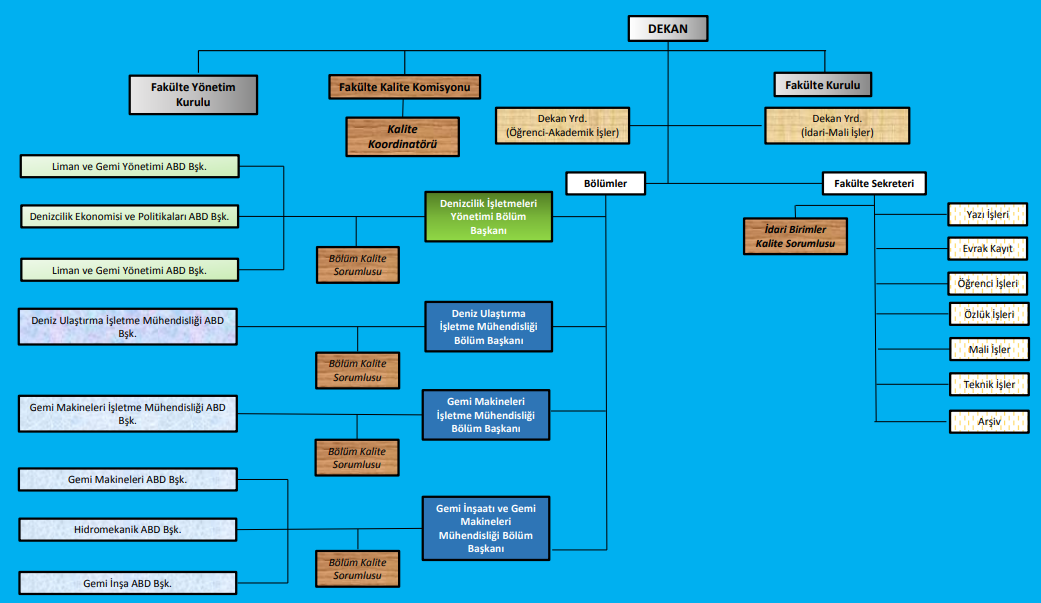 İnsan Kaynakları Yetkinlik AnaliziTablo 12: Personel TablosuTablo 13: Akademik Personel SayısıTablo 14’de Fakültemizin son beş yılına ait idari personel sayılarının, ünvanların ve kadroların doluluk oranları dikkate alınarak gerçekleştirilen dağılımı sunulmuştur.  Tablo 15’de ise, 2022 yılı itibariyle birim bazda akademik personel dağılımına dair veriler yer almaktadır.Tablo 14: İdari Personel SayısıTablo 15: Birim Bazda Akademik Peronel DağılımıEğitim ve Öğretim AnaliziFakültemizde birinci öğretim olarak 563 öğrenci, ikinci öğretim olarak 299 öğrenci kayıtlıdır. Yabancı uyruklu 69 öğrenci örgün öğretimde, 7 öğrenci ise ikinci öğretimde kayıtlıdır. Birinci öğretim programlarımızda 119 kız öğrenci, 444 erkek öğrenci kayıtlı olup, ikinci öğretimde 62 kız öğrenci ve 237 erkek öğrenci kayıtlıdır. Birinci öğretimdeki öğrencilerimizin %21,1’sı kız, %78,9’u erkek öğrencidir. İkinci öğretimdeki öğrencilerimizin %20,7’si kız, %79,3’ü erkek öğrencidir.Tablo 16: Öğrenci SayılarıAyrıca Tablo 17’de, Denizcilik İşletmeleri Yönetimi Bölümü’nde eğitim öğretim faaliyetlerinde bulunan öğrencilerimizin cinsiyetleri ve eğitim düzeyleri bulunmaktadır. Tablo 17: Yıllara Göre Öğrenci AnaliziTablo 18: Yıllara Göre Yabancı Uyruklu Öğrenci SayılarıTablo 19: Yıllara Göre Dezavantajlı Öğrenci SayılarıTablo 18’de yıllara göre yabancı uyruklu öğrenci sayıları yer alırken, Tablo 19’da ise Fakültemizde eğitim-öğretim faaliyetlerinde bulunan dezavantajlı öğrenci sayılarının yıllara göre dağılımları yer almaktadır. Tablo 20’de Fakültemizin son beş yılına ait öğrenci sayılarının, cinsiyet ve birimler dikkate alınarak dağılımına ait veriler sunulmuştur.     Tablo 20: Eğitim Birimi Bazında Öğrenci DağılımıKurum Kültürü AnaliziFakültemizin yeni kurulmuş olması, kurum kültürü açısından hem avantaj hem de  dezavantaj olarak görülmektedir. Yeni kurulan bir Fakülte olarak, oluşturulacak verimli, üretken ve kaliteyi önceleyen kurum kültürünün sürdürülmesi ve benimsenmesinin daha kolay olacağı öngörüsüyle, Fakültemizin avantajlı durumda olduğu düşünülmektedir. Diğer taraftan, akademik ve idari personelin başka kurumlardan/kültürlerden bölümümüze katılmış olması, homojen bir kurum kültürünün geliştirilmesi ve benimsenmesinde bir dezavantaj olarak değerlendirilmektedir. Bu bağlamda Fakültemizde kurum kültürüne ilişkin temel tespitlerin yapılması, geliştirilecek yeni yaklaşımların çerçevesinin belirlenmesi için Denizcilik Fakültesi Kalite Koordinatörlüğü tarafından çalışmalar başlatılmıştır. İlk veriler ışığında, üretken, paylaşımcı, verimli ve temel değerlere bağlı bir kurum kültürü geliştirmeye yönelik çalışmalara başlanmıştır. Fakültemiz personeli arasındaki iletişimi artırmak, çalışanlar arası etkileşimi iş verimine yansıtmak amacıyla çeşitli sosyal ve kültürel etkinlikler planlanarak uygulanmaktadır. Ayrıca kurum kültürünün tanımlanması için yararlanılan hususlar Tablo 21’de verilmiştir.Yapılan öğrenci memnuniyet anketi sonucunda kurum kültürü öğrenci memnuniyeti üzerinde en etkili faktör olarak bulunmuştur. Bu bağlamda Fakülteye ait seremoni, tören, sembol, özel günler, mezunlar derneği vb. kurum kültürünü geliştirecek çalışmalar öğrenci memnuniyetinin iyileştirilmesi bakımından önemlidir.Tablo 21: Kurum Kültürünün Tanımlanmasında Yararlanılan HususlarFİZİKİ KAYNAK ANALİZİDenizcilik İşletmeleri Yönetimi Bölümü’nün bağlı olduğu Denizcilik Fakültesi bina ve tesislerine ilişkin detaylar Tablo 22, 23, 24’de konularına göre ayrıntılı olarak gösterilmiştir.Tablo 22: Denizcilik Fakültesi Yapı Alan DağılımıTEKNOLOJİ VE BİLİŞİM ALTYAPISI ANALİZİTablo 25: Mevcut Laboratuvar Cihaz SayısıBölümümüzün kendine ait bir kütüphanesi bulunmadığı için veri bulunmamaktadır. Bölümümüz öğrencileri, Üniversitemiz Merkez Kütüphanemize ait basılı kitaplar, elektronik kitaplar, nadir eserler, süreli yayın, multi media ve tezlerden yararlanmaktadır.Tablo 26: Kütüphane KaynaklarıTablo 27: Abone Olunan Veri TabanlarıTablo 28: TÜBİTAK ULAKBİM (EKUAL) Kapsamında Ücretsiz Sağlanan Veri TabanlarıTablo 29: Kurumsal Arşiv ve Açık Erişim SistemiMALİ KAYNAK ANALİZİFakültemizin kendine ait bir bütçesi bulunmamaktadır. Mali kaynak yönetimi Üniversitemiz tarafından yapılmaktadır.Tablo 30: Tahmini Kaynak Tablosu Not: Üniversite bütçesinde yer alan ve kurumsal performansı yansıtmayan transfer harcamalarına bu tabloda yer verilmez.Akademik Faaliyetler AnaliziTablo 31: Akademik Faaliyetler AnaliziYükseköğretim Sektörü AnaliziPESTLE (Politik, Ekonomik, Sosyal, Teknolojik, Yasal ve Çevresel) analizi ile ilgili yapılan çalışmalarımızdaki amaç; çevresel faktörlerin Denizcilik Fakültesi için ne gibi fırsatlar ve tehditler ortaya koyduğunu incelemektir. Tabloda; Denizcilik Fakültesi’nin faaliyet gösterdiği ortamdaki değişmeler, kalkınma planları ve programları, hükümet programları ile diğer kuruluşların hizmet ettiği hedef kitlenin beklentileri dikkate alınmıştır.PolitikGenel çevre faktörlerinden biri olan politik çevredeki değişmelerden Fakültemizi doğrudan etkilenmektedir.EkonomikEkonomik çevre; toplumun gereksinimlerini karşılayacak mal ve hizmetlerin üretiminin ve tüketiminin yapıldığı, aynı zamanda mal, hizmet ve gelirlerin paylaşıldığı ortamdır. Devlet üniversitelerindeki bölümlerin bu manada bütçelerinin kamu kaynaklı olması ve bu bütçelerle faaliyet göstermesi ekonomik çevredeki değişimlerden etkilenmelerine neden olmaktadır.SosyalKüreselleşmenin etkisiyle zamanımız sosyo-kültürel yönden bir geçiş dönemi olarak değerlendirilmektedir. Dünyadaki geleneksel değerler ve sosyo-kültürel yapı hızla değişmektedir. Bu değişimler aynı zamanda eğitim-öğretim sistemlerini de etkilemektedir.TeknolojikGünümüzde en hızlı değişen faktörlerden bir tanesi teknolojik çevre koşullarıdır. Teknolojik çevre, yeni bilgilerin yaratıldığı ve her ortamda uygulanarak ürün, hizmet ve süreçlerde gelişmelere yol açan faaliyetlerin oluşturduğu bir platformdur.Yasal Yasal etkenlerin hem iç hem dış boyutu bulunmaktadır. Kuruluşların kendi politikalarını gütme iradesi olsa da bu kuruluşların içinde oldukları ülkelerde bir dizi kanun iş çevresini etkilemektedir. İşte yasal tahliller, her iki hususun da hesaba katılmasıyla birlikte kanuni düzenlemeler ışığında şirket stratejilerinin belirlenmesine yönelik birer çabadır. Örneğin, IMO Yönetmelikleri, Uluslararası Denizcilik Sözleşmeleri ve Standartları, iş kanunları gibi hukuki düzenlemeler fakültenin stratejilerini etkilemektedir.Çevresel Bu etkenler, doğal çevrenin etkilediği ya da doğal çevre tarafından belirlenen hususları içermektedir. Denizcilik sektörü için çevresel faktörler büyük öneme sahiptir. İklim, hava koşulları, coğrafi konum, küresel iklim değişikliği, çevreye verilen zararlar gibi unsurlar, tamamı olmasa da çevresel tahlilin önemli parçalarıdır.Yapılan analizler sonucunda politik olarak Yükseköğretim Kalite Güvence Sistemi ile AB müktesebatına uyum süreci fakülte stratejik hedeflerini olumlu ve olumsuz yönde etkileme potansiyeline sahiptir. Bu bağlamda, fakültenin uluslararasılaşma hedefleri bu süreçlerden olumlu etkilenirken, beyin göçü ve entegrasyonun sağlanamaması negatif etkilere sahiptir. Bu yüzden, fakülte eğitim standartlarının uluslararası normlara çıkarılması ve entegrasyon süreçlerinin iyileştirilmesi stratejik hedeflere ulaşmak için yapılması gerekenler olarak sıralanabilir.Sektörel eğilimlerin fırsatlar ve tehditler bağlamında analizi sonucunda elde edilen bilgiler ışığında, başarı bölgesinin deniz turizmi ve yöneylem alanları olarak belirlendiği ve bunun sonucu olarak, nitelikli bilimsel araştırma ve yayınların artırılması konusuna yönelik olarak çeşitli stratejilerin geliştirilmesi gerekliliği ortaya çıkmıştır.Tablo 32: Sektörel Eğilim İçin PESTLE AnaliziSektörel Yapı AnaliziSektörel yapı analizi, rakipler, paydaşlar, tedarikçiler ve düzenleyici/denetleyici kuruluşların oluşturduğu yapısal güçlerin, Bölüm stratejilerinin geliştirilmesi bakımından değerlendirilmesini kapsamaktadır.Tablo 33: Sektörel Yapı AnaliziGZFT AnaliziGZFT analizi, iç çevre faktörlerini dikkate alarak Fakültenin güçlü ve zayıf yönlerini  belirlerken, dış çevre faktörlerini dikkate alarak da Fakültemizi bekleyen fırsatları ve tehditleri içermektedir.  Tablo 34: GZFT Analizi GZFT analizinin yalnızca güçlü ve zayıf yönler ile fırsatlar ve tehditlerin tespiti olarak algılanmaması gerekir. GZFT analizinin esas amacı, güçlü ve zayıf yönler ile fırsatlar ve tehditler arasındaki ilişkileri analiz ederek strateji geliştirme sürecine yön vermektir. Bu kapsamda GZFT analizi sonuçlarıyla stratejiler arasındaki ilişkiyi gösteren örneğe Tablo 35’de yer verilmiştir.Tablo 35: GZFT Stratejileri Tespitler ve İhtiyaçların BelirlenmesiTablo 36: Tespitler ve İhtiyaçlar Tablosu GELECEĞE BAKIŞMisyonDenizcilik Fakültesi, evrensel değerlerle donanmış, bilimsel düşünceye sahip meslek insanları yetiştirip, bilime katkı sağlayacak araştırmalar yaparak topluma öncülük etmeyi misyon olarak benimsemektedir.        VizyonDenizcilik Fakültesi’nin vizyonu eğitim, araştırma ve toplumsal gelişim alanlarında kaliteli katkı sağlayarak ulusal ve uluslararası düzeyde öncü fakülteler arasında yer almaktır.Temel DeğerlerÇevreye SaygıÇevrenin korunması, sürdürülebilirliği, iyileştirilmesi için öncü olmak.ÇoğulculukFarklılıkları değer yaratma fırsatı olarak görüp, kültürlerarası yönetimi etkin kılmak.YenilikçilikYeni düşüncelerin eğitim sürecine etkin bir şekilde yön vermesini desteklemek.Sosyal SorumlulukÇalışmalarımızda toplumsal fayda sağlanmasına öncelik vermekFakülte PolitikalarıFakülte Kalite PolitikasıFakültemizde görev yapan akademik ve idari personelin temel değerlerimiz başta olmak üzere vizyon, misyon ve temel değerlerimizi anlamaları; bunlarla uyumlu olarak tüm görev ve sorumluluklarını sürdürmelerini sağlamak, Bütün paydaşlarımızla (akademik ve idari personel, öğrenciler, veliler, mezunlar, iş dünyası, sivil toplum kuruluşları, Bandırma halkı vb.) uyumlu, onların beklentilerini karşılayan ve memnuniyetlerini ön plana alarak çalışmalarımızı sürdürürken, bu memnuniyet ve sadakati arttırmaya yönelik düzenli ölçümler yapmak ve çözümler üretmek,Fakültemiz kalite yönetim sisteminin TS EN ISO9001:2015 KYS standardının gereklerini yerine getirecek şekilde dökümante edilmesini, belgelendirilmesini ve sistemin sürekli iyileşmesini ve sürdürülebilirliğini sağlamak,Yurt içi ve yurt dışındaki üniversitelerin Denizcilik Fakülteleri ve bölümleri ile rekabet edebilmek amacıyla, ilgili paydaş grupların da katılımını sağlayarak,  sürekli iyileştirme felsefesi çerçevesinde tüm süreçlerimizin etkinliğini arttırmak,Bilimin ve teknolojinin desteği ile eğitim, öğretim, ar-ge süreçlerimizi geliştirmek,Bütün paydaşlarımızla (akademik ve idari personel, öğrenciler, veliler, mezunlar, iş dünyası, sivil toplum kuruluşları, Bandırma halkı vb.) etkin biçimde ortak çalışmalar sürdürebilecek fiziksel alt yapıyı oluşturmak, Akademik ve idari personelimizin yetkinliklerini arttırmak, yaratıcı ve yenilikçi taraflarını geliştirmek amacıyla düzenli eğitim faaliyetleri düzenlemek,Kurum aidiyeti gelişmiş iç paydaş ve sadakati gelişmiş dış paydaşı hedefleyen ilişki yönetimini esas alarak,  kalite odaklı etkin ve yetkin bir yönetim anlayışını benimsemek,İçinde bulunacağımız çeşitli projeler ve etkinlikler aracılığıyla Fakültemizin çevresi ile ilişkilerini güçlendirmek ve toplumsal sosyal sorumluluklarını yerine getirmek,Üniversitemizin, Fakültemizin vizyon ve misyon, etik değerleri, stratejik amaç ve hedeflerine ulaşmak,Etik değerlere bağlı, çağdaş bilimin ışığında faaliyetlerimizi sürdürmek kalite politikamızdır.Eğitim-Öğretim PolitikasıFakültemiz, öğrenci merkezli eğitim anlayışına dayalı, öğrencilerin tercihleri doğrultusunda kendilerini geliştirmelerine ve uzmanlaşmalarına imkan veren, bütünleyici eğitim felsefesini esas almaktadır. Dersler ve ders dışı aktivitelerle öğrenci katılımını ve başarısını destekleyerek, entelektüel, profesyonel ve sosyal gelişimlerine katkıda bulunan, öğrenciyi merkeze alarak, kendi potansiyellerini tam anlamıyla ortaya çıkarabilmelerine imkan tanıyan bir ortam yaratılması, bu kapsamda öğrenciler ile öğretim elemanları arasında doğrudan etkileşime dayalı bir yaklaşımın benimsenmesi, dijital imkanlardan en yüksek derecede yararlanılması, eğitim politikamızın temelini oluşturmaktadır. Eğitim ve öğretime ait süreçler; Planlama-Uygulama-Kontrol etme-Önlem alma (PUKÖ) döngüsüne uygun olarak yönetilir. Özgür ortamda bilgiye erişim imkânlarının eşit olduğu, yeni fırsatlar yaratan yerel, bölgesel ve ulusal sektör ihtiyaçları doğrultusunda nitelikli, yenilikçi, aydın bireyler yetiştirmek; yüz yüze ve uzaktan öğretim olmak üzere uygun eğitim-öğretim ortamlarını hazırlamak.Araştırma-Geliştirme PolitikasıBölgesel, ulusal ve uluslararası düzeyde bilginin üretilmesini sağlamak amacı ile kamu, sanayi ve yerel kuruluşlar olarak özetlenebilecek dış paydaşlarımız ile iç paydaşlarımız olan akademisyenlerimizi, yenilikçi ve girişimci uygulamalar geliştirecek oluşumlar meydana getirerek, ticari ve toplumsal katkı sağlayan uygulamalar gerçekleştirmek ve bu uygulamaların sürekliliğini sağlayarak bilgi altyapısı geliştirerek bölge ve ülkenin gelişimine katkı oluşturmak.Uluslararasılaşma PolitikasıFakültemizin uluslararasılaşma konusundaki stratejik hedefi eğitim ve araştırmada uluslararası mükemmelliğe ulaşmaktır. Stratejik planda açıkça belirlenen uluslararasılaşma ile ilgili temel konular şunlardır: i) Eğitim ve araştırma faaliyetlerindeki uluslararası bileşenleri artırmak, ii) Öğrencilerin uluslararası deneyimlerini iyileştirmek, iii) Personelin uluslararası hareketliliğini artırmak, iv) Uluslararası üniversiteler, araştırma merkezleri ve araştırma ağları ile kurumsal işbirliklerinin sayısını artırmak, v) Akademik ve idari prosedürlerin uluslararası uygulamalarla karşılaştırılabilirliğini sağlamak ve sürdürülebilirliğini sağlamak, vi) Politika geliştirme ve işbirliğini desteklemek, vii) Ortak yüksek lisans programları yürütmek.Toplumsal Katkı Politikasıİçinde bulunduğu toplumla karşılıklı etkileşiminde hem dönüşen hem de dönüştüren rolünün bilincinde olan, tüm faaliyetleri ile toplum hizmetini kilit bir değer, hedef ve amaç olarak benimseyen, topluma hizmet vermek amacıyla, çözüm odaklı ve katma değeri yüksek uygulamaları hayata geçirmeyi amaçlayan bir fakülte olmak.Çevre PolitikasıÇevre ile uyumlu eğitim ve araştırma faaliyetleri gerçekleştirmek ve çevreye duyarlı bireyler yetiştirerek, bölgemiz ve ülkemizde çevre kültürünün gelişmesine katkı sağlayarak çevresel farkındalığı artırmak.Teknoloji ve İnovasyon PolitikasıTeknolojinin getirdiği dönüşümleri anlamlandırabilmek ve teknolojik değişimi yönetebilmek için temel bilgilerin kazanılmasını sağlamak.FARKLILAŞMA STRATEJİSİA. Konum TercihiDenizcilik Fakültesi, eğitim odaklı bir anlayışa sahip olup sektörel işbirliği üst düzey olan bir fakültedir. Güney Marmara bölgesinde Çanakkale, Balıkesir ve Bursa illerini kapsayan geniş bir hinterlandımız bulunmaktadır. Bölgede bulunan üniversitelerin denizcilikle ilgili birimleri henüz faal olmadığı için, Fakültemizin bu bölgedeki denizcilik eğitimi açığını ve sektörün ihtiyaçlarını karşılaması beklenmektedir. Konum tercihinde odak noktası eğitim olmakla birlikte Fakültemizin araştırma, girişim ve toplumsal katkı düzeylerinin her plan döneminde belli bir düzeyde artırılması hedeflenmektedir.Başarı Bölgesi TercihiGüney  Marmara bölgesinde yer alan Bandırma Onyedi Eylül Üniversitesi Denizcilik Fakültesi’nin Çanakkale, Balıkesir ve  Bursa’yı da kapsayan geniş bir hinterlandı bulunmaktadır. Türkiye’nin 5. büyük limanına sahip olan Bandırma’da, karayolu ve demiryolu bağlantılı deniz taşımacılığı yoğunlaşmaktadır. Denizcilik Fakültesi, denizcilik eğitimi açığının ve sektörün ihtiyaçlarının karşılanması açısından büyük öneme sahiptir. Fakülte mezunları denizcilik sektörünün kamu ve özel sektördeki ilgili kuruluşların ihtiyaç duyduğu nitelikli işgücünü yetiştirmeyi hedeflemektedir. Buna göre Fakültemizin eğitimleri, IMO (International Maritime  Organization) kurallarına göre standart hale getirilmiş olup, GMIM bölümü IMO’ya akredite olmuştur ve DUIM bölümümüzün akreditasyon süreci devam etmektedir. Denizcilik İşletmeleri Yönetimi Bölümümüzün de uluslararası akreditasyon çalışmaları sürdürülmektedir. Bölümlerin ve laboratuvarların akreditasyonlarının tamamlanmasını  takiben, yapılacak eğitim ve araştırma faaliyetlerinin yanısıra yetiştirilecek mezunlar ile bölgeye ve ülkeye katma değer sağlanacaktır.Bu bağlamda, Denizcilik İşletmeleri Yönetimi bölümünde; Su Kaynakları Yönetimi, Liman ve Gemi Yönetimi, Denizcilik Ekonomisi ve Politikaları Anabilim dallarında, deniz turizmi ve yöneylem alanlarını başarı bölgesi tercihi olarak belirlenmiştir.Gemi İnşaatı ve Gemi Makineleri Mühendisliği ve Gemi Makineleri İşletme Mühendisliği bölümlerimiz, yenilikçi bir anlayışla, farklılaşmayı esas alarak ve kendisine sektörde bir alan oluşturmayı hedefleyerek kurulmuş olup gemi inşaatı ve gemi makineleri mühendisliği alanında çevreye duyarlı, yüksek verimliliğe sahip, yenilikçi ve alternatif enerji sistemlerine entegre, otonomi yolunda ilerleyen, akıllı ulaşım sistemlerine entegre olan gemi tasarımı ve özel amaçlı gemi konseptlerinin geliştirilmesi başarı bölgesi tercihi olarak belirlenmiştir.Deniz Ulaştırma İşletme Mühendisliği bölümünde ise; Seyir,  Gemi Yönetimi ve Deniz Ulaştırma ve İşletme başarı bölgesi tercihi olarak belirlenmiştir.Üniversitemizin Stratejik Planı’na uyumlu olarak bölümlerimiz başarı alanı tercihi olarak; Yenilikçi Entegre Alan Tanımlama ve Önceliklendirme, Akademik Birimleri Önceliklendirme, Hedef Öğrenci Kitlesi Önceliklendirme, Eğitim Alanında Önceliklendirme, Yöresel İmkanları Önceliklendirme alanlarını belirlemiştir. Değer Sunumu TercihiDenizcilik Fakültesi belirlemiş olduğu konum ve başarı tercihleriyle bağlantılı olarak değer sunumu tercihini belirlemektedir.Fakültemizin amacı, hedeflediği konum ve başarı bölgesi tercihini belirledikten sonra, akademik ve bilimsel çıtayı yükseltmek için alanında uzman öğretim elemanlarının fakültemize kazandırılması, dış paydaşlarla işbirliğinin arttırılması, sektörün ihtiyaç duyduğu projelerin geliştirilmesi gibi belirleyici faaliyetleri yürüterek konum ve başarı bölgesi tercihlerini dinamik olarak yönetmektir.Denizcilik İşletmeleri Yönetimi Bölümünü başarı ile tamamlayan öğrenciler yönetici olarak; limanlar, acenteler, gemi kiralama,  broker, gümrük ve lojistik firmalarında, danışman olarak kamu ve özel sektör kurumlarında, meslek örgütlerinde istihdam imkanı bulabilirler. Öğrenciler Yükseköğretim Kurulu (YÖK) tarafından belirlenen koşulları sağlamak şartıyla lisansüstü eğitimlerine devam edebilirler. Bölüm öğrencilerine yönelik paydaş katılımıyla geliştirilmiş sosyal imkanlar mevcuttur. Fakülteye ait Edincikaltı Eğitim ve Uygulama Yerleşkesi’nde Deniz Akvaryumu Ünitesi, Denizcilik ve Balıkçılık Müzesi, Su Sporları Merkezi, Su Altından Marmara Kalıcı Fotoğraf Sergisi ve derslikler oluşturulmuştur. Aynı yaklaşımla yeni ve yenilikçi sosyal imkanlar geliştirilecektir. Bu kapsamda kano, kürek, yelken, sörf vb. etkinliklerin sayısı arttırılacaktır.  Bölüm lisans öğrencileri için burs imkanları bulunmaktadır. Paydaşlarla burs vb. destek imkanları arttırılacaktır. Mevcut lisans öğrencisi sayısı öğretim üyesi başına düşen öğrenci sayısı dikkate alındığında yüksektir. Daha kaliteli eğitim-öğretim yapılabilmesi için lisans ve ikinci öğretim öğrenci sayısının azaltılması hedeflenmektedir. Ancak bu, Bölüm talebiyle birlikte Fakülte, Üniversite ve YÖK kararıyla olabilmektedir. Denizcilik İşletmeleri Yönetimi Bölümü ile ilgili Sosyal Bilimler Enstitüsü’ne bağlı olarak Denizcilik İşletmeleri Yönetimi Tezli ve Tezsiz Yüksek Lisans, Fen Bilimleri Enstitüsü’ne bağlı olarak Denizcilik Mühendisliği ve İşletme Yönetimi Tezli ve Tezsiz Uzaktan Öğretim Yüksek Lisans programları olmak üzere dört adet lisansüstü program mevcuttur. Doktora programı açılması için hazırlıklar tamamlanmış, YÖK’ten onay beklenmektedir. Bölümde benimsenen eğitim yöntemleri ve programları, çağın gerekleri ve paydaşların talepleri dikkate alınarak belirlenmiştir. Teknolojik gelişmeler yakından izlenerek kullanılan eğitim yöntemlerinde ve programlarında yenilikler yapılmaktadır. 2016 yılından başlamak üzere sektör paydaşlarıyla düzenli toplantılar yapılarak bölümün stratejik hedefleri paylaşılmakta, her yıl güncellenen Stratejik Plana bu görüşler eklenmektedir. Fakültede oluşturulan Danışma Kurulu sektörel işbirliğini geliştirmeyi önceleyerek belirlenmiş olup Kurulun oluşumunda Denizcilik İşletmeleri Yönetimi Bölümü’nün talepleri dikkate alınmıştır. Denizcilik İşletmeleri Yönetimi Bölümü üç anabilim dalından oluşmakta olup, bu alanların hepsiyle ilgili projeler yürütülmektedir. 2021 yılında Marmara Denizi’nde yaşanan müsilaj sorunu bağlamında Su Kaynakları Yönetimi Anabilim Dalıyla ilgili bölüm öğretim üyeleri dört adet projede görev almış olup, üç adet proje ise hazırlık aşamasındadır. Bölüm kurumsal kimliğinin güçlendirilmesi için uluslararası akreditasyon süreçleri başlatılmış olup, 2023 yılı içinde ilk müracatın yapılması hedeflenmektedir.Gemi İnşaatı ve Gemi Makineleri Mühendisliği bölümü mezunları başta gemi inşa, gemi bakım/onarım, gemi söküm tersaneleri olmak üzere, tekne imalat atölyelerinde, işletmelerin makine ve parça tedarik bölümlerinde, ithalat ve ihracat ile ilgili bölümlerde, armatör firmalarında, limanlarda, sigorta şirketlerinde, klas ve bayrak kuruluşlarında, iş sağlığı ve güvenliği kuruluşlarında, denizcilik okullarında, akademide, deniz taşımacılığında ve temel mühendislik faaliyeti gösteren kuruluşlarda görev alabilirler. Bunun yanı sıra, Denizcilik Fakültesi mezunlarının görev aldığı birçok kamu ve özel sektör kurumlarında çalışma imkânı bulabilirler.Gemi Makineleri İşletme Mühendisliği bölümü mezunları, ilgili sınavlardan başarılı olmaları halinde gemilerde uzakyol vardiya mühendisi olarak çalışmak üzere istihdam edilebilirler. Mezunlar ayrıca denizcilik sektöründeki üretim firmaları, bakım-onarım firmaları, güç üretim tesisleri, tersaneler ve klas kuruluşlarının yanı sıra Ulaştırma ve Altyapı Bakanlığı ve ilgili diğer kamu kurum ve kuruluşlarında çalışabilirler.Deniz Ulaştırma İşletme Mühendisliği bölümü mezunları uluslararası ve ulusal sözleşme ve düzenlemelerin öngördüğü yeterlilik sınavlarına girdikten sonra gemilerde uzakyol vardiya zabiti olarak çalışmaya başlayabilir. Deniz hizmetine ve kariyer başarılarına göre çeşitli tonajda ve coğrafyalarda çalışan gemilerde farklı derecelerde uzakyol kaptanı seviyesine kadar yükselerek istihdam edilirler. Mezunlar ayrıca denizcilik sektörünün kara ayağında ve limanlarda faaliyet gösteren denizcilik işletmelerinde; gemi kiralama, deniz sigortacılığı, insan kaynakları, liman yönetimi ve benzeri alanlarda yönetici pozisyonlarında ve ilgili kamu kurumlarında çalışabilirler.Fakülte öğretim üyelerinin ulusal ve uluslararası endeksli yayınlarının ve patent başvurularının arttırılması amaçlanmaktadır.Ulusal ve uluslararası personel/öğrenci hareketliliği için değişim programları bulunmakta olup, personel/öğrenci hareketliliğini arttıracak anlaşmalara ek olarak yeni anlaşmalar yapılacaktır. Tablo 37: Değer Sunumu BelirlemeTemel Yetkinlik TercihiFakültenin sahip olduğu temel yetkinlik alanları, konum tercihi, başarı bölgesi tercihi vedeğer sunumu tercihi dikkate alınarak aşağıdaki şekilde sıralanabilir;•	Bandırma’nın deniz kıyısında olması ve çevresindeki turizm bölgelerinin varlığı•	Bölgede alanında aktif tek Denizcilik Fakültesi olması•	Nitelikli, dinamik ve genç akademik personel varlığı•	Sektörün içinden gelen araştırıcı kadrosunun varlığı•	Öğretim elemanları ile öğrenciler arasında açık bir iletişimin olması•	Paydaşlarla işbirliği olanaklarının varlığı•	Bölümlerin devamında lisansüstü programların mevcudiyeti•	Bandırma halkının Denizcilik Fakültesine pozitif bakışı•	Marmara balıkçılığının büyük bir kısmının bölgede yapılıyor olması•	Denizcilik disiplinine yönelik bölümlerin açılmış olmasıFakültenin yetkinlik açıkları konum tercihi, başarı bölgesi tercihi ve değer sunumu tercihidikkate alınarak aşağıdaki şekilde sıralanabilir:•	Akademik ve idari personel nicelik olarak yetersizliği•	Bazı bölümlerin henüz akredite olmaması•	Paydaşlarla tam iletişime geçilememiş olması•	Henüz doktora programlarının açılmamış olması•	Yerleşkede sosyal donatıların yetersiz olması•	Uluslararası bağlantıların yetersizliği•	Öğretim üyelerinin ders ve idari yükünün fazla olması•	Kurumsallaşma çalışmalarının devam etmesi•	Denizcilik Fakültesi’nin bilinilirliğin azlığıFakültemiz için yukarıda sıralanan yetkinlik açığını gidermek ve mevcut kaynak ve kabiliyetleri iyileştirmek için aşağıda belirtilen alanlarda iyileştirme yapılması gerekmektedir.•	Alanında uzman akademik ve idari personelin istihdam edilmesi•	Bölümlerin akredite edilmesi•	Paydaşlar ile işbilirliğini arttırıcı faaliyetlere odaklanılması•	Doktora programlarının açılması•	Sosyal imkanların arttırılması•	Fakültemizin ulusal ve uluslararası ölçekte bilinirliğinin arttırılmasına yönelik tanıtımlar yapılması•	Kurumsallaşmanın tamamlanmasına yönelik tedbirlerin alınmasıSTRATEJİ GELİŞTİRME: AMAÇ, HEDEF VE STRATEJİLERİN BELİRLENMESİAmaçlar ve HedeflerDenizcilik Fakültesi 2021-2025 stratejik plan dönemine ait amaç ve hedefler aşağıda verilmektedir. Fakültemize ait amaç ve hedefler Fakültenin perspektifleri doğrultusunda ve Strateji Geliştirme Kurulu ve ilgili birimler tarafından gerçekleştirilen bir dizi çalışmalar sonucu elde edilmiştir. Hedef kartlarında (*) işaretli performans göstergelerinde kümülatif veri değerleri kullanılırken, (**) işaretli  performans göstergelerinde ise yıllık veri değerleri kullanılmıştır.Fakültemizde çalışan akademik ve idari personelin görüşleri alınarak Rektörümüz ve Dekan Vekilimizin perspektifleri doğrultusunda ulaşmak istediğimiz amaçlar hazırlanmıştır. Denizcilik Fakültesi olarak üç ana amacımız aşağıda verilmektedir. A1: Lisans ve lisansüstü eğitimi kurumsallaştırarak uluslararası standartları yakalamakH1.1 Lisans ve Lisansüstü eğitiminin niteliğini arttırmakH1.2 Lisans ve lisansüstü eğitimde kullanılan araç gereç sayısını arttırmakH1.3 Bölümlerin akreditasyonunu sağlanmakA2: Araştırma altyapısını güçlendirerek, nitelikli bilimsel yayınları artırmak ve toplumsal faydaya dönüştürmekH2.1 Akademik yayın çalışmalarını arttırmakH2.2 Araştırma alt yapısını güçlendirmekA3: Eğitim ve araştırma faaliyetlerini dikkate alarak, toplumsal gelişime sağlanacak katkının ulusal-uluslararası düzeyde nicelik ile niteliğini artırmakH3.1 Dış paydaşlar ile daha yakın ilişkiler kurmakH3.2 Sosyal sorumluluğu güçlendirecek çalışmalar yapmak ve tanıtım faaliyetlerini arttırmakH3.3 Ulusal ve uluslararası projelerde görev almakTablo 38: Sorumlu Harcama BirimiHedef Kartlar Tablo 39: Hedefe İlişkin Risk ve Kontrol Faaliyetleri (Hedef kartlarında belirtilen her bir risk için kısa bir açıklama ve bir riskleri ortadan kaldırmak için kontrol faaliyetleri belirlenmesi gerekmektedir. (Tablo-39) MALİYETLENDİRME(Strateji Geliştirme Daire Başkanlığınından bilgi alınarak doldurulacaktır.)Tablo 40: Tahmini Maliyet TablosuİZLEME VE DEĞERLENDİRME2021-2025 Stratejik Planı izleme ve değerlendirme süreci, planda yer alan bütün faaliyetler ile fakültede yapılan ve yapılması gereken iyileştirme çalışmalarını kapsar. Planın yürürlüğe girmesinden sonra başlayacak olan izleme ve değerlendirme süreci ile amaç ve hedeflere ne ölçüde ulaşıldığı, performans göstergeleriyle belirlenip ortaya çıkacak sonuçlara göre eksikliklerin giderilmesi sağlanacaktır.Değerlendirmeler ile stratejik plandaki amaç, hedef ve performans göstergelerinin ilgililik, etkililik, etkinlik ve sürdürülebilirliği analiz edilmektedir. İzleme ve değerlendirme faaliyetleri, yöneticilere bilgiye dayalı kararlar ile amaç ve hedeflerden sapma olması halinde iyileştirme kararları almaları imkanını sağlar. İzleme ve değerlendirme sürecinde sorumluluk Dekana ait olup hedeflerin ve ilgili performans göstergeleri ile risklerin analiz edilmesi ve sonuçların raporlanması ile izleme aşaması tamamlanacaktır. Bu bağlamda stratejik plan 6 aylık dönemler halinde izlenecek ve yıllık olarak raporlanacaktır. Bu süreçte ilgili rapor Rektörlüğe sunulacaktır.Performans GöstergeleriBaşlangıç Dönemi Değeri (2021)Plan Dönem Sonu Hedeflenen Değer (2025)PG.1.1.1. Öğretim elemanı başına düşen öğrenci sayısı**37,531PG.1.1.2. Öğretim üyesi başına düşen haftalık ders saati sayısı*4020PG.1.1.3. Öğrenci başına düşen eğitim ve araştırma amaçlı mekân oranı**4.04 m2 5.00 m2PG.1.1.4. Fakülteye en düşük puanla yerleşen öğrencinin başarı sıralaması*587.033400.000PG.1.1.5. Mezun olan öğrencilerin ilk iki yıl içerisinde istihdama katılım oranı*Veri oluşmamıştır.%80PG.1.1.6. ÇAP/Yandal yapan öğrenci sayısı*610PG.1.2.1. Basılı ve elektronik materyal sayısı*465.606490.000PG.1.2.2. Alınacak yazılım sayısı**22PG.1.3.1. Akredite olan lisans program sayısının toplam program sayısına oranı**01PG.1.3.2. Ders Bilgi Paketleri’nin tamamlanma oranı**11PG.1.3.3. Kalite Yönetim Sistemi’nin geçirdiği tetkik başına düşen uygunsuzluk sayısı*00PG.1.3.4. KYS kapsamında düzeltilen/açılan uygunsuzluk oranı*11PG.1.3.5. PUKÖ ile kapanan faaliyet sayısının faaliyet sayısına oranı*11PG2.1.1 Öğretim elemanı başına düşen Ulusal ve uluslararası kitap ve kitap bölümü sayısı*11PG2.1.2. Öğretim elemanı başına düşen Ulusal ve Uluslararası Bildiri Sayısı*11PG2.1.3. Öğretim elemanı başına düşen SCI,SSCI,AHCI, ESCI kapsamındaki dergilerde yayımlanmış makale sayısı*11PG2.1.4. Öğretim elemanı başına düşen SCI,SSCI,AHCI,ESCI dışındaki alan endekslerinde yayımlanan makale sayısı*11PG2.2.1. Öğretim elemanı başına düşen Hakemlik Sayısı*11PG2.2.2. Öğretim elemanı başına düşen Editörlük Sayısı*0.181/23PG2.2.3. Öğretim elemanı başına düşen Proje sayısı*0.11/23PG.2.2.4. Lisansüstü öğrenci sayısı/Toplam öğrenci sayısı0.090.20PG.2.2.5. Yüksek lisans programlarını tamamlayan öğrenci oranı0.201PG.3.1.1. Akademik ve sektörel etkinlik sayısı*22PG.3.1.2. Sektörel eğitim sayısı*01PG.3.2.1. Sosyal sorumluluk projesi sayısı*14PG.3.2.2. Tanıtım etkinlik sayısı*14PG.3.3.1. Uluslararası değişim programlarına katılan öğrenci sayısı*615PG.3.3.2. Uluslararası değişim programlarından gelen öğrenci sayısı*05PG.3.3.3. Uluslararası değişim Programlarından yararlanan öğretim üyesi oran*0.040.05PG.3.3.4. Fakülteye ait Uluslararası Değişim Programı anlaşma sayısı*020Adı SoyadıBirimProf. Dr. Mustafa SARIDekan V. (Başkan)Doç. Dr. Levent BİLGİLİDekan Yardımcısı (Başkan V.)Doç. Dr. Alper KILIÇBölüm Başkanı (Üye)Dr. Öğr. Üyesi Ender YALÇINBölüm Başkanı (Üye)Dr. Öğr. Üyesi Ömür KIZILGÖLKalite Koordinatörü (Üye)Muhammed YAMANFakülte Sekreteri (Üye)Mehmet Naci AKSOYÖğrenci (Üye)BölümAdı SoyadıBirimDenizcilik İşletmeleri Yönetimi BölümüProf. Dr. Mustafa SARIBölüm BaşkanıDenizcilik İşletmeleri Yönetimi BölümüDoç. Dr. Senem NARTBölüm Başkan Yrd.Denizcilik İşletmeleri Yönetimi BölümüDr. Öğr. Üyesi Ömür KIZILGÖLBölüm Öğretim ÜyesiDenizcilik İşletmeleri Yönetimi BölümüDr. Öğr. Üyesi Emrah AKDAMARBölüm Öğretim ÜyesiDenizcilik İşletmeleri Yönetimi BölümüDr. Öğr. Üyesi Ersin Fırat AKGÜLBölüm Öğretim ÜyesiDenizcilik İşletmeleri Yönetimi BölümüDr. Öğr. Üyesi Maruf GÖGEBAKANBölüm Öğretim ÜyesiDenizcilik İşletmeleri Yönetimi BölümüArş. Gör. Dr. Mehmet Serdar ÇELİKBölüm Öğretim ElemanıDenizcilik İşletmeleri Yönetimi BölümüArş. Gör. Demir Ali AKYARBölüm Öğretim ElemanıGemi İnşaatı ve Gemi Makineleri Mühendisliği BölümüDoç. Dr. Levent BİLGİLİBölüm BaşkanıGemi İnşaatı ve Gemi Makineleri Mühendisliği BölümüDr. Öğr. Üyesi Turgay KÖROĞLUBölüm Başkan Yrd.Gemi İnşaatı ve Gemi Makineleri Mühendisliği BölümüDr. Öğr. Üyesi Salih Seçkin EROLBölüm Öğretim ÜyesiGemi İnşaatı ve Gemi Makineleri Mühendisliği BölümüDr. Öğr. Üyesi Ali ERÇETİNBölüm Öğretim ÜyesiGemi İnşaatı ve Gemi Makineleri Mühendisliği BölümüArş. Gör. İrfan ÇAVUŞBölüm Öğretim ElemanıGemi Makineleri İşletme Mühendisliği BölümüDoç. Dr. Alper KILIÇBölüm BaşkanıGemi Makineleri İşletme Mühendisliği BölümüArş. Gör. Arif SAVAŞBölüm Öğretim ElemanıGemi Makineleri İşletme Mühendisliği BölümüArş. Gör. Bulut Ozan CEYLANBölüm Öğretim ElemanıDeniz Ulaştırma İşletme Mühendisliği BölümüDr. Öğr. Üyesi Ender YALÇINBölüm BaşkanıDeniz Ulaştırma İşletme Mühendisliği BölümüDr. Öğr. Üyesi Sedat BAŞTUĞBölüm Öğretim ÜyesiDeniz Ulaştırma İşletme Mühendisliği BölümüArş. Gör. Tolga Berkay ŞİRİNFakülte Öğretim ElemanıDeniz Ulaştırma İşletme Mühendisliği BölümüDeniz Ulaştırma İşletme Mühendisliği BölümüFAALİYETLERSORUMLULARTARİHHAZIRLIK ÇALIŞMALARIStratejik Geliştirme Kurulu’nunoluşturulmasıDekan21.06.2022HAZIRLIK ÇALIŞMALARIStratejik Planlama Ekibi’nin oluşturulmasıBölüm Başkanları25.07.2022HAZIRLIK ÇALIŞMALARIStratejik Plan bilgilendirmesiBölüm Başkanları25.07.2022HAZIRLIK ÇALIŞMALARIİş takviminin (programının)oluşturulmasıBölüm Başkanları1.08.2022DURUM ANALİZİKurumsal tarihçe, mevzuatanalizi, üst politika belgelerininanalizi, faaliyet alanları ile ürünve hizmetlerin belirlenmesi,paydaş analizi, kuruluş içi analiz,akademik faaliyetler analizi,yükseköğretim sektörü analizi,GZFT analiziStratejik Planlama Ekibi1.08.2022GELECEĞE BAKIŞMisyon, vizyon ve temeldeğerlerin belirlenmesiStratejik Planlama Ekibi1.08.2022FARKLILAŞMA STRATEJİSİKonum tercihi, başarı bölgesitercihi, değer sunumu tercihi,temel yetkinlik tercihiStratejik Planlama Ekibi8.08.2022STRATEJİ GELİŞTİRME: Amaç, Hedef ve Stratejilerin BelirlenmesiAmaçlar, hedefler, performansgöstergeleri, stratejiler, hedefriskleri ve kontrol faaliyetleri,maliyetlendirmeStratejik Planlama Ekibi15.08.2022STRATEJİK PLANIN OLUŞTURULMASIStrateji Geliştirme Kurulu31.10.2022STRATEJİK PLANIN REKTÖRLÜĞE SUNULMASIDekanlık30.11.2022İZLEME VE DEĞERLENDİRMEDekanlık01.07.2023Yasal YükümlülükDayanakTespitlerİhtiyaçlar“Bu kanundaki amaç ve ana ilkelere uygun olarak yükseköğretim kurumlarının görevleri;a. Çağdaş uygarlık ve eğitim - öğretim esaslarına dayanan bir düzen içinde, toplumun ihtiyaçları ve kalkınma planları ilke ve hedeﬂerine uygun ve ortaöğretime dayalı çeşitli düzeylerde eğitim - öğretim, bilimsel araştırma, yayım ve danışmanlık yapmak,b. Kendi ihtisas gücü ve maddi kaynaklarını rasyonel, verimli ve ekonomik şekilde kullanarak, milli eğitim politikası ve kalkınma planları ilke ve hedeﬂeri ile Yükseköğretim Kurulu tarafından yapılan plan ve programlar doğrultusunda, ülkenin ihtiyacı olan dallarda ve sayıda insan gücü yetiştirmek.”2547 sayılı Yükseköğretim Kanunu 12.madde (a) ve (b) bentleri2547 Sayılı Kanun’ un 12. madde (a) ve (b) bentlerinde bahsedilen hedeflerin gerçekleştirilmesi için gerekli altyapı ve akademik kadronun eksikliği.Etkin insan kaynakları planlaması ve kadro yapılarının oluşturulması gerekmektedir. Denizcilik eğitimi için gerekli altyapı kurulmalıdır.Türk toplumunun yaşam düzeyini yükseltici ve kamuoyunu aydınlatıcı bilim verilerini söz, yazı ve diğer araçlarla yayma.2547 sayılı Yükseköğretim Kanunu 12. maddeÖzgün eser üretimin daha da arttırılabilmesi için gerekli laboratuvar, ekipman ve araştırma olanaklarının geliştirilmesi. Öğretim elemanlarının uzmanlık alanlarına göre ihtiyaç duydukları laboratuvar, cihaz ve yazılımların fakülte bünyesine kazandırılması gerekmektedir. Örgün, yaygın, sürekli ve açık eğitim yoluyla toplumun özellikle sanayileşme ve tarımda modernleşme alanlarında eğitilmesini sağlamak.2547 sayılı Yükseköğretim Kanunu 12. MaddeToplumun denizcilik alanında modernleşmesini sağlamak üzere Sürekli Eğitim Merkezi’ nin bulunmaması.Sürekli Eğitim Merkezi’ nin kurularak, gerekli personelin istihdam edilerek denizcilik alanındaki sürekli eğitimlerin planlanarak uygulamaya geçilmesi.Ülkenin bilimsel, kültürel, sosyal ve ekonomik yönlerden ilerlemesini ve gelişmesini ilgilendiren sorunlarını, diğer kuruluşlarla iş birliği yaparak, kamu kuruluşlarına önerilerde bulunmak suretiyle öğretim ve araştırma konusu yapmak, sonuçlarını toplumun yararına sunmak ve kamu kuruluşlarınca istenecek inceleme ve araştırmaları sonuçlandırarak düşüncelerini ve önerilerini bildirmek2547 sayılı Yükseköğretim Kanunu 12. maddeÜniversite ile toplumun diğer aktörleri arasında iletişimin tam anlamıyla kurulamaması.Toplumun tüm kesimlerinin ihtiyaçları belirlenerek ilgili kurumlarla iş birliği yapılması, protokol imzalanması.“...Gerekli gördüğü hallerde üniversiteyi oluşturan kuruluş ve birimlerde görevli öğretim elemanlarının ve diğer personelin görev yerlerini değiştirmek veya bunlara yeni görevler vermek…2547 sayılı Yükseköğretim Kanunu 13. madde b bendi dört numaralı fıkra2547 sayılı kanun akademik personelin durumu ile ilgili olup, idari personeli kapsamamaktadır. Bu nedenle de idari personelin görevlendirilmesinde, 2547 sayılı kanun değil, 657 sayılı Devlet Memurları Kanunu kullanılmalıdır.Kanunlar arasında uygunluk sağlanabilir.“... gemiadamlarının eğitim, öğretim, sınav ve belgelendirme faaliyetlerini yürüten kamu veya özel kurum ve kuruluşların sahip olmaları gereken kalite standartlarını, bu standartların denetim esasları ile Denizcilik Eğitimi Denetleme Kurulunun çalışma usul ve esaslarını belirlemektir.”Denizcilik Eğitimi Denetleme ve Kalite Standartları Esasları Hakkında Yönetmelik, 1. madde.Bandırma Onyedi Eylül Üniversitesi Denizcilik Fakültesi altında faaliyet gösteren gemiadamı yetiştirmek üzere kurulmuş bulunan Deniz Ulaştırma ve İşletme Mühendisliği ve Gemi Makineleri İşletme Mühendisliği bölümlerinin akreditasyonu henüz sağlanmamıştır.Deniz Ulaştırma ve İşletme Mühendisliği ve Gemi Makineleri İşletme Mühendisliği bölümlerinin akreditasyonu için fiziki altyapı, simülatör, atölye, derslikler, laboratuvarlar, yangın eğitim merkezi, eğitim havuzu, gemiyi terk istasyonu, spor salonu ihtiyaçlarının karşılanması gereklidir.“... Ulaştırma ve Haberleşme Uzmanı, Havacılık ve Uzay Teknolojileri Uzmanı, Denizcilik Uzmanı ve Uzman Yardımcılarının mesleğe alınma, yetiştirilme ve yeterlik sınavları ile çalışma usul ve esaslarını düzenlemektir.”Ulaştırma ve Haberleşme Uzmanlığı, Havacılık ve Uzay Teknolojileri Uzmanlığıile Denizcilik Uzmanlığı Yönetmeliği, 7. madde.İlgili yönetmeliğin 7. maddesinde, “... denizcilik veya deniz bilimleri fakültelerinin güverte, denizcilik işletmeleri yönetimi, deniz ulaştırma ve işletme mühendisliği, gemi inşaatı ve gemi makineleri mühendisliği, gemi makineleri işletme mühendisliği ...” bölümlerinin mezunlarının uzman olarak Bakanlık bünyesinde istihdam edileceği belirtilmektedir.Denizcilik Fakültesinin ilgili bölüm mezunlarının bu yönetmelik kapsamında istihdam edilebilmesi için yeterli seviyede eğitim alabilmelerinin sağlanabilmesi, gerekli fiziki ve akademik altyapının tamamlanması gereklidir.“... Ulaştırma, Denizcilik ve Haberleşme Bakanlığı Denetim Hizmetleri Başkanlığının teşkilat ve görevlerini, başkan, müfettiş ve müfettiş yardımcılarının atanmalarını, görev, yetki ve sorumluluklarını, çalışma usul ve esaslarını, müfettiş yardımcılarının mesleğe alınmalarını, yetiştirilmelerini, yarışma sınavını, tez hazırlama ve yeterlik sınavlarını ve denetime tabi olanların yükümlülüklerini düzenler..”Ulaştırma, Denizcilik ve Haberleşme Bakanlığı Denetim Hizmetleri Başkanlığı Yönetmeliği, 12. madde.İlgili yönetmeliğin 12. maddesi, 1 (b) fıkrasında, “...denizcilik alanında eğitim veren üniversitelerin Bakanlıkça belirlenen ve duyuru ile ilan edilen en az dört yıl eğitim veren bölümlerinden veya dengi yükseköğretim kurumlarından ya da bunlara denkliği yetkili makamlar tarafından kabul olunan yurt dışı öğretim kurumlarından birini bitirmiş olmak,...”ifadesi gereğince Denizcilik Fakültesi mezunlarının müfettiş olarak Bakanlık bünyesinde istihdam edilebileceği belirtilmektedir.Denizcilik Fakültesinin ilgili bölüm mezunlarının bu yönetmelik kapsamında istihdam edilebilmesi için yeterli seviyede eğitim alabilmelerinin sağlanabilmesi, gerekli fiziki ve akademik altyapının tamamlanması gereklidir.“.Bu Yönerge; gemiadamları eğitimleri ve sınavlarının asgari gerekleri ileeğitim kurumlarının Gemiadamları Eğitim Bilgi Sisteminde yetkilendirilme şartlarınıbelirlemek amacıyla düzenlenmiştir.”31 Temmuz 2002 tarih ve 24832 sayılı Resmi Gazete’deyayımlanarak 14.06.2002 tarihinde yürürlüğe giren “GemiadamlarıYönetmeliği”nedayanılarak hazırlanan Gemiadamları Eğitim ve Sınav Yönergesi.İlgili Yönergenin 5. maddesi, 1 fıkrasında, “Bu maddede belirtilen esaslar, Yönetmelik’te belirtilen usul ve esaslarkapsamında verilen gemiadamları yeterlik belgeleri ve sertifikalarının düzenlenmesi içinzorunlu kılınmış olan eğitim ve öğretim ile ilgili asgari gereklerdir.”ifadesi gereğince Denizcilik Fakültesi akreditasyonu için gerekli fiziksel altyapı ve ekipmanlarbelirtilmektedir.Denizcilik Fakültesinin ilgili Yönerge eklerinde belirtilen ders içeriklerine uygun laboratuvar, simülatör, atölye ve dersliklerden oluşan fiziksel altyapısının tamamlanarak akreditasyona uyumlu hale getirilmesi gereklidir. Üst Politika Belgesiİlgili Bölüm/ReferansVerilen Görev/İhtiyaçlar11. Kalkınma PlanıMadde 208Rekabetçiliği ve verimliliği artırıcı politikalar temelinde dış ticarette daha fazla ihracatı ve daha düşük ithalat bağımlılığını ortaya koyan ihracat odaklı dönüşüm gerçekleştirilecektir.11. Kalkınma PlanıMadde 209Turizm hizmetlerinin çeşitliliği ve niteliği artırılarak turizmin ekonomiye katkısı önemli ölçüde artırılacaktır.11. Kalkınma PlanıMadde 309Özel sektörün ve meslek kuruluşlarının kurumsal kapasitelerinin geliştirilmesi için nitelikli uzman havuzu oluşturulacak, bu havuzdan nitelikli uzmanlık hizmeti alan işletmeler ve meslek kuruluşları desteklenecektir.11. Kalkınma PlanıMadde 311İmalat sanayiine yönelik politika oluşturma ve uygulama süreçleri etkinleştirilecek, sektörlerin sürdürülebilirliğine yönelik stratejik bir çerçeve oluşturulmasına destek olmak.11. Kalkınma PlanıMadde 312Bölgemiz ve sektörümüz düzeyinde verimlilik sorunları analiz edilerek çözüm önerileri geliştirmek.11. Kalkınma PlanıMadde 329İmalat sanayiindeki yaşanan dijital dönüşümün gerektirdiği becerilerin işgücüne kazandırılması aşamasında yüksek öğretimin iş dünyası ile entegre edilmesi ve nitelikli insan kaynağı amaçlanacaktır.11. Kalkınma PlanıMadde 331Sanayinin ihtiyaç duyduğu işgücü profili belirlenecek, bu ihtiyaca dönük olarak öğretim programı güncellenecektir.11. Kalkınma PlanıMadde 333İmalat sanayiinin ihtiyaç duyduğu enerjinin sürekli, kaliteli, güvenli ve asgari maliyetlerle sağlanması; demiryolu yatırımlarında yük taşımacılığına odaklanılması, uygun yer ve ölçekte denizyolu altyapılarının geliştirilmesi, modlar arası (inter-modal) taşımacılığın yaygınlaştırılması ve lojistik maliyetlerin azaltılması yoluyla verimliliğin ve rekabetçiliğin artırılması temel amaçtır.11. Kalkınma PlanıMadde 334.3.Öncelikli sektörleri odağa alacak şekilde Çukurova, Batı Karadeniz ve Marmara bölgeleri başta olmak üzere mevcut ve yapımı devam eden lojistik merkezlerin standartları yükseltilecek, yeni yapılacak yük ve lojistik merkezleri ise yük talebinin yüksek olduğu demiryolu koridorlarında planlanacaktır11. Kalkınma PlanıMadde 335.2Bursa ve Bilecik ile çevre illerdeki imalat sanayii sektörlerine hizmet edecek Bandırma-Bursa-Yenişehir-Osmaneli demiryolu hattı tamamlanacaktır11. Kalkınma PlanıMadde 349 Üniversite ve sanayi işbirliğinde, öncelikli sektörler başta olmak üzere sanayinin ihtiyacına yönelik lisansüstü programlar oluşturmak.11. Kalkınma PlanıMadde 340-340.1.340. Türk sahipli deniz ticaret filosunun gelişimi sağlanacaktır.340.1. Türk sahipli filonun gelişimine yönelik uzun vadeli ve düşük faizli finansal destek mekanizması oluşturulacaktır.11. Kalkınma PlanıMadde 350Üniversite, araştırma altyapıları ve özel sektör arasında işbirlikleri ile bilgi ve teknoloji transferinin artırılması amaçlanacaktır.11. Kalkınma PlanıMadde 398-399398. Deniz teknolojileri ve gemi yan sanayimizin rekabet gücünün artırılması amacıyla Deniz Teknolojileri ve Sanayisi Teknik Komitesi kurulacak, sektörde yer alan firmalarda Ar-Ge ve yenilik kültürü geliştirilerek yüksek katma değerli üretim ve ihracat hedeflerine katkı sağlanacaktır.399. Ülkemizde yakın mesafe yolcu ve araç taşımacılığında kullanılan gemilerin çevre ve enerji dostu tam elektrikli gemilere dönüştürülmesine yönelik program başlatılacak ve benzer uygulamaların yaygınlaştırılması desteklenecektir.11. Kalkınma PlanıMadde 423Değişen tüketici eğilimleri ile teknolojik gelişmeler doğrultusunda turizmin çeşitlendirilmesi ve geliştirilmesi, sezon süresinin uzatılması, hizmet kalitesinin yükseltilmesi ve daha fazla harcama eğilimi olan ziyaretçinin ülkemize çekilmesi ile konaklama süresi ve konaklama dışı harcamaların artırılması, her bir destinasyon özelinde ve odaklı anlayış çerçevesinde sektörde dönüşümün gerçekleştirilmesi ve koruma-kullanma dengesi gözetilerek ekonomik ve sosyal kalkınmaya katkı sağlanması temel amaçtır.11. Kalkınma PlanıMadde 425.6Deniz turizmine katkı sağlamak üzere, talebe ve doğal özelliklere uygun projelendirilmiş yat limanlarının yapılabilir bulunması halinde KÖİ modeli ile hayata geçirilmesi sağlanacak, Plan döneminde başlanacak yat limanı yatırımları ile yat bağlama kapasitesinde yaklaşık 4.500 yatlık kapasite artışı gerçekleştirilecektir.11. Kalkınma PlanıMadde 439Etkin işleyen bir araştırma ve yenilik ekosistemi oluşturularak bilgi üretme ve kullanma kapasitesinin geliştirilmesi, yüksek katma değerli ürün ve hizmetleri destekleyecek nitelikte Ar-Ge ve yenilik faaliyetlerinin artırılması temel amaçtır.11. Kalkınma PlanıMadde 440Ar-Ge altyapısını güçlendirmek11. Kalkınma PlanıMadde 442Ar-Ge personeli sayısı ve niteliğini arttırmak11. Kalkınma PlanıMadde 444 Başta AB ülkeleriyle olmak üzere Ar-Ge faaliyetleri, araştırma altyapıları ve araştırmacı insan gücü bakımından bölgesel ve küresel düzeyde işbirlikleri geliştirmek11. Kalkınma PlanıMadde 454Eğitimin her kademesinde hedef kitleye uygun yenilik ve fikri haklar konusunda bilgilendirme ve farkındalık faaliyetleri yürütmek, mesleki ve teknik eğitimde buluş ve tasarım konularının ağırlıklı olarak işlenmesine önem vermek11. Kalkınma PlanıMadde 456“Sanayi ile iş birliği çerçevesinde teknoloji üretimine önem vermek, çıktı odaklı bir yapıya dönüşülmesini teşvik etmek …11. Kalkınma PlanıMadde 506Türkiye’nin coğrafi avantajından en iyi şekilde faydalanarak modlar arası (intermodal) ve çok modlu (multimodal) uygulamaların geliştirilmesi; demiryolu ve denizyolu taşıma paylarının artırılması; hızlı, esnek, emniyetli, güvenilir ve entegre bir ulaştırma sisteminin tesis edilmesiyle lojistik maliyetlerin düşürülmesi, ticaretin kolaylaştırılması ve ülkemizin rekabet gücünün artırılması temel amaçtır.11. Kalkınma PlanıMadde 547Tüm bireylerin kapsayıcı ve nitelikli bir eğitime ve hayat boyu öğrenme imkânlarına erişimi sağlanarak düşünme, algılama ve problem çözme yeteneği gelişmiş, özgüven ve sorumluluk duygusu ile girişimcilik ve yenilikçilik özelliklerine sahip, demokratik değerleri ve milli kültürü özümsemiş, paylaşıma ve iletişime açık, sanat ve estetik duyguları güçlü, teknoloji kullanımına yatkın, üretken ve mutlu birey yetiştirmek temel amaçtır.11. Kalkınma PlanıMadde 551Öğretim programlarını esnek, modüler ve uygulamalı yapıya kavuşturmak11. Kalkınma PlanıMadde 563Üniversitelerin uluslararasılaşma düzeyini artırmak11. Kalkınma PlanıMadde 714.1Sera gazı emisyonuna sebep olan binalar ile enerji, sanayi, ulaştırma, atık, tarım ve ormancılık sektörlerinde emisyon kontrolüne yönelik Niyet Edilmiş Ulusal Katkı çerçevesinde çalışmalar yürütülecektir11. Kalkınma PlanıMadde 715Üretim, ısınma ve trafik kaynaklı hava kirliliğinin önlenmesi için hava kalitesi yönetim uygulamaları etkinleştirilecek, emisyonların kontrolü sağlanarak hava kalitesi iyileştirilecektir11. Kalkınma PlanıMadde 717Ekosistemler ve ekosistem hizmetlerinin korunması, onarımı ve sürdürülebilir kullanımının sağlanmasına yönelik kara ve denizde korunan alan miktarı artırılarak doğa koruma alanlarının etkin yönetimi gerçekleştirilecektir.11. Kalkınma PlanıMadde 789Kamuda stratejik yönetimin uygulama etkinliğinin artırılması ve hesap verebilirlik anlayışının, planlamadan izleme ve değerlendirmeye kadar yönetim döngüsünün tüm aşamalarında hayata geçirilmesi temel amaçtır.11. Kalkınma PlanıMadde 792Üst politika belgeleri ile kurumsal stratejik planlar daha etkin bir biçimde izlenerek bu belgelerin uygulanma ve birbirlerini yönlendirme düzeyi artırılacaktır11. Kalkınma PlanıMadde 838Türk yükseköğretiminin uluslararası kalkınma işbirliğimizin güçlü olduğu ülkeler açısından çekim merkezi haline getirilmesi için orta ve uzun vadeli stratejiler oluşturulacaktır.IMO Stratejik Planı (2018-2023)Madde 1Deniz teknolojileri ve gemi sanayisine dönük eğitimlerimizde denizlerde güvenlik ve kirlilik konularında farkındalık oluşturmak.IMO Stratejik Planı (2018-2023)Madde 8Çevreye duyarlı gemicilik sektörü eğitiminde düşük karbon ayak izinin önemini ön plana çıkarmak.IMO Stratejik Planı (2018-2023)Madde 11Paydaşlar ile güvenli, çevreci ve sürdürülebilir denizcilik faaliyetleri için başarılı ilişkilere devam etmek.Bilim ve
Teknoloji Yüksek
Kurulu Kararları2015/101 Doktora derecesinde sahip insan kaynağının nicelik ve nitelik yönünden arttırılma sına yönelik çalışmalar yapmak.Bilim ve
Teknoloji Yüksek
Kurulu Kararları2015/102 Üniversitelerin Ar-Ge Stratejilerinin Geliştirilmesine Yönelik Çalışmalar Yapılması.Faaliyet AlanıÜrün / HizmetlerA- Eğitim-ÖğretimLisans EğitimiLisansüstü EğitimSertifika EğitimleriUzaktan EğitimB- Bilimsel AraştırmaUlusal ve Uluslararası akademik destekli araştırma projeleriSanayi işbirliği destek projeleriBilimsel YayınlarC- Yönetişim ve İdari HizmetlerMali Mevzuat Bilgilendirme ve Uygulamaİdari Mevzuat Bilgilendirme ve UygulamaD-Sanayi / Toplumla İlişkiler Ve Uluslararası İlişkilerEğitim (Sertifka Programları, Konferanslar, Seminerler)Mühendislik ve Danışmanlık HizmetleriPaydaş Adıİç Paydaş/Dış PaydaşÖnem DerecesiEtki DerecesiÖnceliğiAkademik Personelİç Paydaş555İdari Personelİç Paydaş444Öğrencilerİç Paydaş555Öğrenci Aileleriİç Paydaş222Mezunlarİç Paydaş333Üniversitede Bulunan Bölümlerİç Paydaş333Uluslararası Denizcilik ÖrgütüDış Paydaş555Ulaştırma, Denizcilik ve Haberleşme BakanlığıDış Paydaş555Kalkınma BakanlığıDış Paydaş444Milli Eğitim BakanlığıDış Paydaş444Bilim Sanayi ve Teknoloji BakanlığıDış Paydaş444Yüksek Öğretim Kurulu Dış Paydaş555TÜBİTAK-TÜBADış Paydaş555Yurtiçi ve Yurtdışı üniversitelerDış Paydaş333Balıkesir ValiliğiDış Paydaş222Balıkesir Büyükşehir BelediyesiDış Paydaş333Güney Marmara Kalkınma AjansıDış Paydaş444Bandırma KaymakamlığıDış Paydaş333Bandırma BelediyesiDış Paydaş444Erdek Mayın Filo KomutanlığıDış Paydaş111Sahil Güvenlik KomutanlığıDış Paydaş111Jandarma İlçe KomutanlığıDış Paydaş111Denizcilik liseleriDış Paydaş333Liman BaşkanlıklarıDış Paydaş444Sahil Hudutlar MüdürlüğüDış Paydaş222İlçe Tarım MüdürlükleriDış Paydaş111Eti Maden İşletme MüdürlüğüDış Paydaş111Bandırma Deniz Ticaret OdasıDış Paydaş333Bandırma Ticaret OdasıDış Paydaş222Bandırma Ticaret BorsasıDış Paydaş222Balıkçı KooperatifleriDış Paydaş222Güney Marmara Kalkınma AjansıDış Paydaş444Su Sporu KulüpleriDış Paydaş222Doğa ve Çevre KorumaDış Paydaş222Klas KuruluşlarıDış Paydaş333Türk LoyduDış Paydaş444İşadamı DernekleriDış Paydaş333Denizci Kadın DernekleriDış Paydaş222Gemi ÇalışanlarıDış Paydaş222Gemi Mühendisleri OdasıDış Paydaş444Uzakyol Kaptanları DerneğiDış Paydaş333İMEAK Deniz Ticaret OdasıDış Paydaş333Türkiye Liman İşletmecileri DerneğiDış Paydaş333Çelebi PortDış Paydaş444BagfaşDış Paydaş111Hicri ErciliDış Paydaş333A.Rıza Kınay DenizcilikDış Paydaş 333İDODış Paydaş333BUDODış Paydaş222TramolaDış Paydaş333GestaşDış Paydaş333Deniz AcentalarıDış Paydaş333Kocaman BalıkçılıkDış Paydaş222ArkasDış Paydaş333Gemlik Yalı PortDış Paydaş333Rüzgar Enerjisi İşletmeleriDış Paydaş111Gemi İnşacılar ve TamircilerDış Paydaş444Su Ürünleri İşleme ve Dağıtım İşletmeleriDış Paydaş222TersanelerDış Paydaş444Hava Kirlenmesi Araştırmaları ve Denetimi Türk Milli KomitesiDış Paydaş333PaydaşlarEğitim-ÖğretimEğitim-ÖğretimEğitim-ÖğretimEğitim-ÖğretimBilimsel AraştırmaBilimsel AraştırmaBilimsel AraştırmaBilimsel AraştırmaYönetişim ve İdari HizmetlerYönetişim ve İdari HizmetlerSanayi / Toplumla İlişkiler Ve Uluslararası İlişkilerSanayi / Toplumla İlişkiler Ve Uluslararası İlişkilerPaydaşlarUzaktan EğitimSertifika EğitimleriLisans EğitimiLisansüstü  EğitimiLisansüstü  EğitimiUlusal ve Uluslararası Akademik Destekli Araştırma ProjeleriSanayi İşbirliği Destek ProjeleriBilimsel YayınlarMali Mevzuat Bil. veUyg.İdari Mevzuat Bil. veUyg.Eğitim (Sertifka Programları, Konferanslar, Seminerler)Danışmanlık HizmetleriAkademik Personel√√√√√√√√√√√√İdari Personel√√√√√Öğrenciler√√√√√√√√√Öğrenci Aileleri√√√√√Mezunlar√√√√√√√Üniversitede Bulunan Bölümler√√√√√√√√√√√Uluslararası Denizcilik Örgütü√√Ulaştırma, Denizcilik ve Haberleşme Bakanlığı√√√√√√Kalkınma Bakanlığı√√√√√√Milli Eğitim Bakanlığı√√√√√√Bilim Sanayi ve Teknoloji Bakanlığı√√√√√√Yüksek Öğretim Kurulu √√√√√√√√√TÜBİTAK-TÜBA√√√√√√√Yurtiçi ve Yurtdışı Üniversiteler√√√√√√√√√√√√Balıkesir Valiliği√√√√√Balıkesir Büyükşehir Belediyesi√√√√√Bandırma Kaymakamlığı√√√√√Bandırma Belediyesi√√√√√Erdek Mayın Filo Komutanlığı√√√√√Sahil Güvenlik Komutanlığı√√√√√Jandarma İlçe Komutanlığı√√√√√Denizcilik liseleri√√√√√√√√Liman Başkanlıkları√√√√√√Sahil Hudutlar Müdürlüğü√√√√√İlçe Tarım Müdürlükleri√√√√√Eti Maden İşletme Müdürlüğü√√√√√Bandırma Deniz Ticaret Odası√√√√√Bandırma Ticaret Odası√√√√√Bandırma Ticaret Borsası√√√√√Balıkçı Kooperatifleri√√√√√Güney Marmara Kalkınma Ajansı√√√√√Su Sporu Kulüpleri√Doğa ve Çevre Koruma√Klas Kuruluşları√√√√√√√√Türk Loydu√√√√√√√√İşadamı Dernekleri√√√√Denizci Kadın Dernekleri√√Gemi Çalışanları√√Gemi Mühendisleri Odası√√√√√Uzakyol Kaptanları Derneği√√İMEAK Deniz Ticaret Odası Bandırma Şubesi√√√√√Türkiye Liman İşletmecileri Derneği√√√√Çelebi Port√√√√Bagfaş√√√Hicri Ercili√√√A.Rıza Kınay Denizcilik√√√İDO√√√BUDO√√√Tramola√√√Gestaş√√√Deniz Acentaları√√Kocaman Balıkçılık√√√Arkas√√√Gemlik Yalı Port√√√Rüzgar Enerjisi İşletmeleri√√√Gemi İnşacılar ve Tamirciler√√√Su Ürünleri İşleme ve Dağıtım İşletmeleri√√√Tersaneler√√√√√√√√√Hava Kirlenmesi Araştırmaları ve Denetimi Türk Milli Komitesi√√√√√√√               ETKİ             DÜZEYİÖNEMDÜZEYİZAYIFGÜÇLÜDÜŞÜKİZLETablo 8: Paydaş Önceliklendirme Tablosu’nda Öncelik Puanı 1 olan paydaşlar.BİLGİLENDİRTablo 8: Paydaş Önceliklendirme Tablosu’nda Öncelik Puanı 2 olan paydaşlar.YÜKSEKÇIKARLARINI GÖZETÇALIŞMALARA DAHİL ETTablo 8: Paydaş Önceliklendirme Tablosu’nda Öncelik Puanı 3 olan paydaşlar.BİRLİKTE ÇALIŞTablo 8: Paydaş Önceliklendirme Tablosu’nda Öncelik Puanı 4-5 olan paydaşlar.Personel Sınıfı201720182019202020212022Akademik Personel20657 Sayılı Kanuna Tabi Personel5İşçi0Sözleşmeli Personel 4/B0Genel Toplam25Unvan/Yıl201720172018201820192019202020202021202120222022Unvan/YılDoluBoşDoluBoşDoluBoşDoluBoşDoluBoşDoluBoşProf. Dr.1Doç. Dr.3Dr. Öğr. Üyesi9Arş. Gör.10Öğr. Gör. (Ders Verecek)0Öğr. Gör. (Zorunlu Ortak Ders)0Öğr. Gör. (Uygulamalı Birim)0Okutman0Uzman0Eğitim ve Öğretim Planlamacısı0Çevirici0Toplam23Hizmet Sınıfı201720172018201820192019202020202021202120222022DoluBoşDoluBoşDoluBoşDoluBoşDoluBoşDoluBoşGenel İdare Hizmetleri4Sağlık Hizmetleri0Teknik Hizmetler1Eğitim-Öğretim Hizmetleri0Avukat Hizmetleri0Din Hizmetleri0Yardımcı Hizmetler04/B Sözleşmeli0İşçi0Toplam5Birim/Unvan/CinsiyetProfesörProfesörProfesörDoçentDoçentDoçentDr. Öğr. ÜyesiDr. Öğr. ÜyesiDr. Öğr. ÜyesiArş. Gör.Arş. Gör.Arş. Gör.Arş. Gör.Öğr. Gör. (Ders Verecek)Öğr. Gör. (Ders Verecek)Öğr. Gör. (Ders Verecek)Öğr. Gör. (Ders Verecek)Öğr. Gör. (Zorunlu Ortak Ders)Öğr. Gör. (Zorunlu Ortak Ders)Öğr. Gör. (Zorunlu Ortak Ders)Öğr. Gör. (Uyg. Birim)Öğr. Gör. (Uyg. Birim)Öğr. Gör. (Uyg. Birim)ToplamBirim/Unvan/CinsiyetKETKETKETTKETTKETKETKETDenizcilik İşletmeleri Yönetimi Bölümü0111010444134400000000010Gemi İnşaatı ve Gemi Makineleri Mühendisliği Bölümü000011033303330000000007Gemi Makineleri İşletme Mühendisliği Bölümü000011000003330000000004Deniz Ulaştırma İşletme Mühendisliği Bölümü000000022200000000000002Genel Toplam011134099919101000000000023BİRİM ADIBİRİM ADIBİRİM ADII. ÖĞRETİMI. ÖĞRETİMI. ÖĞRETİMII. ÖĞRETİMII. ÖĞRETİMII. ÖĞRETİMTOPLAMTOPLAMGENEL TOPLAMBİRİM ADIBİRİM ADIBİRİM ADIEKToplamEKToplamEKGENEL TOPLAMDenizcilik İşletmeleri Yönetimi BölümüDenizcilik İşletmeleri Yönetimi BölümüDenizcilik İşletmeleri Yönetimi Bölümü2749436823762299511156667Gemi Makineleri İşletme Mühendisliği BölümüGemi Makineleri İşletme Mühendisliği BölümüGemi Makineleri İşletme Mühendisliği Bölümü3744137441Gemi İnşaatı ve Gemi Makineleri Mühendisliği BölümüGemi İnşaatı ve Gemi Makineleri Mühendisliği BölümüGemi İnşaatı ve Gemi Makineleri Mühendisliği Bölümü1332115413321154Deniz Ulaştırma İşletme Mühendisliği BölümüDeniz Ulaştırma İşletme Mühendisliği BölümüDeniz Ulaştırma İşletme Mühendisliği Bölümü000000000TOPLAMTOPLAMTOPLAM444119563237622996811818622016-20172016-20172016-20172017-20182017-20182017-20182018-20192018-20192018-20192019-20202019-20202019-20202020-20212020-20212020-20212020-20212021-2022KIZERKEKTOPLAMKIZERKEKTOPLAMKIZERKEKTOPLAMKIZERKEKTOPLAMKIZERKEKTOPLAMKIZERKEKTOPLAMÖN LİSANSLİSANS181681862Y.LİSANSDOKTORATOPLAM1816818622016-20172017-20182018-20192019-20202020-20212021-2022Yabancı Uyruklu Öğrenci Sayısı762016-20172017-20182018-20192019-20202020-20212021-2022Dezavantajlı Öğrenci SayısıAkademik Birimler2015-20162015-20162015-20162016-20172016-20172016-20172017-20182017-20182017-20182018-20192018-20192018-20192019-20202019-20202019-20202019-20202020-20212020-20212020-2021Akademik BirimlerKETKETKETKETKETKKETDenizcilik İşletmeleri Yönetimi Bölümü156156511667Gemi Makineleri İşletme Mühendisliği Bölümü443741Gemi İnşaatı ve Gemi Makineleri Mühendisliği Bölümü2121133154Deniz Ulaştırma İşletme Mühendisliği Bölümü0000TEMEL DEĞERLERÇevreye SaygıÇevrenin korunması, sürdürülebilirliği, iyileştirilmesi için öncü olmak.ÇoğulculukFarklılıkları değer yaratma fırsatı olarak görüp, kültürlerarası yönetimi etkin kılmak.YenilikçilikYeni düşüncelerin eğitim sürecine etkin bir şekilde yön vermesini desteklemek.Sosyal SorumlulukÇalışmalarımızda toplumsal fayda sağlanmasına öncelik vermek.DENİZCİLİK FAKÜLTESİ YAPI ALANLARIDENİZCİLİK FAKÜLTESİ YAPI ALANLARIDENİZCİLİK FAKÜLTESİ YAPI ALANLARIDENİZCİLİK FAKÜLTESİ YAPI ALANLARIDENİZCİLİK FAKÜLTESİ YAPI ALANLARIDENİZCİLİK FAKÜLTESİ YAPI ALANLARISIRANOALAN ADIADRESİADRESİADRESİARAZİ ALANI (metrekare)KAPALI ALAN (metrekare)1G 302 DerslikBALIKESİRBANDIRMAMERKEZ YERLEŞKE1122G 305 DerslikBALIKESİRBANDIRMAMERKEZ YERLEŞKE843G 306 DerslikBALIKESİRBANDIRMAMERKEZ YERLEŞKE844G 307 DerslikBALIKESİRBANDIRMAMERKEZ YERLEŞKE1125G 308 DerslikBALIKESİRBANDIRMAMERKEZ YERLEŞKE1126G BLOKBALIKESİRBANDIRMAMERKEZ YERLEŞKE9307F BLOKBALIKESİRBANDIRMAMERKEZ YERLEŞKE8408AMFİ 3BALIKESİRBANDIRMAMERKEZ YERLEŞKE1609AMFİ 4BALIKESİRBANDIRMAMERKEZ YERLEŞKE16010ATÖLYEBALIKESİRBANDIRMAMERKEZ YERLEŞKE17011LABORATUVARBALIKESİRBANDIRMAMERKEZ YERLEŞKE4512AMBARBALIKESİRBANDIRMAMERKEZ YERLEŞKE4513EDİNCİK DENİZCİLİK UYGULAMA ALANIBALIKESİREDİNCİKEDİNCİK DENİZCİLİK YERLEŞKESİ32.0001020Yerleşke ve üzerindeki tesis mülkiyetleri Üniversite’ye ait olduğu için Fakültemize ilişkin izleme ve kayıt yapılmamaktadır.Tablo 23: Yerleşke Mülkiyet DurumuYerleşke ve üzerindeki tesis mülkiyetleri Üniversite’ye ait olduğu için Fakültemize ilişkin izleme ve kayıt yapılmamaktadır.Tablo 23: Yerleşke Mülkiyet DurumuYerleşke ve üzerindeki tesis mülkiyetleri Üniversite’ye ait olduğu için Fakültemize ilişkin izleme ve kayıt yapılmamaktadır.Tablo 23: Yerleşke Mülkiyet DurumuYerleşke ve üzerindeki tesis mülkiyetleri Üniversite’ye ait olduğu için Fakültemize ilişkin izleme ve kayıt yapılmamaktadır.Tablo 23: Yerleşke Mülkiyet DurumuYerleşke ve üzerindeki tesis mülkiyetleri Üniversite’ye ait olduğu için Fakültemize ilişkin izleme ve kayıt yapılmamaktadır.Tablo 23: Yerleşke Mülkiyet DurumuMÜLKİYET DURUMUNA GÖRE TAŞINMAZLARIN ALANI (m2)MÜLKİYET DURUMUNA GÖRE TAŞINMAZLARIN ALANI (m2)MÜLKİYET DURUMUNA GÖRE TAŞINMAZLARIN ALANI (m2)MÜLKİYET DURUMUNA GÖRE TAŞINMAZLARIN ALANI (m2)MÜLKİYET DURUMUNA GÖRE TAŞINMAZLARIN ALANI (m2)YERLEŞKE ADI ÜNİVERSİTEMALİYE HAZİNESİTOPLAM (M²)----------------TOPLAM----Her sektör için teknoloji ve bilişim altyapısı önemlidir. Eğitim-öğretim, araştırma, girişimcilik, toplumsal katkı gibi temel akademik faaliyetlere odaklanan yükseköğretim için de teknoloji ve bilişim altyapısı olmadan bilginin üretilmesi, sunulması ve sürdürülmesi beklenemez.Üniversitemiz teknoloji ve bilişim altyapısına önem vermekte, ürün ve hizmetlerini bu çerçevede sunmayı ve sürdürmeyi hedeflemektedir. Bu kapsamda ana internet çıkış bağlantısını sağlamak amacıyla ULAKBİM üzerinden 300 Mbps hızında hat tahsisi sağlanmış, gerekli konfigürasyonlar yapılmıştır. Ayrı binalarda bulunan birimlerimiz için fiber optik kablo çekilerek noktadan noktaya 10 GB'lik bağlantı sağlanmıştır. Ana sistem odamızda çalışan 1 adet Fortigate Firewall güvenlik duvarı, 1 adet Cisco ses geçiti, 3 adet Cisco Hyperflex Sunucusu, 2 Adet HP sunucusu, 1 adet Cisco Access Controller Cihazı, 30 TB boyutunda DellEMC Data Domain yedekleme cihazı, 1 Adet Kamera Kayıt Sunucusu, 2 adet Ortam Ölçer Cihazı, 2 adet klima, 1 adet Cisco ana omurga, 4 adet ara dağıtım switchi bulunmaktadır. Ayrıca felaket kurtarma merkezi bölümünde 1 Adet yedekleme Hyperflex sunucusu, 1 adet Fortigate Firewall, 1 adet Cisco Access Controller Cihazı, 1 Adet Ortam Ölçer, 1 Adet Dağıtım switchi bulunmaktadır. Kurumsal mail adresleri için Gmail'in akademik paketi kullanılmaktadır ve kurum Active Directory uygulamamızda entegrasyon sunucusu çalışmaktadır. Ayrıca Bilgi İşlem Daire Başkanlığımız bünyesinde “uzaktan öğretim” için gerekli olan altyapının oluşturulması ve alımı ile ilgili olan bütün işlemlerin yapılması sağlanmaktadır. Bunun dışında üniversite bünyesinde kullanılmakta olan Elektronik Belge Yönetim Sistemi, Öğrenci Bilgi Sistemi, Personel Bilgi Sistemi gibi bütün sistemlerin alımları ve altyapı sağlanması Bilgi İşlem Daire Başkanlığımız tarafından yapılmaktadır.Tablo 24:  Bölümümüzde Kullanımda Olan YazılımlarHer sektör için teknoloji ve bilişim altyapısı önemlidir. Eğitim-öğretim, araştırma, girişimcilik, toplumsal katkı gibi temel akademik faaliyetlere odaklanan yükseköğretim için de teknoloji ve bilişim altyapısı olmadan bilginin üretilmesi, sunulması ve sürdürülmesi beklenemez.Üniversitemiz teknoloji ve bilişim altyapısına önem vermekte, ürün ve hizmetlerini bu çerçevede sunmayı ve sürdürmeyi hedeflemektedir. Bu kapsamda ana internet çıkış bağlantısını sağlamak amacıyla ULAKBİM üzerinden 300 Mbps hızında hat tahsisi sağlanmış, gerekli konfigürasyonlar yapılmıştır. Ayrı binalarda bulunan birimlerimiz için fiber optik kablo çekilerek noktadan noktaya 10 GB'lik bağlantı sağlanmıştır. Ana sistem odamızda çalışan 1 adet Fortigate Firewall güvenlik duvarı, 1 adet Cisco ses geçiti, 3 adet Cisco Hyperflex Sunucusu, 2 Adet HP sunucusu, 1 adet Cisco Access Controller Cihazı, 30 TB boyutunda DellEMC Data Domain yedekleme cihazı, 1 Adet Kamera Kayıt Sunucusu, 2 adet Ortam Ölçer Cihazı, 2 adet klima, 1 adet Cisco ana omurga, 4 adet ara dağıtım switchi bulunmaktadır. Ayrıca felaket kurtarma merkezi bölümünde 1 Adet yedekleme Hyperflex sunucusu, 1 adet Fortigate Firewall, 1 adet Cisco Access Controller Cihazı, 1 Adet Ortam Ölçer, 1 Adet Dağıtım switchi bulunmaktadır. Kurumsal mail adresleri için Gmail'in akademik paketi kullanılmaktadır ve kurum Active Directory uygulamamızda entegrasyon sunucusu çalışmaktadır. Ayrıca Bilgi İşlem Daire Başkanlığımız bünyesinde “uzaktan öğretim” için gerekli olan altyapının oluşturulması ve alımı ile ilgili olan bütün işlemlerin yapılması sağlanmaktadır. Bunun dışında üniversite bünyesinde kullanılmakta olan Elektronik Belge Yönetim Sistemi, Öğrenci Bilgi Sistemi, Personel Bilgi Sistemi gibi bütün sistemlerin alımları ve altyapı sağlanması Bilgi İşlem Daire Başkanlığımız tarafından yapılmaktadır.Tablo 24:  Bölümümüzde Kullanımda Olan YazılımlarElektronik Belge Yönetim SistemiElektronik YazışmaÖğrenci Bilgi SistemiÖğrenci Bilgi SistemiMicrosoft İşletim Sistemi ve Ofis Yazılımlarıİşletim Sistemi/Ofis YazılımlarıLMSUzaktan EğitimE-posta SunucusuE-posta HizmetleriKütüphane Bilgi SistemiKütüphane Bilgi SistemiBAP Bilgi SistemiBAP Bilgi SistemiTelefon Santral SistemiTelefon Santral SistemiRehber Bilgi SistemiRehber Bilgi SistemiAkıllı Kart OtomasyonuAkıllı Kart OtomasyonuWeb Yönetim SistemiBirim Web SayfalarıAntivirüs ProgramAntivirüs ProgramıKONUMMEVCUT CİHAZDenzicilik LaboratuvarıMultimetreDenzicilik LaboratuvarıSualtı dronuDenzicilik LaboratuvarıSualtı kamerası ve ışıklarıDenzicilik LaboratuvarıMikroskopDenzicilik LaboratuvarıBuzdolabıDenzicilik LaboratuvarıDerin dondurucuDenzicilik LaboratuvarıMuhtelif balıkçılık malzemeleriDenzicilik LaboratuvarıElektroşok cihazıDenzicilik LaboratuvarıCTDDenizcilik FakültesiKöprüüstü SimülatörüDenizcilik FakültesiECDIS SimülaötürüDenizcilik FakültesiGMDSS SimülatörüDenizcilik FakültesiYük Elleçleme SimülatörüTOPLAM CİHAZ SAYISI13BİRİM ADIBasılı KitaplarElektronik KitaplarNadir EserSüreli YayınMulti MediaTezTOPLAMDenizcilik Fakültesi72.569393.03734330.391496.690ABONE OLUNAN VERİ TABANLARI ABONE OLUNAN VERİ TABANLARI Sosyal Bilimlerİşletme-EkonomiSağlık BilimleriMühendislikFen Bilimleri ve Temel BilimlerBeşeri BilimlerKimya (Chemspider)Açık Erişim Veri TabanlarıAçık DersAcar IndexAkademik Dizin - Akademik Türk Dergileri İndeksiAnkara Üniversitesi Açık ErişimAraştırmax - Bilimsel Yayın İndeksiASOS INDEX Academia Sosyal Bilimler İndeksiASSAM Uluslararası Hakemli DergiBaşbakanlık Devlet Arşivleri Genel Müdürlüğü YayınlarıChemID - NLM (E-Sözlük)İslam Araştırmaları Merkezi (İSAM)Türk Eğitim İndeksiTürkiye Diyanet Vakfı İslam AnsiklopedisiTürkiye İstatistik KurumuTürkiye KaynakçasıUlakbim DergiparkUlakbim Türkçe VeritabanlarıZOTERO - Makale Yazma ve Referans AracıKULLANIMDA OLAN VERİ TABANLARI KULLANIMDA OLAN VERİ TABANLARI EKUAL Ulakbim Veri TabanlarıCABEBSCOhostEmerald Premier eJournalIEEEJSTOR Archive Journal ContentMendeleyNature Journals AllPalgrave Macmillan JournalsOVID-LWWProQuest Dissertations & ThesesScienceDirectScopusSpringer LinkTaylor & Francis OnlineWeb of ScienceSıra NoYüklenen Doküman Adedi  (Doküman Türü)Dokümanların Yayın Yılı Aralığı  (Dokümanların sayısı)1Makale72192Kitap21803Bildiri-Kongre79414Ders Kitabı35Patent26Diğer10Kaynaklar20212022202320242025Toplam KaynakGenel BütçeÖzel BütçeYerel YönetimlerSosyal Güvenlik KurumlarıBütçe Dışı FonlarDöner SermayeVakıf ve DerneklerDış KaynakDiğer (kaynak belirtilecek)TOPLAMTemel Akademik FaaliyetlerGüçlü YönlerZayıf Yönler/
Sorun AlanlarıNe Yapılmalı?Eğitim1. Fakülte altı yıldır eğitim-öğretim faaliyetlerini sürdürmekte ve son üç yıldır mezun vermektedir.2. Fakülte Anabilim dallarını ve kuruluşunu tamamlamıştır. 3. Fakülte ders planları, müfredatı ve bilgi paketi içerikleri tamamlanmıştır. 4. GMIM bölümü IMO akreditasyonu almıştır ve diğer bölümlerde akreditasyon süreçleri devam etmektedir.5. Yeterli akademik kadro oluşumu tamamlanmıştır.6. Uluslararasılaşma ve Erasmus+ üzerinden öğrenci/akademisyen değişim faaliyetleri sürdürülmektedir. 7. Eğitim faaliyetlerinin planlanması ve yürütülmesi sırasında sektör ile etkin işbirliği yapılmaktadır.8. Fakültenin Uzaktan Öğretim faaliyetlerine uyum sağlayabilme kapasitesi yüksektir.9. Fakültede ISO 9001 Kalite Yönetim Sistemi sayesinde sürekli iyileştirme olanakları bulunmaktadır.10. Fakültede isteğe bağlı İngilizce Yabancı Dil Hazırlık Sınıfı imkanının bulunması. 11. Fakültede farklı disiplinlerden öğretim elemanlarının bulunması.12. Öğrencilerin Gemi İnşaatı ve Gemi Makineleri Mühendisliği bölümümüzde  7+1 eğitim sistemine tabii olması.13. Öğrencilerin uygulamalı eğitim alanlarında eğitim görme imkanına sahip olması.14. Akademik personelin yurtdışı tecrübesinin bulunması.15. Akademik personelin ulusal/uluslararası proje deneyiminin olması.1. Öğretim elemanı başına düşen öğrenci sayısının yüksek olması.2. Öğretim elemanı başına düşen ders saati sayısının yüksek olması.3. İkinci Öğretimde ders yapılabilecek zaman aralığı kısıtı nedeniyle ders çakışmalarının yaşanması.4. İkinci Öğretim kontenjanlarının dolmama riskinin devam etmesi.5. Bölümlerin Sekreterlerinin olmaması.6. Dersliklerdeki bilgisayar ve projeksiyon cihazlarının sorun yaratması.7. Projeksiyon perdesi ve derslik tahtasının aynı anda kullanılamaması.8. Bazı dersliklerde ses sisteminin bulunmaması veya çalışmaması.9. Teknik desteğin yetersiz olması/bulunmaması.10. Fakülteye yerleşen öğrencilerin sıralamasının düşük olması.11. Eğitim-öğretimde kullanılacak fakülteye ait özel yazılımlar için bir bilgisayar laboratuvarının olmaması.12. Alanı Denizcilik İşletmeleri Yönetimi olan öğretim elemanı sayısının yetersiz olması.13. Zorunlu Staj Uygulaması sürecinin etkin yürütülmebilmesi için gerekli Staj Ofisinin olmaması.14. Deney setlerinin sayıca yetersiz olması15. Bazı bölümlerimizle ilgili kütüphane kaynak sayısının az olması.16. Açık eğitim alanlarının ve ekipmanlarının bakımlarının ciddi vakit gerektirmesi17. Alanı Deniz Ulaştırma İşletme Mühendisliği olan öğretim elemanı sayısının yetersiz olması.18. Zorunlu Staj Uygulaması sürecinin etkin yürütülmebilmesi için gerekli Staj Ofisinin olmaması.1. Öğretim elemanı başına düşen öğrenci sayısının ve ders saati sayısının düşürülmesi.2. Eğitim alanlarının altyapısında iyileştirmelerin talep edilmesi.3. Fakülte tanıtım faaliyetlerinin iyileştirilmesi ve fakülteye olan öğrenci talebinin arttırılmaya çalışılması.4. Bölümler için Sekreter talebinin devam etmesi.5. Teknik personel talebinin devam etmesi.6. %30 veya %100 İngilizce bir programın açılması.7. Fakülteye özel bir bilgisayar laboratuvarının talep edilmesi.8. Deney seti talebi9. Bölümlerimizle ilgili basılı ve elektronik kaynak talebi.10. Mevcut ekipmanlara ve alanlara bakım yapabilecek yeterli personelin sağlanması11. Deniz Ulaştırma İşletme Mühendisliği alanında lisans mezunu olup, yüksek ve/veya doktora öğrencisi olan Araştırma Görevlisi istihdam edilerek, ileriye yönelik hoca ihtiyacını karşılamak. 12. Staj ofisinin kurulması için talepte bulunulması.Araştırma1. Araştırma potansiyeli yönünden genç ve dinamik bir ekibin varlığı.2. Yerel dinamiklerle yakın iletişim ve iş birliği içinde olunması.3. Fakülte öğretim elemanı başına düşen yayın sayısının yüksek olması.4. Erişime açık denizcilik simülatörlerinin ve atölyesinin bulunması.5. Öğretim elemanlarının disiplinlerarası çalışmaya yatkın olması.1. Akademik ve idari personel sayısının azlığı.2. Disiplinlerarası araştırmaların az olması.3. Denizcilik İşletmeleri Yönetimi Alanında üretilen akademik yayın sayısının yetersiz olması.4. Sektör paydaşlarını kapsayan uluslararası bilimsel toplantı düzenlenmemiş olması.5. Kurum dışı kaynakların (TÜBİTAK, Kalkınma Bakanlığı, AB fonları gibi) iş birliğiyle yapılan proje sayısının az olması.6. Ticarileşmiş projelerin azlığı.7. Araştırmacılara yönelik olarak kampüsteki konaklama olanağı ve sosyal olanakların yetersizliği.8. Araştırma faaliyetlerinde kullanılacak yazılımların olmaması.9. Üniversitenin bir araştırma üniversitesi olmaması.10. Öğretim elemanlarının ders yükü fazlalığı nedeniyle araştırma faaliyetlerine yeterince zaman ayıramaması.1. Öğretim elemanlarının kurum dışı kaynaklara başvuru yapmaları konusunda teşvik edilmesi.2. Fakülteye ait uluslararası bilimsel toplantıların arttırılması.3. Denizcilik İşletmeleri Yönetimi alanındaki akademik çalışma sayısının arttırılması.4. Bazı bölümlerimizin Lisansüstü programlarının açılması için başvuru yapılmasının sağlanması.5. Yeni laboratuvarların kurulmasının sağlanması6. Öğretim elemanı desteği ve istihdamı yapılmasıToplumsal Katkı1. Fakültenin kent hayatının sosyal, ekonomik, kültürel, sektörel zenginliğine katkı potansiyelinin bulunması.2. Medya ile sürdürülen iyi ilişkiler.3. Mezunların sektörün istihdam açığını karşılaması.4. Öğretim Elemanlarının bölgenin sorunlarının tespiti ve çözümüne yönelik yürüttüğü çalışmaların bulunması.5. Mesleki kuruluşlarla işbirliğinin bulunması1. Denizcilik Liseleriyle iletişim yetersizliği.2. Sosyal sorumluluk faaliyetlerinin yetersiz olması.1. Liseler için tanıtım günleri  düzenlenmesi.2. Üniversitede yapılan proje çıktılarıyla ve sonuçlarıyla toplumsal sorunlara çözüm arayan projelerle ilgili önceliklerin oluşturulması.3. Meslek kuruluşlarıyla var olan ilişkilerin geliştirilmesi.Girişimcilik1. Mesleki kuruluşlarla iyi ilişkilerin bulunması.2. Girişimcilik konusunda lisans düzeyinde seçmeli derslerin olması.3. Öğrenci topluluklarının varlığı.4. Sektörel danışma kurulunun bulunması.5. Üniversite Teknoloji Transfer Ofisi’nden (TTO) yararlanma imkanının bulunması.1. Sektörel danışmanlık hizmetlerinin istenilen seviyede olmaması.2. Kurum kültürünün olmaması.3. Sektörel proje üretiminin olmaması1. Sektörle iletişimin daha ileri boyutlara taşınması.2. Kalite yönetim sistemlerinin personel tarafından benimsenmesinin sağlanması.3. Öğretim elemanlarının kurum içi ve kurum dışı kaynaklara başvuru yapmaları konusunda teşvik edilmesi.EtkenlerTespitler(Etkenler/Sorunlar)Fakülteye EtkisiFakülteye EtkisiNe Yapılmalı?EtkenlerTespitler(Etkenler/Sorunlar)FırsatlarTehditlerNe Yapılmalı?Politik• Yükseköğretimde kalite güvence sistemi oluşturulması çalışmaları• Türkiye’nin AB müktesebatına uyum sürecinde değişen yasal düzenlemeler• Bölgesel belirsizlikler.• Fakültenin AB ile entegrasyon sürecine uyum sağlaması• Uluslararası üniversiteler ile iş birliğinin artması ve standartlaşma• Türkiye’nin sahip olduğu çekim gücü • Artan entegrasyon ile öğrencilerin yurtdışı üniversitelere yönelmesi ve beyin göçü.• Fakültenin ulusal ve uluslararası entegrasyon süreçlerine uyum sağlayamaması• Eğitim standartlarının uluslararası normlara çıkarılması, personelin nicelik ve niteliğinin arttırılması.• Ulusal ve uluslararası entegrasyon süreçlerinin takip edilip iyileştirmeler yapılmasıEkonomik• Uluslararası ekonomik sistemin içinde bulunduğu belirsizlikler• Yaşam maliyetlerinin giderek artması• Bölgemizde konut arzının talebi karşılayamaması• Ülkenin ve Üniversitemizin bulunduğu konum itibari ile sanayi ve üretim merkezlerine yakın olması.• Bölgede liman ve lojistik faaliyetlerin bulunması• Fakültenin yoğun yerleşim bölgelerine yakın olması• Dünyada yaşanan ekonomik krizin eğitime ayrılan fonları azaltma i̇htimali• Yaşam maliyetleri ve konut krizine bağlı olarak bölümü tercih eden öğrenci sayısının azalması• Öğrencilerin girişimcilik potansiyelinin arttırılmasına yönelik farklı türde eğitimlerin sağlanması.• Sektörel işbirliğinin arttırılması• Kendi kaynaklarını vebütçesini üreten sürdürülebilirüniversitelere geçiş sürecinin hızlandırılması.Sosyo-kültürel• Nüfus artışı• İç ve dış göç hareketlerinin artması• Üniversite-toplum iş birliğinin düşük seviyede olması• Sosyal ve kültürel etkinliklerin kısıtlı olması• Sosyal ve kültürel faaliyetlerin geliştirilmesine öncülük edilmesi• Etkin öğrenci topluluklarının desteklenmesi• Yabancı öğrenciler üzerinden bölgedeki kültürel çeşitliliği arttırma potansiyeli• İşsizlik sorununun aday öğrencileri, velileri, çıktı odaklı davranmaya zorlayarak öğrencilerin yetenekleri doğrultusunda tercih yapmasına engel olması.• Sosyal ve kültürel etkinliklerin kısıtlı olması• Sosyal ve kültürel faaliyetlerin arttırılması• Öğrenci topluluklarının etkinliğinin arttırılması• Aday öğrencilerin doğrubir rehberlik programıylayeteneklerine uygun bölümlere yönlendirilmesi.• Farklı kültür ve coğrafyadan gelen öğrencilerin eğitim, araştırma ve sosyal alanlarda ortak faaliyetlerin artırılması.Teknolojik• Uzaktan eğitim altyapısı• Gelişen iletişim teknolojisi• Ar-Ge merkezlerinin yetersizliği• Teknoloji geliştirmebölgesi (TGB)çalışmalarının başlaması.• İletişim olanaklarının son dönemde hızla gelişmesi bilgiye ulaşımın giderek kolaylaşması• Artan teknolojik gelişmeler i̇le beraber üniversitelerin alternatif kanalları (opencourse,uzaktan eğitim ve açık öğretim sistemi) kullanarak fiziki mekandan bağımsız öğrencilere ulaşabilmesi• Üniversite bünyesinde TTO bulunması• Araştırma merkezleri için altyapının çok maliyetli olması• Akademik çalışmalar ve araştırmalar için gerekli olan donanım ve yazılımın sağlanamaması• Yeni bilgi teknolojilerinin kullanımı özendirilmeli• Araştırma merkezlerinin donanımları arttırılmalı• Akademik ve idari işlerin etkin şekilde yürütülmesini sağlayacakteknoloji yatırımlarınınartırılması ve yerel aktörlerden ve Sanayi veTeknoloji Bakanlığı’ndan proje bazlı destek alınması.Yasal• Fakülte faaliyetlerini etkileyen mevzuatın çeşitliliği ve karmaşıklığı• Etkin kurumsal yapıyı sağlayabilecek stratejik plan• Performans yönetimi uygulamaları, i̇ç kontrol sistemlerinin kurulması ve hizmet sunum standartlarının oluşturulması.• Tüm üniversitelerin aynı kanun çerçevesinde değerlendirilerek farklılaşmanınönlenmesi. • Artan genç nüfusla orantılı olarak sınava giren öğrenci sayısının artması ve buna paralel olarak üniversitelerde kontenjanların gerekli altyapı olmadan arttırılması• Fakülte faaliyetlerini etkileyen yasal şartlara uyum sağlanamaması• Fakülte faaliyetlerini etkileyen yasal şartların takip edilip etkin olarak uygulanmasıÇevresel• İklim değişikliği• Deniz kirliliği• Denizcilik kaynaklı çevre sorunları• Denizcilik sektörünü etkileyen çevresel düzenlemelere uyum zorunluluğu• ISO 14001 ÇevreYönetim Standardı gereğiçevreye olan duyarlılığınartması.• Üniversitenin ekolojikve kültürel zenginliğehaiz bir bölgede yer alması• Çevresel önlemleri ön plana çıkararak üniversitelerin yeşil kampüs alanları oluşturmaları.• Denizcilik ve çevre konusunda bilimsel çalışma ve projelerin arttırılması• Fakültenin yerel yönetimlerle olan işbirliği• Üniversitemiz bölgesinin yoğun sanayi kuruluşlarına sahip olması.• Denizcilik sektörünü ve çevreyi ilgilendiren yasal düzenlemelerin çok sık değişmesi• Çevre bilincini arttıracak sosyal sorumluluk projeleri eğitimleri verilmeli, yasal düzenlemeler yapılmalı• Denizcilik ve çevre konusunda işbirliklerinin geliştirilmesi, sektörü etkileyen çevresel düzenlemelerin takibi ve eğitimlerin yürütülmesi• Sosyal sorumluluk projelerinin geliştirilmesiSektörel GüçlerTespitler(Etkenler/Sorunlar)Bölüme EtkisiBölüme EtkisiNe Yapılmalı?Sektörel GüçlerTespitler(Etkenler/Sorunlar)FırsatlarTehditlerNe Yapılmalı?Rakipler• İngilizce eğitim veren rakip fakülteler• Büyük şehirlerde yer alan rakip fakülteler• Kuruluş bakımından daha eski olan rakip fakülteler• Norm kadro kısıtı olmayan rakipler• Fakültemizin denizcilik sektöründeki niş alanlara yönelme fırsatları• Fakültenin dinamik ve çevik yapısı• Fakültenin %100 İngilizce programlar açma planı• Öğrencilerin büyük kısmının yakındaki büyük şehirlerden gelmesi• Yakın coğrafyada öğrenciler için tercih edilebilecek fakülte sayısının fazla olması.• Rakiplerin sektör ile olan güçlü bağlantıları• Özel üniversitelerin fiyat politikaları• Fakültemizi rakiplerden ayıracak stratejiler uygulanmalı• Rakipler ile rekabet edebilecek teknolojik ve beşeri kaynaklar oluşturulmalı.Paydaşlar• Danışma kurulunun olması• Paydaşlar ile iletişim ve ortak çalışma eksikliği• Danışma kurulundan etkin faydalanılması• Paydaşlar ile kurulabilecek işbirliği fırsatları• Paydaşların kurumla işbirliği anlamında yeterli bilgiye sahip olmaması.• Paydaşlar ile iletişim sorunları• Paydaşlarla etkin iletişim kurarak gerekli iş birliğini oluşturabilecek protokoller yapmakTedarikçiler• Fakültenin doğrudan tedarikçisinin az olması/bulunmaması• Tedarikçilerin çoğunluğunun coğrafi olarak fakültemize yakın alanlarda olması.• Temin ve tedarik sürecindeki karmaşık ve uzun süreli bürokrasi • Mal ve hizmet alımı mevzuatına hakim idari personel teminiDüzenleyici /Denetleyici Kuruluşlar• Denetleyici ve düzenleyici kurumların sayısının fazla olması.• Uluslararası sözleşmelerin ulusal mevzuata entegrasyonundaki sorunları.• Düzenleme ve denetleme hizmetlerinin, idari işleyişi daha iyi hale gelecek şekilde planlaması.• Denetleyici ve düzenleyici kurumların sayısının fazla olması.• Düzenleyici  denetleyici kurumlarla daha iyi iletişim kurularak eksik görülen yerlerde eğitim vb. yardımlar alınmalı.İç Çevreİç ÇevreDış ÇevreDış ÇevreGüçlü yönlerZayıf yönlerFırsatlarTehditlerFakülte altı yıldır eğitim-öğretim faaliyetlerini sürdürmekte ve son üç yıldır mezun vermektedir.Fakülte Anabilim dallarını ve kuruluşunu tamamlamıştır. Fakülte ders planları, müfredatı ve bilgi paketi içerikleri tamamlanmıştır. GMIM bölümü IMO akreditasyonu almıştır ve diğer bölümlerde akreditasyon süreçleri devam etmektedir.Yeterli akademik kadro oluşumu tamamlanmıştır.Uluslararasılaşma ve Erasmus+ üzerinden öğrenci/akademisyen değişim faaliyetleri sürdürülmektedir. Eğitim faaliyetlerinin planlanması ve yürütülmesi sırasında sektör ile etkin işbirliği yapılmaktadır.Fakültenin Uzaktan Öğretim faaliyetlerine uyum sağlayabilme kapasitesi yüksektir.Fakültede ISO 9001 Kalite Yönetim Sistemi sayesinde sürekli iyileştirme olanakları bulunmaktadır.Fakültede isteğe bağlı İngilizce Yabancı Dil Hazırlık Sınıfı imkanının bulunması. Fakültede farklı disiplinlerden öğretim elemanlarının bulunması.Öğrencilerin Gemi İnşaatı ve Gemi Makineleri Mühendisliği bölümümüzde  7+1 eğitim sistemine tabii olması.Öğrencilerin uygulamalı eğitim alanlarında eğitim görme imkanına sahip olması.Akademik personelin yurtdışı tecrübesinin bulunması.Akademik personelin ulusal/uluslararası proje deneyiminin olması.Araştırma potansiyeli yönünden genç ve dinamik bir ekibin varlığı.Yerel dinamiklerle yakın iletişim ve iş birliği içinde olunması.Fakülte öğretim elemanı başına düşen yayın sayısının yüksek olması.Erişime açık denizcilik simülatörlerinin ve atölyesinin bulunması.Öğretim elemanlarının disiplinlerarası çalışmaya yatkın olması.Fakültenin kent hayatının sosyal, ekonomik, kültürel, sektörel zenginliğine katkı potansiyelinin bulunması.Medya ile sürdürülen iyi ilişkiler.Mezunların sektörün istihdam açığını karşılaması.Öğretim Elemanlarının bölgenin sorunlarının tespiti ve çözümüne yönelik yürüttüğü çalışmaların bulunması.Mesleki kuruluşlarla işbirliğinin bulunmasıMesleki kuruluşlarla iyi ilişkilerin bulunması.Girişimcilik konusunda lisans düzeyinde seçmeli derslerin olması.Öğrenci topluluklarının varlığı.Sektörel danışma kurulunun bulunması.5. Üniversite Teknoloji Transfer Ofisi’nden (TTO) yararlanma imkanının bulunması.Öğretim elemanı başına düşen öğrenci sayısının yüksek olması.Öğretim elemanı başına düşen ders saati sayısının yüksek olması.İkinci Öğretimde ders yapılabilecek zaman aralığı kısıtı nedeniyle ders çakışmalarının yaşanması.İkinci Öğretim kontenjanlarının dolmama riskinin devam etmesi.Bölümlerin Sekreterlerinin olmaması.Dersliklerdeki bilgisayar ve projeksiyon cihazlarının sorun yaratması.Projeksiyon perdesi ve derslik tahtasının aynı anda kullanılamaması.Bazı dersliklerde ses sisteminin bulunmaması veya çalışmaması.Teknik desteğin yetersiz olması/bulunmaması.Fakülteye yerleşen öğrencilerin sıralamasının düşük olması.Eğitim-öğretimde kullanılacak fakülteye ait özel yazılımlar için bir bilgisayar laboratuvarının olmaması.Alanı Denizcilik İşletmeleri Yönetimi olan öğretim elemanı sayısının yetersiz olması.Zorunlu Staj Uygulaması sürecinin etkin yürütülmebilmesi için gerekli Staj Ofisinin olmaması.Deney setlerinin sayıca yetersiz olmasıBazı bölümlerimizle ilgili kütüphane kaynak sayısının az olması.Açık eğitim alanlarının ve ekipmanlarının bakımlarının ciddi vakit gerektirmesiAlanı Deniz Ulaştırma İşletme Mühendisliği olan öğretim elemanı sayısının yetersiz olması.Zorunlu Staj Uygulaması sürecinin etkin yürütülmebilmesi için gerekli Staj Ofisinin olmaması.Akademik ve idari personel sayısının azlığı.Disiplinlerarası araştırmaların az olması.Denizcilik İşletmeleri Yönetimi Alanında üretilen akademik yayın sayısının yetersiz olması.Sektör paydaşlarını kapsayan uluslararası bilimsel toplantı düzenlenmemiş olması.Kurum dışı kaynakların (TÜBİTAK, Kalkınma Bakanlığı, AB fonları gibi) iş birliğiyle yapılan proje sayısının az olması.Ticarileşmiş projelerin azlığı.Araştırmacılara yönelik olarak kampüsteki konaklama olanağı ve sosyal olanakların yetersizliği.Araştırma faaliyetlerinde kullanılacak yazılımların olmaması.Üniversitenin bir araştırma üniversitesi olmaması.Öğretim elemanlarının ders yükü fazlalığı nedeniyle araştırma faaliyetlerine yeterince zaman ayıramaması.Denizcilik Liseleriyle iletişim yetersizliği.Sosyal sorumluluk faaliyetlerinin yetersiz olması.Sektörel danışmanlık hizmetlerinin istenilen seviyede olmaması.Kurum kültürünün olmaması.3. Sektörel proje üretiminin olmamasıGüçlü bir denizcilik sektörünün varlığıDenizcilik sektörüne bölgede yapılan yatırımların artmasıBalıkesir Büyükşehir Belediyesi tarafından denizcilik tesislerinin planlanmasıDenizcilik sektörünün genişleme potansiyelinin bulunmasıSektörel işbirliği olanaklarının varlığıUluslararası alana yönelik işbirliği fırsatlarının bulunmasıYükseköğretim programlarının açılacak olmasıBalıkçılık potansiyelinin gelişme olanaklarıDeniz turizmine pozitif yönelimin varlığıGemi takip sistemi ve uydular aracılığı ile deniz kirliliğinin izlenebilmesiSosyal ve kültürel faaliyetlerin geliştirilmesine öncülük edilmesiEtkin öğrenci topluluklarının desteklenmesiYabancı öğrenciler üzerinden bölgedeki kültürel çeşitliliği arttırma potansiyeliFakültemizin denizcilik sektöründeki niş alanlara yönelme fırsatlarıFakültenin dinamik ve çevik yapısıFakültemizin %100 İngilizce programlar açma planıBölüm öğrencilerinin büyük kısmının yakındaki büyük şehirlerden gelmesiDanışma kurulundan etkin faydalanılmasıPaydaşlar ile kurulabilecek işbirliği fırsatlarıBüyük üniversitelerin devam eden negatif algılarının bulunmasıAkreditasyon için gerekli bütçenin temin edilememesiYakın coğrafyada öğrenciler için tercih edilebilecek bölüm sayısının fazla olması.Rakiplerin sektör ile olan güçlü bağlantılarıÖzel üniversitelerin fiyat politikalarıPaydaşların kurumla işbirliği anlamında yeterli bilgiye sahip olmaması.Temin ve tedarik sürecindeki karmaşık ve uzun süreli bürokrasiFırsatlarFırsatlarTehditlerGüçlü yönlerDeniz kıyısına kurulu bir sanayi şehri olan Bandırma’da yer alan bir fakülte olarak bölgedeki denizcilik sektörünün ilgi odağı haline getirilmesi ve bu sayede stabil ve sürdürülebilir bir büyüme potansiyeline sahip olabilmesi için sektörel işbirliğine dayalı bir fakülte olmak.Rakiplerine göre yeni kurulmuş olmasına rağmen sektörde yer edinmenin zorluğunun bilincine sahip dinamik araştırmacı kadrosuyla sektörün ihtiyaçlarını gözeterek farklılaşma stratejilerini bu alanlara yönelik tasarlamak.Rakiplerine göre yeni kurulmuş olmasına rağmen sektörde yer edinmenin zorluğunun bilincine sahip dinamik araştırmacı kadrosuyla sektörün ihtiyaçlarını gözeterek farklılaşma stratejilerini bu alanlara yönelik tasarlamak.Zayıf yönlerİlçe durumunda olan Bandırma’nın ve yeni kurulmuş olan üniversitenin fiziki ve teknik altyapısının fakültemize sağlayabileceği imkanların kısıtlılığına rağmen bölgede artmakta olan denizcilik yatırımlarının fakültemizle bütünleşik halde ve sürdürülebilir nitelikte olmasını sağlamak.Fiziki, teknik ve akademik altyapının henüz yetersiz düzeyde olmasına ve büyük üniversitelerin sektörde sahip oldukları ağırlığı kırabilmenin zorluğuna rağmen dinamik bir şekilde sürdürülebilir gelişime açık olmak.Fiziki, teknik ve akademik altyapının henüz yetersiz düzeyde olmasına ve büyük üniversitelerin sektörde sahip oldukları ağırlığı kırabilmenin zorluğuna rağmen dinamik bir şekilde sürdürülebilir gelişime açık olmak.DURUM ANALİZİTESPİTLER/
SORUN ALANLARIİHTİYAÇLAR/
GELİŞİM ALANLARIUygulanmakta Olan Stratejik Planın DeğerlendirilmesiÜniversite Stratejik Planı’nın fakülte stratejik planından sonra hazırlanması.Denizcilik Fakültesi’nin Stratejik hedeflerine ulaşmasına yönelik çalışmalar sürdürülmektedir.Mevzuat AnaliziFakülte faaliyetlerini etkileyen mevzuat çok çeşitli ve karmaşıktır. Fakülte faaliyetlerini etkileyen mevzuata uyum çalışmaları düzenli olarak yürütülmektedir. Üst Politika Belgelerinin AnaliziFakültemizin amaç ve hedefleri belirlenirken 11. Kalkınma Planı ve  Bilim ve Teknoloji Yüksek Kurulu Kararları dikkate alınmıştır.Fakülte faaliyetlerinin 11. Kalkınma Planı ve  Bilim ve Teknoloji Yüksek Kurulu Kararları ile uyumlu hale getirilmesine çalışılacaktır.Paydaş AnaliziPaydaşlarla yeterli düzeyde iletişim eksikliği.Paydaşlarla daha etkin çalışma ortamının oluşturulmasıİnsan Kaynakları Yetkinlik AnaliziYetersiz sayıda akademik ve idari personel.Norm kadroya uygun nicelik ve nitelikteki personelin istihdam edilmesi.Bölümlerimizde Sekreter ihtiyacı bulunmaktadır.Kurum Kültürü AnaliziAkademik ve idari personelin başka kurumlardan/kültürlerden fakültemize katılmış olması, homojen bir kurum kültürünün geliştirilmesi ve benimsenmesinde bir dezavantaj olarak değerlendirilmektedir.Sektörde yaygın olan okulculuk anlayışının mezunlar derneği aracılığı ile henüz sistematik hale gelmemiş olması.Fakültemizde kurum kültürüne ilişkin temel tespitlerin yapılması, geliştirilecek yeni yaklaşımların çerçevesinin belirlenmesi için Denizcilik Fakültesi Kalite Koordinatörlüğü tarafından çalışmalar başlatılmıştır. İlk veriler ışığında, çalışan ve öğrenci memnuniyetini arttırarak, üretken, paylaşımcı, verimli ve temel değerlere bağlı bir kurum kültürü geliştirmeye yönelik çalışmalara başlanmıştır.Fiziki Kaynak AnaliziAkademik ve idari personel için yeterli ofislerle öğrenci sınıfları için derslik ve laboratuvarlar ile personel ihtiyaçlarına yönelik alanların eksikliği.Ofis, derslik, çalışma ve sosyal alanlarının yapılması.Teknoloji ve Bilişim Altyapısı AnaliziFakülte personelinin çalışma alanları ile ilgili gerekli yazılımların bulunmaması.Bilgisayar laboratuvarı ve gerekli yazılım ihtiyaçlarının giderilmesi.Mali Kaynak Analizi--Akademik Faaliyetler AnaliziYeterli sayıda akademik personelin olmaması, üniversite-sanayi işbirliği projelerinin istenen düzeyde olmaması.Yeterli sayıda akademik ve idari personelin üniversiteye kazandırılması, fiziki altyapının iyileştirilmesi.Yükseköğretim Sektörü AnaliziÖğrenci Kontenjanlarının yüksek olması.Personel ve fiziki altyapının güçlendirilerek yüksek kontenjanların ihtiyaçlarına cevap verilmesi.TercihlerFaktörlerYok EtAzaltArtırYenilik YapSosyal İmkânlar√√Destekler (Burslar vb.)√Lisans ögrencisi sayısı√İkinci ögretim√Lisansüstü ögrenci sayısı√Eğitim Yöntemleri√Eğitim Programları√√Sektörel İşbirlikleri√Projeler√Kurumsal Kimlik ve Markalaşma√Yayın√Patent/İnovasyon√Ulusal ve uluslararası personel/öğrenci hareketliliği√HEDEFREKTÖRLÜKÖn Lisans, Lisans ve Lisansüstü  Eğitim BirimleriPersonel D.B.Öğrenci İşleri D.B.Strateji Geliştirme D.B.Yapı İşleri ve Teknik D.B.Kütüphane ve Dokümantasyon D.B. Sağlık Kültür ve Spor D.B.Hukuk Müşavirliğiİdari ve Mali İşler D.B. Bilgi İşlem D.BUzaktan Eğitim Uygulama ve Araştıırma MerkeziDış İlişkiler KoordinatörlüğüKariyer MerkeziBilimsel Araştırma Projeleri Koordinatörlüğü Kalite Koordinatörlüğü.Sürekli Eğitim Merkezi Teknoloji Transfer OfisiAkıllı Ulaşım Sistemleri Uygulama ve Araştırma MerkeziKurumsal İletişim KoordinatörliğiMeslek Yüksekokulları Koordinatörlüğü(H1.1)İSSİİİİİİİSİİİİİ(H1.2)İSİİİİİİİİ(H1.3)İSİİİİ(H2.1)İSİİİİ(H2.2)İSİİİİİİİ(H3.1)İSİİİİİ(H3.2)İSİİİİ(H3.3)İSİİİS: Sorumlu Birim, İ: İşbirliği Yapılacak BirimS: Sorumlu Birim, İ: İşbirliği Yapılacak BirimS: Sorumlu Birim, İ: İşbirliği Yapılacak BirimS: Sorumlu Birim, İ: İşbirliği Yapılacak BirimS: Sorumlu Birim, İ: İşbirliği Yapılacak BirimS: Sorumlu Birim, İ: İşbirliği Yapılacak BirimS: Sorumlu Birim, İ: İşbirliği Yapılacak BirimS: Sorumlu Birim, İ: İşbirliği Yapılacak BirimS: Sorumlu Birim, İ: İşbirliği Yapılacak BirimS: Sorumlu Birim, İ: İşbirliği Yapılacak BirimS: Sorumlu Birim, İ: İşbirliği Yapılacak BirimS: Sorumlu Birim, İ: İşbirliği Yapılacak BirimS: Sorumlu Birim, İ: İşbirliği Yapılacak BirimS: Sorumlu Birim, İ: İşbirliği Yapılacak BirimS: Sorumlu Birim, İ: İşbirliği Yapılacak BirimS: Sorumlu Birim, İ: İşbirliği Yapılacak BirimS: Sorumlu Birim, İ: İşbirliği Yapılacak BirimS: Sorumlu Birim, İ: İşbirliği Yapılacak BirimS: Sorumlu Birim, İ: İşbirliği Yapılacak BirimS: Sorumlu Birim, İ: İşbirliği Yapılacak BirimS: Sorumlu Birim, İ: İşbirliği Yapılacak BirimS: Sorumlu Birim, İ: İşbirliği Yapılacak BirimAmaç (A1)Lisans ve lisansüstü eğitimi kurumsallaştırarak uluslararası standartları yakalamakLisans ve lisansüstü eğitimi kurumsallaştırarak uluslararası standartları yakalamakLisans ve lisansüstü eğitimi kurumsallaştırarak uluslararası standartları yakalamakLisans ve lisansüstü eğitimi kurumsallaştırarak uluslararası standartları yakalamakLisans ve lisansüstü eğitimi kurumsallaştırarak uluslararası standartları yakalamakLisans ve lisansüstü eğitimi kurumsallaştırarak uluslararası standartları yakalamakLisans ve lisansüstü eğitimi kurumsallaştırarak uluslararası standartları yakalamakLisans ve lisansüstü eğitimi kurumsallaştırarak uluslararası standartları yakalamakLisans ve lisansüstü eğitimi kurumsallaştırarak uluslararası standartları yakalamakHedef (H1.1)Lisans ve Lisansüstü eğitiminin niteliğini arttırmakLisans ve Lisansüstü eğitiminin niteliğini arttırmakLisans ve Lisansüstü eğitiminin niteliğini arttırmakLisans ve Lisansüstü eğitiminin niteliğini arttırmakLisans ve Lisansüstü eğitiminin niteliğini arttırmakLisans ve Lisansüstü eğitiminin niteliğini arttırmakLisans ve Lisansüstü eğitiminin niteliğini arttırmakLisans ve Lisansüstü eğitiminin niteliğini arttırmakLisans ve Lisansüstü eğitiminin niteliğini arttırmakPerformans GöstergeleriHedefe Etkisi (%)Plan Dönemi Başlangıç Değeri (2019)1. Yıl (2021)2. Yıl  (2022)3. Yıl  (2023)4. Yıl   (2024)5. Yıl  (2025)İzleme SıklığıRaporlama SıklığıPG.1.1.1. Öğretim elemanı başına düşen öğrenci sayısı**3039373533316 ayda birYılda birPG.1.1.2. Öğretim üyesi başına düşen haftalık ders saati sayısı*3020202020206 ayda birYılda birPG.1.1.3. Öğrenci başına düşen eğitim ve araştırma amaçlı mekân oranı**155.00 m25.00 m25.00 m25.00 m25.00 m2Yılda birYılda birPG.1.1.4. Bölüme en düşük puanla yerleşen öğrencinin başarı sıralaması*15600.000550.000500.000450.000400.000Yılda birYılda birPG.1.1.5. Mezun olan öğrencilerin ilk iki yıl içerisinde istihdama katılım oranı*5Veri oluşmamıştır.*Veri oluşmamıştır.*%70%75%80Yılda birYılda birPG.1.1.6. ÇAP/Yandal yapan öğrenci sayısı*51010101010Yılda birYılda birSorumlu BirimDekanlıkDekanlıkDekanlıkDekanlıkDekanlıkDekanlıkDekanlıkDekanlıkDekanlıkİşbirliği Yapılacak Birim(ler)Rektörlük, Dekanlık, Ön Lisans, Lisans ve Lisansüstü  Eğitim Birimleri, Personel D.B., Öğrenci İşleri D.B., Strateji Geliştirme D.B., Yapı İşleri ve Teknik D.B., Kütüphane ve Dokümantasyon D.B.,  Sağlık Kültür ve Spor D.B., İdari ve Mali İşler D.B. , Bilgi İşlem D.B, Uzaktan Eğitim Uygulama ve Araştıırma Merkezi, Dış İlişkiler Koordinatörlüğü, Kariyer Merkezi, Kalite Koordinatörlüğü, Sürekli Eğitim Merkezi, Kurumsal İletişim KoordinatörlüğüRektörlük, Dekanlık, Ön Lisans, Lisans ve Lisansüstü  Eğitim Birimleri, Personel D.B., Öğrenci İşleri D.B., Strateji Geliştirme D.B., Yapı İşleri ve Teknik D.B., Kütüphane ve Dokümantasyon D.B.,  Sağlık Kültür ve Spor D.B., İdari ve Mali İşler D.B. , Bilgi İşlem D.B, Uzaktan Eğitim Uygulama ve Araştıırma Merkezi, Dış İlişkiler Koordinatörlüğü, Kariyer Merkezi, Kalite Koordinatörlüğü, Sürekli Eğitim Merkezi, Kurumsal İletişim KoordinatörlüğüRektörlük, Dekanlık, Ön Lisans, Lisans ve Lisansüstü  Eğitim Birimleri, Personel D.B., Öğrenci İşleri D.B., Strateji Geliştirme D.B., Yapı İşleri ve Teknik D.B., Kütüphane ve Dokümantasyon D.B.,  Sağlık Kültür ve Spor D.B., İdari ve Mali İşler D.B. , Bilgi İşlem D.B, Uzaktan Eğitim Uygulama ve Araştıırma Merkezi, Dış İlişkiler Koordinatörlüğü, Kariyer Merkezi, Kalite Koordinatörlüğü, Sürekli Eğitim Merkezi, Kurumsal İletişim KoordinatörlüğüRektörlük, Dekanlık, Ön Lisans, Lisans ve Lisansüstü  Eğitim Birimleri, Personel D.B., Öğrenci İşleri D.B., Strateji Geliştirme D.B., Yapı İşleri ve Teknik D.B., Kütüphane ve Dokümantasyon D.B.,  Sağlık Kültür ve Spor D.B., İdari ve Mali İşler D.B. , Bilgi İşlem D.B, Uzaktan Eğitim Uygulama ve Araştıırma Merkezi, Dış İlişkiler Koordinatörlüğü, Kariyer Merkezi, Kalite Koordinatörlüğü, Sürekli Eğitim Merkezi, Kurumsal İletişim KoordinatörlüğüRektörlük, Dekanlık, Ön Lisans, Lisans ve Lisansüstü  Eğitim Birimleri, Personel D.B., Öğrenci İşleri D.B., Strateji Geliştirme D.B., Yapı İşleri ve Teknik D.B., Kütüphane ve Dokümantasyon D.B.,  Sağlık Kültür ve Spor D.B., İdari ve Mali İşler D.B. , Bilgi İşlem D.B, Uzaktan Eğitim Uygulama ve Araştıırma Merkezi, Dış İlişkiler Koordinatörlüğü, Kariyer Merkezi, Kalite Koordinatörlüğü, Sürekli Eğitim Merkezi, Kurumsal İletişim KoordinatörlüğüRektörlük, Dekanlık, Ön Lisans, Lisans ve Lisansüstü  Eğitim Birimleri, Personel D.B., Öğrenci İşleri D.B., Strateji Geliştirme D.B., Yapı İşleri ve Teknik D.B., Kütüphane ve Dokümantasyon D.B.,  Sağlık Kültür ve Spor D.B., İdari ve Mali İşler D.B. , Bilgi İşlem D.B, Uzaktan Eğitim Uygulama ve Araştıırma Merkezi, Dış İlişkiler Koordinatörlüğü, Kariyer Merkezi, Kalite Koordinatörlüğü, Sürekli Eğitim Merkezi, Kurumsal İletişim KoordinatörlüğüRektörlük, Dekanlık, Ön Lisans, Lisans ve Lisansüstü  Eğitim Birimleri, Personel D.B., Öğrenci İşleri D.B., Strateji Geliştirme D.B., Yapı İşleri ve Teknik D.B., Kütüphane ve Dokümantasyon D.B.,  Sağlık Kültür ve Spor D.B., İdari ve Mali İşler D.B. , Bilgi İşlem D.B, Uzaktan Eğitim Uygulama ve Araştıırma Merkezi, Dış İlişkiler Koordinatörlüğü, Kariyer Merkezi, Kalite Koordinatörlüğü, Sürekli Eğitim Merkezi, Kurumsal İletişim KoordinatörlüğüRektörlük, Dekanlık, Ön Lisans, Lisans ve Lisansüstü  Eğitim Birimleri, Personel D.B., Öğrenci İşleri D.B., Strateji Geliştirme D.B., Yapı İşleri ve Teknik D.B., Kütüphane ve Dokümantasyon D.B.,  Sağlık Kültür ve Spor D.B., İdari ve Mali İşler D.B. , Bilgi İşlem D.B, Uzaktan Eğitim Uygulama ve Araştıırma Merkezi, Dış İlişkiler Koordinatörlüğü, Kariyer Merkezi, Kalite Koordinatörlüğü, Sürekli Eğitim Merkezi, Kurumsal İletişim KoordinatörlüğüRektörlük, Dekanlık, Ön Lisans, Lisans ve Lisansüstü  Eğitim Birimleri, Personel D.B., Öğrenci İşleri D.B., Strateji Geliştirme D.B., Yapı İşleri ve Teknik D.B., Kütüphane ve Dokümantasyon D.B.,  Sağlık Kültür ve Spor D.B., İdari ve Mali İşler D.B. , Bilgi İşlem D.B, Uzaktan Eğitim Uygulama ve Araştıırma Merkezi, Dış İlişkiler Koordinatörlüğü, Kariyer Merkezi, Kalite Koordinatörlüğü, Sürekli Eğitim Merkezi, Kurumsal İletişim KoordinatörlüğüRisklerYeterli akademik ve idari personelin alınamaması ve uygulamalı eğitim alanlarının arttırılamaması. Öğrenci kontenjanının artması veya dolmaması.Yeterli akademik ve idari personelin alınamaması ve uygulamalı eğitim alanlarının arttırılamaması. Öğrenci kontenjanının artması veya dolmaması.Yeterli akademik ve idari personelin alınamaması ve uygulamalı eğitim alanlarının arttırılamaması. Öğrenci kontenjanının artması veya dolmaması.Yeterli akademik ve idari personelin alınamaması ve uygulamalı eğitim alanlarının arttırılamaması. Öğrenci kontenjanının artması veya dolmaması.Yeterli akademik ve idari personelin alınamaması ve uygulamalı eğitim alanlarının arttırılamaması. Öğrenci kontenjanının artması veya dolmaması.Yeterli akademik ve idari personelin alınamaması ve uygulamalı eğitim alanlarının arttırılamaması. Öğrenci kontenjanının artması veya dolmaması.Yeterli akademik ve idari personelin alınamaması ve uygulamalı eğitim alanlarının arttırılamaması. Öğrenci kontenjanının artması veya dolmaması.Yeterli akademik ve idari personelin alınamaması ve uygulamalı eğitim alanlarının arttırılamaması. Öğrenci kontenjanının artması veya dolmaması.Yeterli akademik ve idari personelin alınamaması ve uygulamalı eğitim alanlarının arttırılamaması. Öğrenci kontenjanının artması veya dolmaması.StratejilerYeterli sayıda personelin istihdamı ve uygulama alanları için bütçe ayrılması.Yeterli sayıda personelin istihdamı ve uygulama alanları için bütçe ayrılması.Yeterli sayıda personelin istihdamı ve uygulama alanları için bütçe ayrılması.Yeterli sayıda personelin istihdamı ve uygulama alanları için bütçe ayrılması.Yeterli sayıda personelin istihdamı ve uygulama alanları için bütçe ayrılması.Yeterli sayıda personelin istihdamı ve uygulama alanları için bütçe ayrılması.Yeterli sayıda personelin istihdamı ve uygulama alanları için bütçe ayrılması.Yeterli sayıda personelin istihdamı ve uygulama alanları için bütçe ayrılması.Yeterli sayıda personelin istihdamı ve uygulama alanları için bütçe ayrılması.Maliyet TahminiTespitler Akademik ve idari personel sayısının yetersiz olması, buna bağlı olarak idari ve akademik iş yükünün fazla olması. Derslik sayısı ve kullanılabilir alanın yeterli olmaması.Akademik ve idari personel sayısının yetersiz olması, buna bağlı olarak idari ve akademik iş yükünün fazla olması. Derslik sayısı ve kullanılabilir alanın yeterli olmaması.Akademik ve idari personel sayısının yetersiz olması, buna bağlı olarak idari ve akademik iş yükünün fazla olması. Derslik sayısı ve kullanılabilir alanın yeterli olmaması.Akademik ve idari personel sayısının yetersiz olması, buna bağlı olarak idari ve akademik iş yükünün fazla olması. Derslik sayısı ve kullanılabilir alanın yeterli olmaması.Akademik ve idari personel sayısının yetersiz olması, buna bağlı olarak idari ve akademik iş yükünün fazla olması. Derslik sayısı ve kullanılabilir alanın yeterli olmaması.Akademik ve idari personel sayısının yetersiz olması, buna bağlı olarak idari ve akademik iş yükünün fazla olması. Derslik sayısı ve kullanılabilir alanın yeterli olmaması.Akademik ve idari personel sayısının yetersiz olması, buna bağlı olarak idari ve akademik iş yükünün fazla olması. Derslik sayısı ve kullanılabilir alanın yeterli olmaması.Akademik ve idari personel sayısının yetersiz olması, buna bağlı olarak idari ve akademik iş yükünün fazla olması. Derslik sayısı ve kullanılabilir alanın yeterli olmaması.Akademik ve idari personel sayısının yetersiz olması, buna bağlı olarak idari ve akademik iş yükünün fazla olması. Derslik sayısı ve kullanılabilir alanın yeterli olmaması.İhtiyaçlarAkademik ve idari personel ile birlikte kullanılabilir alanın arttırılması.Akademik ve idari personel ile birlikte kullanılabilir alanın arttırılması.Akademik ve idari personel ile birlikte kullanılabilir alanın arttırılması.Akademik ve idari personel ile birlikte kullanılabilir alanın arttırılması.Akademik ve idari personel ile birlikte kullanılabilir alanın arttırılması.Akademik ve idari personel ile birlikte kullanılabilir alanın arttırılması.Akademik ve idari personel ile birlikte kullanılabilir alanın arttırılması.Akademik ve idari personel ile birlikte kullanılabilir alanın arttırılması.Akademik ve idari personel ile birlikte kullanılabilir alanın arttırılması.Amaç (A1)Lisans ve lisansüstü eğitimi kurumsallaştırarak uluslararası standartları yakalamakLisans ve lisansüstü eğitimi kurumsallaştırarak uluslararası standartları yakalamakLisans ve lisansüstü eğitimi kurumsallaştırarak uluslararası standartları yakalamakLisans ve lisansüstü eğitimi kurumsallaştırarak uluslararası standartları yakalamakLisans ve lisansüstü eğitimi kurumsallaştırarak uluslararası standartları yakalamakLisans ve lisansüstü eğitimi kurumsallaştırarak uluslararası standartları yakalamakLisans ve lisansüstü eğitimi kurumsallaştırarak uluslararası standartları yakalamakLisans ve lisansüstü eğitimi kurumsallaştırarak uluslararası standartları yakalamakLisans ve lisansüstü eğitimi kurumsallaştırarak uluslararası standartları yakalamakHedef (H1.2)Lisans ve lisansüstü eğitimde kullanılan araç gereç sayısını arttırmakLisans ve lisansüstü eğitimde kullanılan araç gereç sayısını arttırmakLisans ve lisansüstü eğitimde kullanılan araç gereç sayısını arttırmakLisans ve lisansüstü eğitimde kullanılan araç gereç sayısını arttırmakLisans ve lisansüstü eğitimde kullanılan araç gereç sayısını arttırmakLisans ve lisansüstü eğitimde kullanılan araç gereç sayısını arttırmakLisans ve lisansüstü eğitimde kullanılan araç gereç sayısını arttırmakLisans ve lisansüstü eğitimde kullanılan araç gereç sayısını arttırmakLisans ve lisansüstü eğitimde kullanılan araç gereç sayısını arttırmakPerformans GöstergeleriHedefe Etkisi (%)Plan Dönemi Başlangıç Değeri (2019)1. Yıl (2021)2. Yıl  (2022)3. Yıl  (2023)4. Yıl   (2024)5. Yıl  (2025)İzleme SıklığıRaporlama SıklığıPG.1.2.1. Basılı ve elektronik materyal sayısı**40450.000460.000470.000480.000490.000Yılda birYılda birPG.1.2.2. Alınacak yazılım sayısı**6022222Yılda birYılda birSorumlu BirimDekanlıkDekanlıkDekanlıkDekanlıkDekanlıkDekanlıkDekanlıkDekanlıkDekanlıkİşbirliği Yapılacak Birim(ler)Rektörlük, Dekanlık, Ön Lisans, Lisans ve Lisansüstü  Eğitim Birimleri, Personel D.B., Öğrenci İşleri D.B., Strateji Geliştirme D.B., Yapı İşleri ve Teknik D.B., Kütüphane ve Dokümantasyon D.B., Sağlık Kültür ve Spor D.B., İdari ve Mali İşler D.B. , Bilgi İşlem D.B, Uzaktan Eğitim Uygulama ve Araştıırma Merkezi, Dış İlişkiler Koordinatörlüğü, Kariyer Merkezi, Kalite Koordinatörlüğü, Sürekli Eğitim Merkezi, Kurumsal İletişim Koordinatörlüğü, Kütüphane Daire Başkanlığı, Teknoloji Transfer Ofisi, Bilgi İşlem D.B., BAP BirimiRektörlük, Dekanlık, Ön Lisans, Lisans ve Lisansüstü  Eğitim Birimleri, Personel D.B., Öğrenci İşleri D.B., Strateji Geliştirme D.B., Yapı İşleri ve Teknik D.B., Kütüphane ve Dokümantasyon D.B., Sağlık Kültür ve Spor D.B., İdari ve Mali İşler D.B. , Bilgi İşlem D.B, Uzaktan Eğitim Uygulama ve Araştıırma Merkezi, Dış İlişkiler Koordinatörlüğü, Kariyer Merkezi, Kalite Koordinatörlüğü, Sürekli Eğitim Merkezi, Kurumsal İletişim Koordinatörlüğü, Kütüphane Daire Başkanlığı, Teknoloji Transfer Ofisi, Bilgi İşlem D.B., BAP BirimiRektörlük, Dekanlık, Ön Lisans, Lisans ve Lisansüstü  Eğitim Birimleri, Personel D.B., Öğrenci İşleri D.B., Strateji Geliştirme D.B., Yapı İşleri ve Teknik D.B., Kütüphane ve Dokümantasyon D.B., Sağlık Kültür ve Spor D.B., İdari ve Mali İşler D.B. , Bilgi İşlem D.B, Uzaktan Eğitim Uygulama ve Araştıırma Merkezi, Dış İlişkiler Koordinatörlüğü, Kariyer Merkezi, Kalite Koordinatörlüğü, Sürekli Eğitim Merkezi, Kurumsal İletişim Koordinatörlüğü, Kütüphane Daire Başkanlığı, Teknoloji Transfer Ofisi, Bilgi İşlem D.B., BAP BirimiRektörlük, Dekanlık, Ön Lisans, Lisans ve Lisansüstü  Eğitim Birimleri, Personel D.B., Öğrenci İşleri D.B., Strateji Geliştirme D.B., Yapı İşleri ve Teknik D.B., Kütüphane ve Dokümantasyon D.B., Sağlık Kültür ve Spor D.B., İdari ve Mali İşler D.B. , Bilgi İşlem D.B, Uzaktan Eğitim Uygulama ve Araştıırma Merkezi, Dış İlişkiler Koordinatörlüğü, Kariyer Merkezi, Kalite Koordinatörlüğü, Sürekli Eğitim Merkezi, Kurumsal İletişim Koordinatörlüğü, Kütüphane Daire Başkanlığı, Teknoloji Transfer Ofisi, Bilgi İşlem D.B., BAP BirimiRektörlük, Dekanlık, Ön Lisans, Lisans ve Lisansüstü  Eğitim Birimleri, Personel D.B., Öğrenci İşleri D.B., Strateji Geliştirme D.B., Yapı İşleri ve Teknik D.B., Kütüphane ve Dokümantasyon D.B., Sağlık Kültür ve Spor D.B., İdari ve Mali İşler D.B. , Bilgi İşlem D.B, Uzaktan Eğitim Uygulama ve Araştıırma Merkezi, Dış İlişkiler Koordinatörlüğü, Kariyer Merkezi, Kalite Koordinatörlüğü, Sürekli Eğitim Merkezi, Kurumsal İletişim Koordinatörlüğü, Kütüphane Daire Başkanlığı, Teknoloji Transfer Ofisi, Bilgi İşlem D.B., BAP BirimiRektörlük, Dekanlık, Ön Lisans, Lisans ve Lisansüstü  Eğitim Birimleri, Personel D.B., Öğrenci İşleri D.B., Strateji Geliştirme D.B., Yapı İşleri ve Teknik D.B., Kütüphane ve Dokümantasyon D.B., Sağlık Kültür ve Spor D.B., İdari ve Mali İşler D.B. , Bilgi İşlem D.B, Uzaktan Eğitim Uygulama ve Araştıırma Merkezi, Dış İlişkiler Koordinatörlüğü, Kariyer Merkezi, Kalite Koordinatörlüğü, Sürekli Eğitim Merkezi, Kurumsal İletişim Koordinatörlüğü, Kütüphane Daire Başkanlığı, Teknoloji Transfer Ofisi, Bilgi İşlem D.B., BAP BirimiRektörlük, Dekanlık, Ön Lisans, Lisans ve Lisansüstü  Eğitim Birimleri, Personel D.B., Öğrenci İşleri D.B., Strateji Geliştirme D.B., Yapı İşleri ve Teknik D.B., Kütüphane ve Dokümantasyon D.B., Sağlık Kültür ve Spor D.B., İdari ve Mali İşler D.B. , Bilgi İşlem D.B, Uzaktan Eğitim Uygulama ve Araştıırma Merkezi, Dış İlişkiler Koordinatörlüğü, Kariyer Merkezi, Kalite Koordinatörlüğü, Sürekli Eğitim Merkezi, Kurumsal İletişim Koordinatörlüğü, Kütüphane Daire Başkanlığı, Teknoloji Transfer Ofisi, Bilgi İşlem D.B., BAP BirimiRektörlük, Dekanlık, Ön Lisans, Lisans ve Lisansüstü  Eğitim Birimleri, Personel D.B., Öğrenci İşleri D.B., Strateji Geliştirme D.B., Yapı İşleri ve Teknik D.B., Kütüphane ve Dokümantasyon D.B., Sağlık Kültür ve Spor D.B., İdari ve Mali İşler D.B. , Bilgi İşlem D.B, Uzaktan Eğitim Uygulama ve Araştıırma Merkezi, Dış İlişkiler Koordinatörlüğü, Kariyer Merkezi, Kalite Koordinatörlüğü, Sürekli Eğitim Merkezi, Kurumsal İletişim Koordinatörlüğü, Kütüphane Daire Başkanlığı, Teknoloji Transfer Ofisi, Bilgi İşlem D.B., BAP BirimiRektörlük, Dekanlık, Ön Lisans, Lisans ve Lisansüstü  Eğitim Birimleri, Personel D.B., Öğrenci İşleri D.B., Strateji Geliştirme D.B., Yapı İşleri ve Teknik D.B., Kütüphane ve Dokümantasyon D.B., Sağlık Kültür ve Spor D.B., İdari ve Mali İşler D.B. , Bilgi İşlem D.B, Uzaktan Eğitim Uygulama ve Araştıırma Merkezi, Dış İlişkiler Koordinatörlüğü, Kariyer Merkezi, Kalite Koordinatörlüğü, Sürekli Eğitim Merkezi, Kurumsal İletişim Koordinatörlüğü, Kütüphane Daire Başkanlığı, Teknoloji Transfer Ofisi, Bilgi İşlem D.B., BAP BirimiRisklerİhtiyaç duyulan yazılımlara üniversite bütçesinde yeteri kadar ödenek kalmaması İhtiyaç duyulan yazılımlara üniversite bütçesinde yeteri kadar ödenek kalmaması İhtiyaç duyulan yazılımlara üniversite bütçesinde yeteri kadar ödenek kalmaması İhtiyaç duyulan yazılımlara üniversite bütçesinde yeteri kadar ödenek kalmaması İhtiyaç duyulan yazılımlara üniversite bütçesinde yeteri kadar ödenek kalmaması İhtiyaç duyulan yazılımlara üniversite bütçesinde yeteri kadar ödenek kalmaması İhtiyaç duyulan yazılımlara üniversite bütçesinde yeteri kadar ödenek kalmaması İhtiyaç duyulan yazılımlara üniversite bütçesinde yeteri kadar ödenek kalmaması İhtiyaç duyulan yazılımlara üniversite bütçesinde yeteri kadar ödenek kalmaması StratejilerFarklı yayınevleri ile anlaşmalar sağlanması ve yazılım şirketleri ile anlaşmalar yapılmasıFarklı yayınevleri ile anlaşmalar sağlanması ve yazılım şirketleri ile anlaşmalar yapılmasıFarklı yayınevleri ile anlaşmalar sağlanması ve yazılım şirketleri ile anlaşmalar yapılmasıFarklı yayınevleri ile anlaşmalar sağlanması ve yazılım şirketleri ile anlaşmalar yapılmasıFarklı yayınevleri ile anlaşmalar sağlanması ve yazılım şirketleri ile anlaşmalar yapılmasıFarklı yayınevleri ile anlaşmalar sağlanması ve yazılım şirketleri ile anlaşmalar yapılmasıFarklı yayınevleri ile anlaşmalar sağlanması ve yazılım şirketleri ile anlaşmalar yapılmasıFarklı yayınevleri ile anlaşmalar sağlanması ve yazılım şirketleri ile anlaşmalar yapılmasıFarklı yayınevleri ile anlaşmalar sağlanması ve yazılım şirketleri ile anlaşmalar yapılmasıMaliyet TahminiTespitler Denizcilik Fakültesi ile ilgili basılı materyal sayının çok az olması, denizcilik fakültesi ile ilgili gerekli yazılımların bulunmamasıDenizcilik Fakültesi ile ilgili basılı materyal sayının çok az olması, denizcilik fakültesi ile ilgili gerekli yazılımların bulunmamasıDenizcilik Fakültesi ile ilgili basılı materyal sayının çok az olması, denizcilik fakültesi ile ilgili gerekli yazılımların bulunmamasıDenizcilik Fakültesi ile ilgili basılı materyal sayının çok az olması, denizcilik fakültesi ile ilgili gerekli yazılımların bulunmamasıDenizcilik Fakültesi ile ilgili basılı materyal sayının çok az olması, denizcilik fakültesi ile ilgili gerekli yazılımların bulunmamasıDenizcilik Fakültesi ile ilgili basılı materyal sayının çok az olması, denizcilik fakültesi ile ilgili gerekli yazılımların bulunmamasıDenizcilik Fakültesi ile ilgili basılı materyal sayının çok az olması, denizcilik fakültesi ile ilgili gerekli yazılımların bulunmamasıDenizcilik Fakültesi ile ilgili basılı materyal sayının çok az olması, denizcilik fakültesi ile ilgili gerekli yazılımların bulunmamasıDenizcilik Fakültesi ile ilgili basılı materyal sayının çok az olması, denizcilik fakültesi ile ilgili gerekli yazılımların bulunmamasıİhtiyaçlarDenizcilik fakültesi ile ilgili basılı materyal ve gerekli yazılımların temin edilmesiDenizcilik fakültesi ile ilgili basılı materyal ve gerekli yazılımların temin edilmesiDenizcilik fakültesi ile ilgili basılı materyal ve gerekli yazılımların temin edilmesiDenizcilik fakültesi ile ilgili basılı materyal ve gerekli yazılımların temin edilmesiDenizcilik fakültesi ile ilgili basılı materyal ve gerekli yazılımların temin edilmesiDenizcilik fakültesi ile ilgili basılı materyal ve gerekli yazılımların temin edilmesiDenizcilik fakültesi ile ilgili basılı materyal ve gerekli yazılımların temin edilmesiDenizcilik fakültesi ile ilgili basılı materyal ve gerekli yazılımların temin edilmesiDenizcilik fakültesi ile ilgili basılı materyal ve gerekli yazılımların temin edilmesiAmaç (A1)Lisans ve lisansüstü eğitimi kurumsallaştırarak uluslararası standartları yakalamakLisans ve lisansüstü eğitimi kurumsallaştırarak uluslararası standartları yakalamakLisans ve lisansüstü eğitimi kurumsallaştırarak uluslararası standartları yakalamakLisans ve lisansüstü eğitimi kurumsallaştırarak uluslararası standartları yakalamakLisans ve lisansüstü eğitimi kurumsallaştırarak uluslararası standartları yakalamakLisans ve lisansüstü eğitimi kurumsallaştırarak uluslararası standartları yakalamakLisans ve lisansüstü eğitimi kurumsallaştırarak uluslararası standartları yakalamakLisans ve lisansüstü eğitimi kurumsallaştırarak uluslararası standartları yakalamakLisans ve lisansüstü eğitimi kurumsallaştırarak uluslararası standartları yakalamakHedef (H1.3)Bölümlerin akreditasyonunu sağlamakBölümlerin akreditasyonunu sağlamakBölümlerin akreditasyonunu sağlamakBölümlerin akreditasyonunu sağlamakBölümlerin akreditasyonunu sağlamakBölümlerin akreditasyonunu sağlamakBölümlerin akreditasyonunu sağlamakBölümlerin akreditasyonunu sağlamakBölümlerin akreditasyonunu sağlamakPerformans GöstergeleriHedefe Etkisi (%)Plan Dönemi Başlangıç Değeri (2019)1. Yıl (2021)2. Yıl  (2022)3. Yıl  (2023)4. Yıl   (2024)5. Yıl  (2025)İzleme SıklığıRaporlama SıklığıPG.1.3.1. Akredite olan lisans program sayısının toplam program sayısına oranı**2011111Yılda birYılda birPG.1.3.2. Ders Bilgi Paketleri’nin tamamlanma oranı**2011111Yılda birYılda birPG.1.3.3. Kalite Yönetim Sistemi’nin geçirdiği tetkik başına düşen uygunsuzluk sayısı*2000000Yılda birYılda birPG.1.3.4. KYS kapsamında düzeltilen/açılan uygunsuzluk oranı*2011111Yılda birYılda birPG.1.3.5. PUKÖ ile kapanan faaliyet sayısının faaliyet sayısına oranı*2011111Yılda birYılda birSorumlu BirimDekanlıkDekanlıkDekanlıkDekanlıkDekanlıkDekanlıkDekanlıkDekanlıkDekanlıkİşbirliği Yapılacak Birim(ler)Rektörlük, Dekanlık, Ön Lisans, Lisans ve Lisansüstü  Eğitim Birimleri, Personel D.B., Öğrenci İşleri D.B., Strateji Geliştirme D.B., Yapı İşleri ve Teknik D.B., Kütüphane ve Dokümantasyon D.B., Sağlık Kültür ve Spor D.B., İdari ve Mali İşler D.B. , Bilgi İşlem D.B, Uzaktan Eğitim Uygulama ve Araştıırma Merkezi, Dış İlişkiler Koordinatörlüğü, Kariyer Merkezi, Kalite Koordinatörlüğü, Sürekli Eğitim Merkezi, Kurumsal İletişim KoordinatörlüğüRektörlük, Dekanlık, Ön Lisans, Lisans ve Lisansüstü  Eğitim Birimleri, Personel D.B., Öğrenci İşleri D.B., Strateji Geliştirme D.B., Yapı İşleri ve Teknik D.B., Kütüphane ve Dokümantasyon D.B., Sağlık Kültür ve Spor D.B., İdari ve Mali İşler D.B. , Bilgi İşlem D.B, Uzaktan Eğitim Uygulama ve Araştıırma Merkezi, Dış İlişkiler Koordinatörlüğü, Kariyer Merkezi, Kalite Koordinatörlüğü, Sürekli Eğitim Merkezi, Kurumsal İletişim KoordinatörlüğüRektörlük, Dekanlık, Ön Lisans, Lisans ve Lisansüstü  Eğitim Birimleri, Personel D.B., Öğrenci İşleri D.B., Strateji Geliştirme D.B., Yapı İşleri ve Teknik D.B., Kütüphane ve Dokümantasyon D.B., Sağlık Kültür ve Spor D.B., İdari ve Mali İşler D.B. , Bilgi İşlem D.B, Uzaktan Eğitim Uygulama ve Araştıırma Merkezi, Dış İlişkiler Koordinatörlüğü, Kariyer Merkezi, Kalite Koordinatörlüğü, Sürekli Eğitim Merkezi, Kurumsal İletişim KoordinatörlüğüRektörlük, Dekanlık, Ön Lisans, Lisans ve Lisansüstü  Eğitim Birimleri, Personel D.B., Öğrenci İşleri D.B., Strateji Geliştirme D.B., Yapı İşleri ve Teknik D.B., Kütüphane ve Dokümantasyon D.B., Sağlık Kültür ve Spor D.B., İdari ve Mali İşler D.B. , Bilgi İşlem D.B, Uzaktan Eğitim Uygulama ve Araştıırma Merkezi, Dış İlişkiler Koordinatörlüğü, Kariyer Merkezi, Kalite Koordinatörlüğü, Sürekli Eğitim Merkezi, Kurumsal İletişim KoordinatörlüğüRektörlük, Dekanlık, Ön Lisans, Lisans ve Lisansüstü  Eğitim Birimleri, Personel D.B., Öğrenci İşleri D.B., Strateji Geliştirme D.B., Yapı İşleri ve Teknik D.B., Kütüphane ve Dokümantasyon D.B., Sağlık Kültür ve Spor D.B., İdari ve Mali İşler D.B. , Bilgi İşlem D.B, Uzaktan Eğitim Uygulama ve Araştıırma Merkezi, Dış İlişkiler Koordinatörlüğü, Kariyer Merkezi, Kalite Koordinatörlüğü, Sürekli Eğitim Merkezi, Kurumsal İletişim KoordinatörlüğüRektörlük, Dekanlık, Ön Lisans, Lisans ve Lisansüstü  Eğitim Birimleri, Personel D.B., Öğrenci İşleri D.B., Strateji Geliştirme D.B., Yapı İşleri ve Teknik D.B., Kütüphane ve Dokümantasyon D.B., Sağlık Kültür ve Spor D.B., İdari ve Mali İşler D.B. , Bilgi İşlem D.B, Uzaktan Eğitim Uygulama ve Araştıırma Merkezi, Dış İlişkiler Koordinatörlüğü, Kariyer Merkezi, Kalite Koordinatörlüğü, Sürekli Eğitim Merkezi, Kurumsal İletişim KoordinatörlüğüRektörlük, Dekanlık, Ön Lisans, Lisans ve Lisansüstü  Eğitim Birimleri, Personel D.B., Öğrenci İşleri D.B., Strateji Geliştirme D.B., Yapı İşleri ve Teknik D.B., Kütüphane ve Dokümantasyon D.B., Sağlık Kültür ve Spor D.B., İdari ve Mali İşler D.B. , Bilgi İşlem D.B, Uzaktan Eğitim Uygulama ve Araştıırma Merkezi, Dış İlişkiler Koordinatörlüğü, Kariyer Merkezi, Kalite Koordinatörlüğü, Sürekli Eğitim Merkezi, Kurumsal İletişim KoordinatörlüğüRektörlük, Dekanlık, Ön Lisans, Lisans ve Lisansüstü  Eğitim Birimleri, Personel D.B., Öğrenci İşleri D.B., Strateji Geliştirme D.B., Yapı İşleri ve Teknik D.B., Kütüphane ve Dokümantasyon D.B., Sağlık Kültür ve Spor D.B., İdari ve Mali İşler D.B. , Bilgi İşlem D.B, Uzaktan Eğitim Uygulama ve Araştıırma Merkezi, Dış İlişkiler Koordinatörlüğü, Kariyer Merkezi, Kalite Koordinatörlüğü, Sürekli Eğitim Merkezi, Kurumsal İletişim KoordinatörlüğüRektörlük, Dekanlık, Ön Lisans, Lisans ve Lisansüstü  Eğitim Birimleri, Personel D.B., Öğrenci İşleri D.B., Strateji Geliştirme D.B., Yapı İşleri ve Teknik D.B., Kütüphane ve Dokümantasyon D.B., Sağlık Kültür ve Spor D.B., İdari ve Mali İşler D.B. , Bilgi İşlem D.B, Uzaktan Eğitim Uygulama ve Araştıırma Merkezi, Dış İlişkiler Koordinatörlüğü, Kariyer Merkezi, Kalite Koordinatörlüğü, Sürekli Eğitim Merkezi, Kurumsal İletişim KoordinatörlüğüRisklerDers bilgi paketlerinin tamamlanamaması, KYS’de uygunsuzluk olması, uygunsuzlukların düzeltilememesi, faaliyetlerin PUKÖ ile kapatılamamasıDers bilgi paketlerinin tamamlanamaması, KYS’de uygunsuzluk olması, uygunsuzlukların düzeltilememesi, faaliyetlerin PUKÖ ile kapatılamamasıDers bilgi paketlerinin tamamlanamaması, KYS’de uygunsuzluk olması, uygunsuzlukların düzeltilememesi, faaliyetlerin PUKÖ ile kapatılamamasıDers bilgi paketlerinin tamamlanamaması, KYS’de uygunsuzluk olması, uygunsuzlukların düzeltilememesi, faaliyetlerin PUKÖ ile kapatılamamasıDers bilgi paketlerinin tamamlanamaması, KYS’de uygunsuzluk olması, uygunsuzlukların düzeltilememesi, faaliyetlerin PUKÖ ile kapatılamamasıDers bilgi paketlerinin tamamlanamaması, KYS’de uygunsuzluk olması, uygunsuzlukların düzeltilememesi, faaliyetlerin PUKÖ ile kapatılamamasıDers bilgi paketlerinin tamamlanamaması, KYS’de uygunsuzluk olması, uygunsuzlukların düzeltilememesi, faaliyetlerin PUKÖ ile kapatılamamasıDers bilgi paketlerinin tamamlanamaması, KYS’de uygunsuzluk olması, uygunsuzlukların düzeltilememesi, faaliyetlerin PUKÖ ile kapatılamamasıDers bilgi paketlerinin tamamlanamaması, KYS’de uygunsuzluk olması, uygunsuzlukların düzeltilememesi, faaliyetlerin PUKÖ ile kapatılamamasıStratejilerKYS etkinliğinin arttırılması, ders bilgi paketlerinin ilgili akreditasyona uygunluğunun sağlanması, KYS etkinliğinin arttırılması, ders bilgi paketlerinin ilgili akreditasyona uygunluğunun sağlanması, KYS etkinliğinin arttırılması, ders bilgi paketlerinin ilgili akreditasyona uygunluğunun sağlanması, KYS etkinliğinin arttırılması, ders bilgi paketlerinin ilgili akreditasyona uygunluğunun sağlanması, KYS etkinliğinin arttırılması, ders bilgi paketlerinin ilgili akreditasyona uygunluğunun sağlanması, KYS etkinliğinin arttırılması, ders bilgi paketlerinin ilgili akreditasyona uygunluğunun sağlanması, KYS etkinliğinin arttırılması, ders bilgi paketlerinin ilgili akreditasyona uygunluğunun sağlanması, KYS etkinliğinin arttırılması, ders bilgi paketlerinin ilgili akreditasyona uygunluğunun sağlanması, KYS etkinliğinin arttırılması, ders bilgi paketlerinin ilgili akreditasyona uygunluğunun sağlanması, Maliyet TahminiTespitler Akademik personel devir hızının yüksek olması nedeniyle ders bilgi paketlerinin tamamlanma oranlarının değişmesi ve akademik personelin KYS’ye uyumunun düşmesi Akademik personel devir hızının yüksek olması nedeniyle ders bilgi paketlerinin tamamlanma oranlarının değişmesi ve akademik personelin KYS’ye uyumunun düşmesi Akademik personel devir hızının yüksek olması nedeniyle ders bilgi paketlerinin tamamlanma oranlarının değişmesi ve akademik personelin KYS’ye uyumunun düşmesi Akademik personel devir hızının yüksek olması nedeniyle ders bilgi paketlerinin tamamlanma oranlarının değişmesi ve akademik personelin KYS’ye uyumunun düşmesi Akademik personel devir hızının yüksek olması nedeniyle ders bilgi paketlerinin tamamlanma oranlarının değişmesi ve akademik personelin KYS’ye uyumunun düşmesi Akademik personel devir hızının yüksek olması nedeniyle ders bilgi paketlerinin tamamlanma oranlarının değişmesi ve akademik personelin KYS’ye uyumunun düşmesi Akademik personel devir hızının yüksek olması nedeniyle ders bilgi paketlerinin tamamlanma oranlarının değişmesi ve akademik personelin KYS’ye uyumunun düşmesi Akademik personel devir hızının yüksek olması nedeniyle ders bilgi paketlerinin tamamlanma oranlarının değişmesi ve akademik personelin KYS’ye uyumunun düşmesi Akademik personel devir hızının yüksek olması nedeniyle ders bilgi paketlerinin tamamlanma oranlarının değişmesi ve akademik personelin KYS’ye uyumunun düşmesi İhtiyaçlarAkademik personel devir hızının düşürülmesi, faaliyetlerin PUKÖ ile kapatılması için süreç kartlarının periyodik olarak gözden geçirilerek güncellenmesiAkademik personel devir hızının düşürülmesi, faaliyetlerin PUKÖ ile kapatılması için süreç kartlarının periyodik olarak gözden geçirilerek güncellenmesiAkademik personel devir hızının düşürülmesi, faaliyetlerin PUKÖ ile kapatılması için süreç kartlarının periyodik olarak gözden geçirilerek güncellenmesiAkademik personel devir hızının düşürülmesi, faaliyetlerin PUKÖ ile kapatılması için süreç kartlarının periyodik olarak gözden geçirilerek güncellenmesiAkademik personel devir hızının düşürülmesi, faaliyetlerin PUKÖ ile kapatılması için süreç kartlarının periyodik olarak gözden geçirilerek güncellenmesiAkademik personel devir hızının düşürülmesi, faaliyetlerin PUKÖ ile kapatılması için süreç kartlarının periyodik olarak gözden geçirilerek güncellenmesiAkademik personel devir hızının düşürülmesi, faaliyetlerin PUKÖ ile kapatılması için süreç kartlarının periyodik olarak gözden geçirilerek güncellenmesiAkademik personel devir hızının düşürülmesi, faaliyetlerin PUKÖ ile kapatılması için süreç kartlarının periyodik olarak gözden geçirilerek güncellenmesiAkademik personel devir hızının düşürülmesi, faaliyetlerin PUKÖ ile kapatılması için süreç kartlarının periyodik olarak gözden geçirilerek güncellenmesiAmaç (A2)Araştırma yeteneklerini geliştirip, çeşitlendirerek nitelikli bilimsel yayınları artırmak ve toplumsal faydaya dönüştürmekAraştırma yeteneklerini geliştirip, çeşitlendirerek nitelikli bilimsel yayınları artırmak ve toplumsal faydaya dönüştürmekAraştırma yeteneklerini geliştirip, çeşitlendirerek nitelikli bilimsel yayınları artırmak ve toplumsal faydaya dönüştürmekAraştırma yeteneklerini geliştirip, çeşitlendirerek nitelikli bilimsel yayınları artırmak ve toplumsal faydaya dönüştürmekAraştırma yeteneklerini geliştirip, çeşitlendirerek nitelikli bilimsel yayınları artırmak ve toplumsal faydaya dönüştürmekAraştırma yeteneklerini geliştirip, çeşitlendirerek nitelikli bilimsel yayınları artırmak ve toplumsal faydaya dönüştürmekAraştırma yeteneklerini geliştirip, çeşitlendirerek nitelikli bilimsel yayınları artırmak ve toplumsal faydaya dönüştürmekAraştırma yeteneklerini geliştirip, çeşitlendirerek nitelikli bilimsel yayınları artırmak ve toplumsal faydaya dönüştürmekAraştırma yeteneklerini geliştirip, çeşitlendirerek nitelikli bilimsel yayınları artırmak ve toplumsal faydaya dönüştürmekAraştırma yeteneklerini geliştirip, çeşitlendirerek nitelikli bilimsel yayınları artırmak ve toplumsal faydaya dönüştürmekAraştırma yeteneklerini geliştirip, çeşitlendirerek nitelikli bilimsel yayınları artırmak ve toplumsal faydaya dönüştürmekAraştırma yeteneklerini geliştirip, çeşitlendirerek nitelikli bilimsel yayınları artırmak ve toplumsal faydaya dönüştürmekAraştırma yeteneklerini geliştirip, çeşitlendirerek nitelikli bilimsel yayınları artırmak ve toplumsal faydaya dönüştürmekAraştırma yeteneklerini geliştirip, çeşitlendirerek nitelikli bilimsel yayınları artırmak ve toplumsal faydaya dönüştürmekAraştırma yeteneklerini geliştirip, çeşitlendirerek nitelikli bilimsel yayınları artırmak ve toplumsal faydaya dönüştürmekAraştırma yeteneklerini geliştirip, çeşitlendirerek nitelikli bilimsel yayınları artırmak ve toplumsal faydaya dönüştürmekAraştırma yeteneklerini geliştirip, çeşitlendirerek nitelikli bilimsel yayınları artırmak ve toplumsal faydaya dönüştürmekAraştırma yeteneklerini geliştirip, çeşitlendirerek nitelikli bilimsel yayınları artırmak ve toplumsal faydaya dönüştürmekHedef (H2.1)Akademik yayın çalışmalarını arttırmakAkademik yayın çalışmalarını arttırmakAkademik yayın çalışmalarını arttırmakAkademik yayın çalışmalarını arttırmakAkademik yayın çalışmalarını arttırmakAkademik yayın çalışmalarını arttırmakAkademik yayın çalışmalarını arttırmakAkademik yayın çalışmalarını arttırmakAkademik yayın çalışmalarını arttırmakAkademik yayın çalışmalarını arttırmakAkademik yayın çalışmalarını arttırmakAkademik yayın çalışmalarını arttırmakAkademik yayın çalışmalarını arttırmakAkademik yayın çalışmalarını arttırmakAkademik yayın çalışmalarını arttırmakAkademik yayın çalışmalarını arttırmakAkademik yayın çalışmalarını arttırmakAkademik yayın çalışmalarını arttırmakPerformans GöstergeleriHedefe Etkisi (%)Hedefe Etkisi (%)Plan Dönemi Başlangıç Değeri (2019)Plan Dönemi Başlangıç Değeri (2019)1. Yıl (2021)1. Yıl (2021)2. Yıl  (2022)2. Yıl  (2022)3. Yıl  (2023)3. Yıl  (2023)4. Yıl   (2024)4. Yıl   (2024)5. Yıl  (2025)5. Yıl  (2025)İzleme Sıklığıİzleme SıklığıRaporlama SıklığıRaporlama SıklığıPG2.1.1Öğretim elemanı başına düşen Ulusal ve uluslararası kitap ve kitap bölümü sayısı*20201111111111Yılda birYılda birYılda birYılda birPG2.1.2.Öğretim elemanı başına düşen Ulusal ve Uluslararası Bildiri Sayısı*10101111111111Yılda birYılda birYılda birYılda birPG2.1.3.Öğretim elemanı başına düşen SCI,SSCI,AHCI, ESCI kapsamındaki dergilerde yayımlanmış makale sayısı*40401111111111Yılda birYılda birYılda birYılda birPG2.1.4.Öğretim elemanı başına düşen SCI,SSCI,AHCI,ESCI dışındaki alan endekslerinde yayımlanan makale sayısı*30301111111111Yılda birYılda birYılda birYılda birSorumlu BirimDekanlıkDekanlıkDekanlıkDekanlıkDekanlıkDekanlıkDekanlıkDekanlıkDekanlıkDekanlıkDekanlıkDekanlıkDekanlıkDekanlıkDekanlıkDekanlıkDekanlıkDekanlıkİşbirliği Yapılacak Birim(ler)Dekanlık ve Tüm bölümler Dekanlık ve Tüm bölümler Dekanlık ve Tüm bölümler Dekanlık ve Tüm bölümler Dekanlık ve Tüm bölümler Dekanlık ve Tüm bölümler Dekanlık ve Tüm bölümler Dekanlık ve Tüm bölümler Dekanlık ve Tüm bölümler Dekanlık ve Tüm bölümler Dekanlık ve Tüm bölümler Dekanlık ve Tüm bölümler Dekanlık ve Tüm bölümler Dekanlık ve Tüm bölümler Dekanlık ve Tüm bölümler Dekanlık ve Tüm bölümler Dekanlık ve Tüm bölümler Dekanlık ve Tüm bölümler RisklerÖğretim elemanlarının iş yükünün fazla olması, alt yapı yetersizliği. Üyesi olunan veritabanı sayısının azlığı. Yayın sayısı artarken, niteliğinin düşürülmesi. Kurum içi küçük gruplaşmaların olması.Öğretim elemanlarının iş yükünün fazla olması, alt yapı yetersizliği. Üyesi olunan veritabanı sayısının azlığı. Yayın sayısı artarken, niteliğinin düşürülmesi. Kurum içi küçük gruplaşmaların olması.Öğretim elemanlarının iş yükünün fazla olması, alt yapı yetersizliği. Üyesi olunan veritabanı sayısının azlığı. Yayın sayısı artarken, niteliğinin düşürülmesi. Kurum içi küçük gruplaşmaların olması.Öğretim elemanlarının iş yükünün fazla olması, alt yapı yetersizliği. Üyesi olunan veritabanı sayısının azlığı. Yayın sayısı artarken, niteliğinin düşürülmesi. Kurum içi küçük gruplaşmaların olması.Öğretim elemanlarının iş yükünün fazla olması, alt yapı yetersizliği. Üyesi olunan veritabanı sayısının azlığı. Yayın sayısı artarken, niteliğinin düşürülmesi. Kurum içi küçük gruplaşmaların olması.Öğretim elemanlarının iş yükünün fazla olması, alt yapı yetersizliği. Üyesi olunan veritabanı sayısının azlığı. Yayın sayısı artarken, niteliğinin düşürülmesi. Kurum içi küçük gruplaşmaların olması.Öğretim elemanlarının iş yükünün fazla olması, alt yapı yetersizliği. Üyesi olunan veritabanı sayısının azlığı. Yayın sayısı artarken, niteliğinin düşürülmesi. Kurum içi küçük gruplaşmaların olması.Öğretim elemanlarının iş yükünün fazla olması, alt yapı yetersizliği. Üyesi olunan veritabanı sayısının azlığı. Yayın sayısı artarken, niteliğinin düşürülmesi. Kurum içi küçük gruplaşmaların olması.Öğretim elemanlarının iş yükünün fazla olması, alt yapı yetersizliği. Üyesi olunan veritabanı sayısının azlığı. Yayın sayısı artarken, niteliğinin düşürülmesi. Kurum içi küçük gruplaşmaların olması.Öğretim elemanlarının iş yükünün fazla olması, alt yapı yetersizliği. Üyesi olunan veritabanı sayısının azlığı. Yayın sayısı artarken, niteliğinin düşürülmesi. Kurum içi küçük gruplaşmaların olması.Öğretim elemanlarının iş yükünün fazla olması, alt yapı yetersizliği. Üyesi olunan veritabanı sayısının azlığı. Yayın sayısı artarken, niteliğinin düşürülmesi. Kurum içi küçük gruplaşmaların olması.Öğretim elemanlarının iş yükünün fazla olması, alt yapı yetersizliği. Üyesi olunan veritabanı sayısının azlığı. Yayın sayısı artarken, niteliğinin düşürülmesi. Kurum içi küçük gruplaşmaların olması.Öğretim elemanlarının iş yükünün fazla olması, alt yapı yetersizliği. Üyesi olunan veritabanı sayısının azlığı. Yayın sayısı artarken, niteliğinin düşürülmesi. Kurum içi küçük gruplaşmaların olması.Öğretim elemanlarının iş yükünün fazla olması, alt yapı yetersizliği. Üyesi olunan veritabanı sayısının azlığı. Yayın sayısı artarken, niteliğinin düşürülmesi. Kurum içi küçük gruplaşmaların olması.Öğretim elemanlarının iş yükünün fazla olması, alt yapı yetersizliği. Üyesi olunan veritabanı sayısının azlığı. Yayın sayısı artarken, niteliğinin düşürülmesi. Kurum içi küçük gruplaşmaların olması.Öğretim elemanlarının iş yükünün fazla olması, alt yapı yetersizliği. Üyesi olunan veritabanı sayısının azlığı. Yayın sayısı artarken, niteliğinin düşürülmesi. Kurum içi küçük gruplaşmaların olması.Öğretim elemanlarının iş yükünün fazla olması, alt yapı yetersizliği. Üyesi olunan veritabanı sayısının azlığı. Yayın sayısı artarken, niteliğinin düşürülmesi. Kurum içi küçük gruplaşmaların olması.Öğretim elemanlarının iş yükünün fazla olması, alt yapı yetersizliği. Üyesi olunan veritabanı sayısının azlığı. Yayın sayısı artarken, niteliğinin düşürülmesi. Kurum içi küçük gruplaşmaların olması.StratejilerÖğretim elemanı sayısını arttırmak, uygulama alanlarını oluşturmak. Öğretim elemanı sayısını arttırmak, uygulama alanlarını oluşturmak. Öğretim elemanı sayısını arttırmak, uygulama alanlarını oluşturmak. Öğretim elemanı sayısını arttırmak, uygulama alanlarını oluşturmak. Öğretim elemanı sayısını arttırmak, uygulama alanlarını oluşturmak. Öğretim elemanı sayısını arttırmak, uygulama alanlarını oluşturmak. Öğretim elemanı sayısını arttırmak, uygulama alanlarını oluşturmak. Öğretim elemanı sayısını arttırmak, uygulama alanlarını oluşturmak. Öğretim elemanı sayısını arttırmak, uygulama alanlarını oluşturmak. Öğretim elemanı sayısını arttırmak, uygulama alanlarını oluşturmak. Öğretim elemanı sayısını arttırmak, uygulama alanlarını oluşturmak. Öğretim elemanı sayısını arttırmak, uygulama alanlarını oluşturmak. Öğretim elemanı sayısını arttırmak, uygulama alanlarını oluşturmak. Öğretim elemanı sayısını arttırmak, uygulama alanlarını oluşturmak. Öğretim elemanı sayısını arttırmak, uygulama alanlarını oluşturmak. Öğretim elemanı sayısını arttırmak, uygulama alanlarını oluşturmak. Öğretim elemanı sayısını arttırmak, uygulama alanlarını oluşturmak. Öğretim elemanı sayısını arttırmak, uygulama alanlarını oluşturmak. Maliyet TahminiTespitler İş yükü dolayısıyla akademik çalışmalara yeterli zaman ve enerji bulunamaması. Bürokratik işlemlerin motivasyon düşürücü bir faktör olması. Akademik çalışmalardan daha fazla, öğretim elemanlarının prosedürlerle uğraşması. Veri tabanına üye olunan dergilerin eksikliği.İş yükü dolayısıyla akademik çalışmalara yeterli zaman ve enerji bulunamaması. Bürokratik işlemlerin motivasyon düşürücü bir faktör olması. Akademik çalışmalardan daha fazla, öğretim elemanlarının prosedürlerle uğraşması. Veri tabanına üye olunan dergilerin eksikliği.İş yükü dolayısıyla akademik çalışmalara yeterli zaman ve enerji bulunamaması. Bürokratik işlemlerin motivasyon düşürücü bir faktör olması. Akademik çalışmalardan daha fazla, öğretim elemanlarının prosedürlerle uğraşması. Veri tabanına üye olunan dergilerin eksikliği.İş yükü dolayısıyla akademik çalışmalara yeterli zaman ve enerji bulunamaması. Bürokratik işlemlerin motivasyon düşürücü bir faktör olması. Akademik çalışmalardan daha fazla, öğretim elemanlarının prosedürlerle uğraşması. Veri tabanına üye olunan dergilerin eksikliği.İş yükü dolayısıyla akademik çalışmalara yeterli zaman ve enerji bulunamaması. Bürokratik işlemlerin motivasyon düşürücü bir faktör olması. Akademik çalışmalardan daha fazla, öğretim elemanlarının prosedürlerle uğraşması. Veri tabanına üye olunan dergilerin eksikliği.İş yükü dolayısıyla akademik çalışmalara yeterli zaman ve enerji bulunamaması. Bürokratik işlemlerin motivasyon düşürücü bir faktör olması. Akademik çalışmalardan daha fazla, öğretim elemanlarının prosedürlerle uğraşması. Veri tabanına üye olunan dergilerin eksikliği.İş yükü dolayısıyla akademik çalışmalara yeterli zaman ve enerji bulunamaması. Bürokratik işlemlerin motivasyon düşürücü bir faktör olması. Akademik çalışmalardan daha fazla, öğretim elemanlarının prosedürlerle uğraşması. Veri tabanına üye olunan dergilerin eksikliği.İş yükü dolayısıyla akademik çalışmalara yeterli zaman ve enerji bulunamaması. Bürokratik işlemlerin motivasyon düşürücü bir faktör olması. Akademik çalışmalardan daha fazla, öğretim elemanlarının prosedürlerle uğraşması. Veri tabanına üye olunan dergilerin eksikliği.İş yükü dolayısıyla akademik çalışmalara yeterli zaman ve enerji bulunamaması. Bürokratik işlemlerin motivasyon düşürücü bir faktör olması. Akademik çalışmalardan daha fazla, öğretim elemanlarının prosedürlerle uğraşması. Veri tabanına üye olunan dergilerin eksikliği.İş yükü dolayısıyla akademik çalışmalara yeterli zaman ve enerji bulunamaması. Bürokratik işlemlerin motivasyon düşürücü bir faktör olması. Akademik çalışmalardan daha fazla, öğretim elemanlarının prosedürlerle uğraşması. Veri tabanına üye olunan dergilerin eksikliği.İş yükü dolayısıyla akademik çalışmalara yeterli zaman ve enerji bulunamaması. Bürokratik işlemlerin motivasyon düşürücü bir faktör olması. Akademik çalışmalardan daha fazla, öğretim elemanlarının prosedürlerle uğraşması. Veri tabanına üye olunan dergilerin eksikliği.İş yükü dolayısıyla akademik çalışmalara yeterli zaman ve enerji bulunamaması. Bürokratik işlemlerin motivasyon düşürücü bir faktör olması. Akademik çalışmalardan daha fazla, öğretim elemanlarının prosedürlerle uğraşması. Veri tabanına üye olunan dergilerin eksikliği.İş yükü dolayısıyla akademik çalışmalara yeterli zaman ve enerji bulunamaması. Bürokratik işlemlerin motivasyon düşürücü bir faktör olması. Akademik çalışmalardan daha fazla, öğretim elemanlarının prosedürlerle uğraşması. Veri tabanına üye olunan dergilerin eksikliği.İş yükü dolayısıyla akademik çalışmalara yeterli zaman ve enerji bulunamaması. Bürokratik işlemlerin motivasyon düşürücü bir faktör olması. Akademik çalışmalardan daha fazla, öğretim elemanlarının prosedürlerle uğraşması. Veri tabanına üye olunan dergilerin eksikliği.İş yükü dolayısıyla akademik çalışmalara yeterli zaman ve enerji bulunamaması. Bürokratik işlemlerin motivasyon düşürücü bir faktör olması. Akademik çalışmalardan daha fazla, öğretim elemanlarının prosedürlerle uğraşması. Veri tabanına üye olunan dergilerin eksikliği.İş yükü dolayısıyla akademik çalışmalara yeterli zaman ve enerji bulunamaması. Bürokratik işlemlerin motivasyon düşürücü bir faktör olması. Akademik çalışmalardan daha fazla, öğretim elemanlarının prosedürlerle uğraşması. Veri tabanına üye olunan dergilerin eksikliği.İş yükü dolayısıyla akademik çalışmalara yeterli zaman ve enerji bulunamaması. Bürokratik işlemlerin motivasyon düşürücü bir faktör olması. Akademik çalışmalardan daha fazla, öğretim elemanlarının prosedürlerle uğraşması. Veri tabanına üye olunan dergilerin eksikliği.İş yükü dolayısıyla akademik çalışmalara yeterli zaman ve enerji bulunamaması. Bürokratik işlemlerin motivasyon düşürücü bir faktör olması. Akademik çalışmalardan daha fazla, öğretim elemanlarının prosedürlerle uğraşması. Veri tabanına üye olunan dergilerin eksikliği.İhtiyaçlarYeterli akademik personel ve altyapının oluşturulması, gerekli veri tabanlarına üye olunması.Yeterli akademik personel ve altyapının oluşturulması, gerekli veri tabanlarına üye olunması.Yeterli akademik personel ve altyapının oluşturulması, gerekli veri tabanlarına üye olunması.Yeterli akademik personel ve altyapının oluşturulması, gerekli veri tabanlarına üye olunması.Yeterli akademik personel ve altyapının oluşturulması, gerekli veri tabanlarına üye olunması.Yeterli akademik personel ve altyapının oluşturulması, gerekli veri tabanlarına üye olunması.Yeterli akademik personel ve altyapının oluşturulması, gerekli veri tabanlarına üye olunması.Yeterli akademik personel ve altyapının oluşturulması, gerekli veri tabanlarına üye olunması.Yeterli akademik personel ve altyapının oluşturulması, gerekli veri tabanlarına üye olunması.Yeterli akademik personel ve altyapının oluşturulması, gerekli veri tabanlarına üye olunması.Yeterli akademik personel ve altyapının oluşturulması, gerekli veri tabanlarına üye olunması.Yeterli akademik personel ve altyapının oluşturulması, gerekli veri tabanlarına üye olunması.Yeterli akademik personel ve altyapının oluşturulması, gerekli veri tabanlarına üye olunması.Yeterli akademik personel ve altyapının oluşturulması, gerekli veri tabanlarına üye olunması.Yeterli akademik personel ve altyapının oluşturulması, gerekli veri tabanlarına üye olunması.Yeterli akademik personel ve altyapının oluşturulması, gerekli veri tabanlarına üye olunması.Yeterli akademik personel ve altyapının oluşturulması, gerekli veri tabanlarına üye olunması.Yeterli akademik personel ve altyapının oluşturulması, gerekli veri tabanlarına üye olunması.Amaç (A2)Amaç (A2)Araştırma yeteneklerini geliştirip, çeşitlendirerek nitelikli bilimsel yayınları artırmak ve toplumsal faydaya dönüştürmekAraştırma yeteneklerini geliştirip, çeşitlendirerek nitelikli bilimsel yayınları artırmak ve toplumsal faydaya dönüştürmekAraştırma yeteneklerini geliştirip, çeşitlendirerek nitelikli bilimsel yayınları artırmak ve toplumsal faydaya dönüştürmekAraştırma yeteneklerini geliştirip, çeşitlendirerek nitelikli bilimsel yayınları artırmak ve toplumsal faydaya dönüştürmekAraştırma yeteneklerini geliştirip, çeşitlendirerek nitelikli bilimsel yayınları artırmak ve toplumsal faydaya dönüştürmekAraştırma yeteneklerini geliştirip, çeşitlendirerek nitelikli bilimsel yayınları artırmak ve toplumsal faydaya dönüştürmekAraştırma yeteneklerini geliştirip, çeşitlendirerek nitelikli bilimsel yayınları artırmak ve toplumsal faydaya dönüştürmekAraştırma yeteneklerini geliştirip, çeşitlendirerek nitelikli bilimsel yayınları artırmak ve toplumsal faydaya dönüştürmekAraştırma yeteneklerini geliştirip, çeşitlendirerek nitelikli bilimsel yayınları artırmak ve toplumsal faydaya dönüştürmekAraştırma yeteneklerini geliştirip, çeşitlendirerek nitelikli bilimsel yayınları artırmak ve toplumsal faydaya dönüştürmekAraştırma yeteneklerini geliştirip, çeşitlendirerek nitelikli bilimsel yayınları artırmak ve toplumsal faydaya dönüştürmekAraştırma yeteneklerini geliştirip, çeşitlendirerek nitelikli bilimsel yayınları artırmak ve toplumsal faydaya dönüştürmekAraştırma yeteneklerini geliştirip, çeşitlendirerek nitelikli bilimsel yayınları artırmak ve toplumsal faydaya dönüştürmekAraştırma yeteneklerini geliştirip, çeşitlendirerek nitelikli bilimsel yayınları artırmak ve toplumsal faydaya dönüştürmekAraştırma yeteneklerini geliştirip, çeşitlendirerek nitelikli bilimsel yayınları artırmak ve toplumsal faydaya dönüştürmekAraştırma yeteneklerini geliştirip, çeşitlendirerek nitelikli bilimsel yayınları artırmak ve toplumsal faydaya dönüştürmekAraştırma yeteneklerini geliştirip, çeşitlendirerek nitelikli bilimsel yayınları artırmak ve toplumsal faydaya dönüştürmekAraştırma yeteneklerini geliştirip, çeşitlendirerek nitelikli bilimsel yayınları artırmak ve toplumsal faydaya dönüştürmekHedef (H2.2)Hedef (H2.2)Araştırma alt yapısını güçlendirmekAraştırma alt yapısını güçlendirmekAraştırma alt yapısını güçlendirmekAraştırma alt yapısını güçlendirmekAraştırma alt yapısını güçlendirmekAraştırma alt yapısını güçlendirmekAraştırma alt yapısını güçlendirmekAraştırma alt yapısını güçlendirmekAraştırma alt yapısını güçlendirmekAraştırma alt yapısını güçlendirmekAraştırma alt yapısını güçlendirmekAraştırma alt yapısını güçlendirmekAraştırma alt yapısını güçlendirmekAraştırma alt yapısını güçlendirmekAraştırma alt yapısını güçlendirmekAraştırma alt yapısını güçlendirmekAraştırma alt yapısını güçlendirmekAraştırma alt yapısını güçlendirmekPerformans GöstergeleriPerformans GöstergeleriHedefe Etkisi (%)Hedefe Etkisi (%)Plan Dönemi Başlangıç Değeri (2019)Plan Dönemi Başlangıç Değeri (2019)1. Yıl (2021)1. Yıl (2021)2. Yıl  (2022)2. Yıl  (2022)3. Yıl  (2023)3. Yıl  (2023)4. Yıl   (2024)4. Yıl   (2024)5. Yıl  (2025)5. Yıl  (2025)İzleme Sıklığıİzleme SıklığıRaporlama SıklığıRaporlama SıklığıPG2.2.1.Öğretim elemanı başına düşen Hakemlik Sayısı*PG2.2.1.Öğretim elemanı başına düşen Hakemlik Sayısı*10101111111111Yılda birYılda birYılda birYılda birPG2.2.2.Öğretim elemanı başına düşen Editörlük Sayısı*PG2.2.2.Öğretim elemanı başına düşen Editörlük Sayısı*10101/231/231/231/231/231/231/231/231/231/23Yılda birYılda birYılda birYılda birPG2.2.3.Öğretim elemanı başına düşen Proje sayısı*PG2.2.3.Öğretim elemanı başına düşen Proje sayısı*40401/231/231/231/231/231/231/231/231/231/23Yılda birYılda birYılda birYılda birPG.2.2.4. Lisansüstü öğrenci sayısı/Toplam Öğrenci SayısıPG.2.2.4. Lisansüstü öğrenci sayısı/Toplam Öğrenci Sayısı20200.200.200.200.200.200.200.200.200.200.20Yılda birYılda birYılda birYılda birPG.2.2.5. Yüksek lisans programlarını tamamlayan öğrenci oranıPG.2.2.5. Yüksek lisans programlarını tamamlayan öğrenci oranı20201111111111Yılda birYılda birYılda birYılda birSorumlu BirimSorumlu BirimDekanlıkDekanlıkDekanlıkDekanlıkDekanlıkDekanlıkDekanlıkDekanlıkDekanlıkDekanlıkDekanlıkDekanlıkDekanlıkDekanlıkDekanlıkDekanlıkDekanlıkDekanlıkİşbirliği Yapılacak Birim(ler)İşbirliği Yapılacak Birim(ler)Bölüm Başkanlıkları Sosyal Bilimler EnstitüsüBölüm Başkanlıkları Sosyal Bilimler EnstitüsüBölüm Başkanlıkları Sosyal Bilimler EnstitüsüBölüm Başkanlıkları Sosyal Bilimler EnstitüsüBölüm Başkanlıkları Sosyal Bilimler EnstitüsüBölüm Başkanlıkları Sosyal Bilimler EnstitüsüBölüm Başkanlıkları Sosyal Bilimler EnstitüsüBölüm Başkanlıkları Sosyal Bilimler EnstitüsüBölüm Başkanlıkları Sosyal Bilimler EnstitüsüBölüm Başkanlıkları Sosyal Bilimler EnstitüsüBölüm Başkanlıkları Sosyal Bilimler EnstitüsüBölüm Başkanlıkları Sosyal Bilimler EnstitüsüBölüm Başkanlıkları Sosyal Bilimler EnstitüsüBölüm Başkanlıkları Sosyal Bilimler EnstitüsüBölüm Başkanlıkları Sosyal Bilimler EnstitüsüBölüm Başkanlıkları Sosyal Bilimler EnstitüsüBölüm Başkanlıkları Sosyal Bilimler EnstitüsüBölüm Başkanlıkları Sosyal Bilimler EnstitüsüRisklerRisklerÖğretim elemanlarının iş yükünün fazla olması. Lisansüstü öğrencilerin devamsızlığı. Proje fon kaynaklarına erişimin kısıtlı olması.Öğretim elemanlarının iş yükünün fazla olması. Lisansüstü öğrencilerin devamsızlığı. Proje fon kaynaklarına erişimin kısıtlı olması.Öğretim elemanlarının iş yükünün fazla olması. Lisansüstü öğrencilerin devamsızlığı. Proje fon kaynaklarına erişimin kısıtlı olması.Öğretim elemanlarının iş yükünün fazla olması. Lisansüstü öğrencilerin devamsızlığı. Proje fon kaynaklarına erişimin kısıtlı olması.Öğretim elemanlarının iş yükünün fazla olması. Lisansüstü öğrencilerin devamsızlığı. Proje fon kaynaklarına erişimin kısıtlı olması.Öğretim elemanlarının iş yükünün fazla olması. Lisansüstü öğrencilerin devamsızlığı. Proje fon kaynaklarına erişimin kısıtlı olması.Öğretim elemanlarının iş yükünün fazla olması. Lisansüstü öğrencilerin devamsızlığı. Proje fon kaynaklarına erişimin kısıtlı olması.Öğretim elemanlarının iş yükünün fazla olması. Lisansüstü öğrencilerin devamsızlığı. Proje fon kaynaklarına erişimin kısıtlı olması.Öğretim elemanlarının iş yükünün fazla olması. Lisansüstü öğrencilerin devamsızlığı. Proje fon kaynaklarına erişimin kısıtlı olması.Öğretim elemanlarının iş yükünün fazla olması. Lisansüstü öğrencilerin devamsızlığı. Proje fon kaynaklarına erişimin kısıtlı olması.Öğretim elemanlarının iş yükünün fazla olması. Lisansüstü öğrencilerin devamsızlığı. Proje fon kaynaklarına erişimin kısıtlı olması.Öğretim elemanlarının iş yükünün fazla olması. Lisansüstü öğrencilerin devamsızlığı. Proje fon kaynaklarına erişimin kısıtlı olması.Öğretim elemanlarının iş yükünün fazla olması. Lisansüstü öğrencilerin devamsızlığı. Proje fon kaynaklarına erişimin kısıtlı olması.Öğretim elemanlarının iş yükünün fazla olması. Lisansüstü öğrencilerin devamsızlığı. Proje fon kaynaklarına erişimin kısıtlı olması.Öğretim elemanlarının iş yükünün fazla olması. Lisansüstü öğrencilerin devamsızlığı. Proje fon kaynaklarına erişimin kısıtlı olması.Öğretim elemanlarının iş yükünün fazla olması. Lisansüstü öğrencilerin devamsızlığı. Proje fon kaynaklarına erişimin kısıtlı olması.Öğretim elemanlarının iş yükünün fazla olması. Lisansüstü öğrencilerin devamsızlığı. Proje fon kaynaklarına erişimin kısıtlı olması.Öğretim elemanlarının iş yükünün fazla olması. Lisansüstü öğrencilerin devamsızlığı. Proje fon kaynaklarına erişimin kısıtlı olması.StratejilerStratejilerÖğretim elemanı sayısını arttırmak, uygulama alanlarını oluşturmak. Proje odaklı araştırma yaklaşımını geliştirmek. Lisansüstünde araştırmacı niteliklerini iyileştirmek. Öğretim elemanı sayısını arttırmak, uygulama alanlarını oluşturmak. Proje odaklı araştırma yaklaşımını geliştirmek. Lisansüstünde araştırmacı niteliklerini iyileştirmek. Öğretim elemanı sayısını arttırmak, uygulama alanlarını oluşturmak. Proje odaklı araştırma yaklaşımını geliştirmek. Lisansüstünde araştırmacı niteliklerini iyileştirmek. Öğretim elemanı sayısını arttırmak, uygulama alanlarını oluşturmak. Proje odaklı araştırma yaklaşımını geliştirmek. Lisansüstünde araştırmacı niteliklerini iyileştirmek. Öğretim elemanı sayısını arttırmak, uygulama alanlarını oluşturmak. Proje odaklı araştırma yaklaşımını geliştirmek. Lisansüstünde araştırmacı niteliklerini iyileştirmek. Öğretim elemanı sayısını arttırmak, uygulama alanlarını oluşturmak. Proje odaklı araştırma yaklaşımını geliştirmek. Lisansüstünde araştırmacı niteliklerini iyileştirmek. Öğretim elemanı sayısını arttırmak, uygulama alanlarını oluşturmak. Proje odaklı araştırma yaklaşımını geliştirmek. Lisansüstünde araştırmacı niteliklerini iyileştirmek. Öğretim elemanı sayısını arttırmak, uygulama alanlarını oluşturmak. Proje odaklı araştırma yaklaşımını geliştirmek. Lisansüstünde araştırmacı niteliklerini iyileştirmek. Öğretim elemanı sayısını arttırmak, uygulama alanlarını oluşturmak. Proje odaklı araştırma yaklaşımını geliştirmek. Lisansüstünde araştırmacı niteliklerini iyileştirmek. Öğretim elemanı sayısını arttırmak, uygulama alanlarını oluşturmak. Proje odaklı araştırma yaklaşımını geliştirmek. Lisansüstünde araştırmacı niteliklerini iyileştirmek. Öğretim elemanı sayısını arttırmak, uygulama alanlarını oluşturmak. Proje odaklı araştırma yaklaşımını geliştirmek. Lisansüstünde araştırmacı niteliklerini iyileştirmek. Öğretim elemanı sayısını arttırmak, uygulama alanlarını oluşturmak. Proje odaklı araştırma yaklaşımını geliştirmek. Lisansüstünde araştırmacı niteliklerini iyileştirmek. Öğretim elemanı sayısını arttırmak, uygulama alanlarını oluşturmak. Proje odaklı araştırma yaklaşımını geliştirmek. Lisansüstünde araştırmacı niteliklerini iyileştirmek. Öğretim elemanı sayısını arttırmak, uygulama alanlarını oluşturmak. Proje odaklı araştırma yaklaşımını geliştirmek. Lisansüstünde araştırmacı niteliklerini iyileştirmek. Öğretim elemanı sayısını arttırmak, uygulama alanlarını oluşturmak. Proje odaklı araştırma yaklaşımını geliştirmek. Lisansüstünde araştırmacı niteliklerini iyileştirmek. Öğretim elemanı sayısını arttırmak, uygulama alanlarını oluşturmak. Proje odaklı araştırma yaklaşımını geliştirmek. Lisansüstünde araştırmacı niteliklerini iyileştirmek. Öğretim elemanı sayısını arttırmak, uygulama alanlarını oluşturmak. Proje odaklı araştırma yaklaşımını geliştirmek. Lisansüstünde araştırmacı niteliklerini iyileştirmek. Öğretim elemanı sayısını arttırmak, uygulama alanlarını oluşturmak. Proje odaklı araştırma yaklaşımını geliştirmek. Lisansüstünde araştırmacı niteliklerini iyileştirmek. Maliyet TahminiMaliyet TahminiTespitler Tespitler İş yükü dolayısıyla akademik çalışmalara yeterli zaman ve enerji bulunamaması. Bürokratik işlemlerin motivasyon düşürücü bir faktör olması. Akademik çalışmalardan daha fazla, öğretim elemanlarının prosedürlerle uğraşması.İş yükü dolayısıyla akademik çalışmalara yeterli zaman ve enerji bulunamaması. Bürokratik işlemlerin motivasyon düşürücü bir faktör olması. Akademik çalışmalardan daha fazla, öğretim elemanlarının prosedürlerle uğraşması.İş yükü dolayısıyla akademik çalışmalara yeterli zaman ve enerji bulunamaması. Bürokratik işlemlerin motivasyon düşürücü bir faktör olması. Akademik çalışmalardan daha fazla, öğretim elemanlarının prosedürlerle uğraşması.İş yükü dolayısıyla akademik çalışmalara yeterli zaman ve enerji bulunamaması. Bürokratik işlemlerin motivasyon düşürücü bir faktör olması. Akademik çalışmalardan daha fazla, öğretim elemanlarının prosedürlerle uğraşması.İş yükü dolayısıyla akademik çalışmalara yeterli zaman ve enerji bulunamaması. Bürokratik işlemlerin motivasyon düşürücü bir faktör olması. Akademik çalışmalardan daha fazla, öğretim elemanlarının prosedürlerle uğraşması.İş yükü dolayısıyla akademik çalışmalara yeterli zaman ve enerji bulunamaması. Bürokratik işlemlerin motivasyon düşürücü bir faktör olması. Akademik çalışmalardan daha fazla, öğretim elemanlarının prosedürlerle uğraşması.İş yükü dolayısıyla akademik çalışmalara yeterli zaman ve enerji bulunamaması. Bürokratik işlemlerin motivasyon düşürücü bir faktör olması. Akademik çalışmalardan daha fazla, öğretim elemanlarının prosedürlerle uğraşması.İş yükü dolayısıyla akademik çalışmalara yeterli zaman ve enerji bulunamaması. Bürokratik işlemlerin motivasyon düşürücü bir faktör olması. Akademik çalışmalardan daha fazla, öğretim elemanlarının prosedürlerle uğraşması.İş yükü dolayısıyla akademik çalışmalara yeterli zaman ve enerji bulunamaması. Bürokratik işlemlerin motivasyon düşürücü bir faktör olması. Akademik çalışmalardan daha fazla, öğretim elemanlarının prosedürlerle uğraşması.İş yükü dolayısıyla akademik çalışmalara yeterli zaman ve enerji bulunamaması. Bürokratik işlemlerin motivasyon düşürücü bir faktör olması. Akademik çalışmalardan daha fazla, öğretim elemanlarının prosedürlerle uğraşması.İş yükü dolayısıyla akademik çalışmalara yeterli zaman ve enerji bulunamaması. Bürokratik işlemlerin motivasyon düşürücü bir faktör olması. Akademik çalışmalardan daha fazla, öğretim elemanlarının prosedürlerle uğraşması.İş yükü dolayısıyla akademik çalışmalara yeterli zaman ve enerji bulunamaması. Bürokratik işlemlerin motivasyon düşürücü bir faktör olması. Akademik çalışmalardan daha fazla, öğretim elemanlarının prosedürlerle uğraşması.İş yükü dolayısıyla akademik çalışmalara yeterli zaman ve enerji bulunamaması. Bürokratik işlemlerin motivasyon düşürücü bir faktör olması. Akademik çalışmalardan daha fazla, öğretim elemanlarının prosedürlerle uğraşması.İş yükü dolayısıyla akademik çalışmalara yeterli zaman ve enerji bulunamaması. Bürokratik işlemlerin motivasyon düşürücü bir faktör olması. Akademik çalışmalardan daha fazla, öğretim elemanlarının prosedürlerle uğraşması.İş yükü dolayısıyla akademik çalışmalara yeterli zaman ve enerji bulunamaması. Bürokratik işlemlerin motivasyon düşürücü bir faktör olması. Akademik çalışmalardan daha fazla, öğretim elemanlarının prosedürlerle uğraşması.İş yükü dolayısıyla akademik çalışmalara yeterli zaman ve enerji bulunamaması. Bürokratik işlemlerin motivasyon düşürücü bir faktör olması. Akademik çalışmalardan daha fazla, öğretim elemanlarının prosedürlerle uğraşması.İş yükü dolayısıyla akademik çalışmalara yeterli zaman ve enerji bulunamaması. Bürokratik işlemlerin motivasyon düşürücü bir faktör olması. Akademik çalışmalardan daha fazla, öğretim elemanlarının prosedürlerle uğraşması.İş yükü dolayısıyla akademik çalışmalara yeterli zaman ve enerji bulunamaması. Bürokratik işlemlerin motivasyon düşürücü bir faktör olması. Akademik çalışmalardan daha fazla, öğretim elemanlarının prosedürlerle uğraşması.İhtiyaçlarİhtiyaçlarÖğretim elemanlarının ve bölümün ulusal ve uluslararası tanınırlığının artması.Öğretim elemanlarının ve bölümün ulusal ve uluslararası tanınırlığının artması.Öğretim elemanlarının ve bölümün ulusal ve uluslararası tanınırlığının artması.Öğretim elemanlarının ve bölümün ulusal ve uluslararası tanınırlığının artması.Öğretim elemanlarının ve bölümün ulusal ve uluslararası tanınırlığının artması.Öğretim elemanlarının ve bölümün ulusal ve uluslararası tanınırlığının artması.Öğretim elemanlarının ve bölümün ulusal ve uluslararası tanınırlığının artması.Öğretim elemanlarının ve bölümün ulusal ve uluslararası tanınırlığının artması.Öğretim elemanlarının ve bölümün ulusal ve uluslararası tanınırlığının artması.Öğretim elemanlarının ve bölümün ulusal ve uluslararası tanınırlığının artması.Öğretim elemanlarının ve bölümün ulusal ve uluslararası tanınırlığının artması.Öğretim elemanlarının ve bölümün ulusal ve uluslararası tanınırlığının artması.Öğretim elemanlarının ve bölümün ulusal ve uluslararası tanınırlığının artması.Öğretim elemanlarının ve bölümün ulusal ve uluslararası tanınırlığının artması.Öğretim elemanlarının ve bölümün ulusal ve uluslararası tanınırlığının artması.Öğretim elemanlarının ve bölümün ulusal ve uluslararası tanınırlığının artması.Öğretim elemanlarının ve bölümün ulusal ve uluslararası tanınırlığının artması.Öğretim elemanlarının ve bölümün ulusal ve uluslararası tanınırlığının artması.Amaç (A3)Eğitim ve araştırma faaliyetlerini dikkate alarak, sektörel gelişime sağlanacak katkının ulusal-uluslararası düzeyde nicelik ile niteliğini artırmakEğitim ve araştırma faaliyetlerini dikkate alarak, sektörel gelişime sağlanacak katkının ulusal-uluslararası düzeyde nicelik ile niteliğini artırmakEğitim ve araştırma faaliyetlerini dikkate alarak, sektörel gelişime sağlanacak katkının ulusal-uluslararası düzeyde nicelik ile niteliğini artırmakEğitim ve araştırma faaliyetlerini dikkate alarak, sektörel gelişime sağlanacak katkının ulusal-uluslararası düzeyde nicelik ile niteliğini artırmakEğitim ve araştırma faaliyetlerini dikkate alarak, sektörel gelişime sağlanacak katkının ulusal-uluslararası düzeyde nicelik ile niteliğini artırmakEğitim ve araştırma faaliyetlerini dikkate alarak, sektörel gelişime sağlanacak katkının ulusal-uluslararası düzeyde nicelik ile niteliğini artırmakEğitim ve araştırma faaliyetlerini dikkate alarak, sektörel gelişime sağlanacak katkının ulusal-uluslararası düzeyde nicelik ile niteliğini artırmakEğitim ve araştırma faaliyetlerini dikkate alarak, sektörel gelişime sağlanacak katkının ulusal-uluslararası düzeyde nicelik ile niteliğini artırmakEğitim ve araştırma faaliyetlerini dikkate alarak, sektörel gelişime sağlanacak katkının ulusal-uluslararası düzeyde nicelik ile niteliğini artırmakHedef (H3.1)Dış paydaşlar ile daha yakın ilişkiler kurmakDış paydaşlar ile daha yakın ilişkiler kurmakDış paydaşlar ile daha yakın ilişkiler kurmakDış paydaşlar ile daha yakın ilişkiler kurmakDış paydaşlar ile daha yakın ilişkiler kurmakDış paydaşlar ile daha yakın ilişkiler kurmakDış paydaşlar ile daha yakın ilişkiler kurmakDış paydaşlar ile daha yakın ilişkiler kurmakDış paydaşlar ile daha yakın ilişkiler kurmakPerformans GöstergeleriHedefe Etkisi (%)Plan Dönemi Başlangıç Değeri (2019)1. Yıl (2021)2. Yıl  (2022)3. Yıl  (2023)4. Yıl   (2024)5. Yıl  (2025)İzleme SıklığıRaporlama SıklığıPG.3.1.1. Akademik ve sektörel etkinlik sayısı*5022222Yılda birYılda birPG.3.1.2. Sektörel eğitim sayısı*5011111Yılda birYılda birSorumlu BirimDekanlıkDekanlıkDekanlıkDekanlıkDekanlıkDekanlıkDekanlıkDekanlıkDekanlıkİşbirliği Yapılacak Birim(ler)Rektörlük, Dekanlık, Dekanlığa bağlı tüm birimler, İdari ve Mali İşler DB., Sürekli Eğitim Merkezi, Sağlık Kültür ve Spor Daire Başkanlığı, UZEM, İlgili özel sektör ve kamu kurumlarıRektörlük, Dekanlık, Dekanlığa bağlı tüm birimler, İdari ve Mali İşler DB., Sürekli Eğitim Merkezi, Sağlık Kültür ve Spor Daire Başkanlığı, UZEM, İlgili özel sektör ve kamu kurumlarıRektörlük, Dekanlık, Dekanlığa bağlı tüm birimler, İdari ve Mali İşler DB., Sürekli Eğitim Merkezi, Sağlık Kültür ve Spor Daire Başkanlığı, UZEM, İlgili özel sektör ve kamu kurumlarıRektörlük, Dekanlık, Dekanlığa bağlı tüm birimler, İdari ve Mali İşler DB., Sürekli Eğitim Merkezi, Sağlık Kültür ve Spor Daire Başkanlığı, UZEM, İlgili özel sektör ve kamu kurumlarıRektörlük, Dekanlık, Dekanlığa bağlı tüm birimler, İdari ve Mali İşler DB., Sürekli Eğitim Merkezi, Sağlık Kültür ve Spor Daire Başkanlığı, UZEM, İlgili özel sektör ve kamu kurumlarıRektörlük, Dekanlık, Dekanlığa bağlı tüm birimler, İdari ve Mali İşler DB., Sürekli Eğitim Merkezi, Sağlık Kültür ve Spor Daire Başkanlığı, UZEM, İlgili özel sektör ve kamu kurumlarıRektörlük, Dekanlık, Dekanlığa bağlı tüm birimler, İdari ve Mali İşler DB., Sürekli Eğitim Merkezi, Sağlık Kültür ve Spor Daire Başkanlığı, UZEM, İlgili özel sektör ve kamu kurumlarıRektörlük, Dekanlık, Dekanlığa bağlı tüm birimler, İdari ve Mali İşler DB., Sürekli Eğitim Merkezi, Sağlık Kültür ve Spor Daire Başkanlığı, UZEM, İlgili özel sektör ve kamu kurumlarıRektörlük, Dekanlık, Dekanlığa bağlı tüm birimler, İdari ve Mali İşler DB., Sürekli Eğitim Merkezi, Sağlık Kültür ve Spor Daire Başkanlığı, UZEM, İlgili özel sektör ve kamu kurumlarıRisklerBölümün sektör ile yeterli iş birliği kuramaması.Bölümün sektör ile yeterli iş birliği kuramaması.Bölümün sektör ile yeterli iş birliği kuramaması.Bölümün sektör ile yeterli iş birliği kuramaması.Bölümün sektör ile yeterli iş birliği kuramaması.Bölümün sektör ile yeterli iş birliği kuramaması.Bölümün sektör ile yeterli iş birliği kuramaması.Bölümün sektör ile yeterli iş birliği kuramaması.Bölümün sektör ile yeterli iş birliği kuramaması.StratejilerBölümün sektörel ziyaretlerini ve tanınırlığını arttırması, sektör ile ortak projeler gerçekleştirmesi.Bölüm ve sektör arasında karşılıklı bilgi transferini teşvik edecek gerekli önlemlerin alınması.Bölümün sektörel ziyaretlerini ve tanınırlığını arttırması, sektör ile ortak projeler gerçekleştirmesi.Bölüm ve sektör arasında karşılıklı bilgi transferini teşvik edecek gerekli önlemlerin alınması.Bölümün sektörel ziyaretlerini ve tanınırlığını arttırması, sektör ile ortak projeler gerçekleştirmesi.Bölüm ve sektör arasında karşılıklı bilgi transferini teşvik edecek gerekli önlemlerin alınması.Bölümün sektörel ziyaretlerini ve tanınırlığını arttırması, sektör ile ortak projeler gerçekleştirmesi.Bölüm ve sektör arasında karşılıklı bilgi transferini teşvik edecek gerekli önlemlerin alınması.Bölümün sektörel ziyaretlerini ve tanınırlığını arttırması, sektör ile ortak projeler gerçekleştirmesi.Bölüm ve sektör arasında karşılıklı bilgi transferini teşvik edecek gerekli önlemlerin alınması.Bölümün sektörel ziyaretlerini ve tanınırlığını arttırması, sektör ile ortak projeler gerçekleştirmesi.Bölüm ve sektör arasında karşılıklı bilgi transferini teşvik edecek gerekli önlemlerin alınması.Bölümün sektörel ziyaretlerini ve tanınırlığını arttırması, sektör ile ortak projeler gerçekleştirmesi.Bölüm ve sektör arasında karşılıklı bilgi transferini teşvik edecek gerekli önlemlerin alınması.Bölümün sektörel ziyaretlerini ve tanınırlığını arttırması, sektör ile ortak projeler gerçekleştirmesi.Bölüm ve sektör arasında karşılıklı bilgi transferini teşvik edecek gerekli önlemlerin alınması.Bölümün sektörel ziyaretlerini ve tanınırlığını arttırması, sektör ile ortak projeler gerçekleştirmesi.Bölüm ve sektör arasında karşılıklı bilgi transferini teşvik edecek gerekli önlemlerin alınması.Maliyet TahminiTespitler Düzenlenmesi planlanan akademik ve sektörel etkinliklere ve sektörel eğitimlere iştirakin istenen seviyede olmaması.Düzenlenmesi planlanan akademik ve sektörel etkinliklere ve sektörel eğitimlere iştirakin istenen seviyede olmaması.Düzenlenmesi planlanan akademik ve sektörel etkinliklere ve sektörel eğitimlere iştirakin istenen seviyede olmaması.Düzenlenmesi planlanan akademik ve sektörel etkinliklere ve sektörel eğitimlere iştirakin istenen seviyede olmaması.Düzenlenmesi planlanan akademik ve sektörel etkinliklere ve sektörel eğitimlere iştirakin istenen seviyede olmaması.Düzenlenmesi planlanan akademik ve sektörel etkinliklere ve sektörel eğitimlere iştirakin istenen seviyede olmaması.Düzenlenmesi planlanan akademik ve sektörel etkinliklere ve sektörel eğitimlere iştirakin istenen seviyede olmaması.Düzenlenmesi planlanan akademik ve sektörel etkinliklere ve sektörel eğitimlere iştirakin istenen seviyede olmaması.Düzenlenmesi planlanan akademik ve sektörel etkinliklere ve sektörel eğitimlere iştirakin istenen seviyede olmaması.İhtiyaçlarHedef kitleye yönelik doğru tanıtım ve tutundurma faaliyetlerinin yapılması, talep görebilecek bütün alanlarda eğitim verebilecek akademik personelin istihdam edilmesi.Hedef kitleye yönelik doğru tanıtım ve tutundurma faaliyetlerinin yapılması, talep görebilecek bütün alanlarda eğitim verebilecek akademik personelin istihdam edilmesi.Hedef kitleye yönelik doğru tanıtım ve tutundurma faaliyetlerinin yapılması, talep görebilecek bütün alanlarda eğitim verebilecek akademik personelin istihdam edilmesi.Hedef kitleye yönelik doğru tanıtım ve tutundurma faaliyetlerinin yapılması, talep görebilecek bütün alanlarda eğitim verebilecek akademik personelin istihdam edilmesi.Hedef kitleye yönelik doğru tanıtım ve tutundurma faaliyetlerinin yapılması, talep görebilecek bütün alanlarda eğitim verebilecek akademik personelin istihdam edilmesi.Hedef kitleye yönelik doğru tanıtım ve tutundurma faaliyetlerinin yapılması, talep görebilecek bütün alanlarda eğitim verebilecek akademik personelin istihdam edilmesi.Hedef kitleye yönelik doğru tanıtım ve tutundurma faaliyetlerinin yapılması, talep görebilecek bütün alanlarda eğitim verebilecek akademik personelin istihdam edilmesi.Hedef kitleye yönelik doğru tanıtım ve tutundurma faaliyetlerinin yapılması, talep görebilecek bütün alanlarda eğitim verebilecek akademik personelin istihdam edilmesi.Hedef kitleye yönelik doğru tanıtım ve tutundurma faaliyetlerinin yapılması, talep görebilecek bütün alanlarda eğitim verebilecek akademik personelin istihdam edilmesi.Amaç (A3)Eğitim ve araştırma faaliyetlerini dikkate alarak, sektörel gelişime sağlanacak katkının ulusal-uluslararası düzeyde nicelik ile niteliğini artırmakEğitim ve araştırma faaliyetlerini dikkate alarak, sektörel gelişime sağlanacak katkının ulusal-uluslararası düzeyde nicelik ile niteliğini artırmakEğitim ve araştırma faaliyetlerini dikkate alarak, sektörel gelişime sağlanacak katkının ulusal-uluslararası düzeyde nicelik ile niteliğini artırmakEğitim ve araştırma faaliyetlerini dikkate alarak, sektörel gelişime sağlanacak katkının ulusal-uluslararası düzeyde nicelik ile niteliğini artırmakEğitim ve araştırma faaliyetlerini dikkate alarak, sektörel gelişime sağlanacak katkının ulusal-uluslararası düzeyde nicelik ile niteliğini artırmakEğitim ve araştırma faaliyetlerini dikkate alarak, sektörel gelişime sağlanacak katkının ulusal-uluslararası düzeyde nicelik ile niteliğini artırmakEğitim ve araştırma faaliyetlerini dikkate alarak, sektörel gelişime sağlanacak katkının ulusal-uluslararası düzeyde nicelik ile niteliğini artırmakEğitim ve araştırma faaliyetlerini dikkate alarak, sektörel gelişime sağlanacak katkının ulusal-uluslararası düzeyde nicelik ile niteliğini artırmakEğitim ve araştırma faaliyetlerini dikkate alarak, sektörel gelişime sağlanacak katkının ulusal-uluslararası düzeyde nicelik ile niteliğini artırmakHedef (H3.2)Sosyal sorumluluğu güçlendirecek çalışmalar yapmak ve tanıtım faaliyetlerini arttırmakSosyal sorumluluğu güçlendirecek çalışmalar yapmak ve tanıtım faaliyetlerini arttırmakSosyal sorumluluğu güçlendirecek çalışmalar yapmak ve tanıtım faaliyetlerini arttırmakSosyal sorumluluğu güçlendirecek çalışmalar yapmak ve tanıtım faaliyetlerini arttırmakSosyal sorumluluğu güçlendirecek çalışmalar yapmak ve tanıtım faaliyetlerini arttırmakSosyal sorumluluğu güçlendirecek çalışmalar yapmak ve tanıtım faaliyetlerini arttırmakSosyal sorumluluğu güçlendirecek çalışmalar yapmak ve tanıtım faaliyetlerini arttırmakSosyal sorumluluğu güçlendirecek çalışmalar yapmak ve tanıtım faaliyetlerini arttırmakSosyal sorumluluğu güçlendirecek çalışmalar yapmak ve tanıtım faaliyetlerini arttırmakPerformans GöstergeleriHedefe Etkisi (%)Plan Dönemi Başlangıç Değeri (2019)1. Yıl (2021)2. Yıl  (2022)3. Yıl  (2023)4. Yıl   (2024)5. Yıl  (2025)İzleme SıklığıRaporlama SıklığıPG.3.2.1. Sosyal sorumluluk projesi sayısı*8044444Yılda birYılda birPG.3.2.2. Tanıtım etkinlik sayısı*2044444Yılda birYılda birSorumlu BirimDekanlıkDekanlıkDekanlıkDekanlıkDekanlıkDekanlıkDekanlıkDekanlıkDekanlıkİşbirliği Yapılacak Birim(ler)İlgili özel sektör ve kamu kurumları, Dekanlığa bağlı tüm birimler, İdari ve Mali İşler DB., Sağlık Kültür ve Spor Daire Başkanlığıİlgili özel sektör ve kamu kurumları, Dekanlığa bağlı tüm birimler, İdari ve Mali İşler DB., Sağlık Kültür ve Spor Daire Başkanlığıİlgili özel sektör ve kamu kurumları, Dekanlığa bağlı tüm birimler, İdari ve Mali İşler DB., Sağlık Kültür ve Spor Daire Başkanlığıİlgili özel sektör ve kamu kurumları, Dekanlığa bağlı tüm birimler, İdari ve Mali İşler DB., Sağlık Kültür ve Spor Daire Başkanlığıİlgili özel sektör ve kamu kurumları, Dekanlığa bağlı tüm birimler, İdari ve Mali İşler DB., Sağlık Kültür ve Spor Daire Başkanlığıİlgili özel sektör ve kamu kurumları, Dekanlığa bağlı tüm birimler, İdari ve Mali İşler DB., Sağlık Kültür ve Spor Daire Başkanlığıİlgili özel sektör ve kamu kurumları, Dekanlığa bağlı tüm birimler, İdari ve Mali İşler DB., Sağlık Kültür ve Spor Daire Başkanlığıİlgili özel sektör ve kamu kurumları, Dekanlığa bağlı tüm birimler, İdari ve Mali İşler DB., Sağlık Kültür ve Spor Daire Başkanlığıİlgili özel sektör ve kamu kurumları, Dekanlığa bağlı tüm birimler, İdari ve Mali İşler DB., Sağlık Kültür ve Spor Daire BaşkanlığıRisklerBölümdeki personellerin az olması sebebiyle hem idari ve hemde akademik iş yoğunluklarınından dolayı tanıtım ve sosyal sorumluluk projeleri için vakit ayrılmaması.Bölümdeki personellerin az olması sebebiyle hem idari ve hemde akademik iş yoğunluklarınından dolayı tanıtım ve sosyal sorumluluk projeleri için vakit ayrılmaması.Bölümdeki personellerin az olması sebebiyle hem idari ve hemde akademik iş yoğunluklarınından dolayı tanıtım ve sosyal sorumluluk projeleri için vakit ayrılmaması.Bölümdeki personellerin az olması sebebiyle hem idari ve hemde akademik iş yoğunluklarınından dolayı tanıtım ve sosyal sorumluluk projeleri için vakit ayrılmaması.Bölümdeki personellerin az olması sebebiyle hem idari ve hemde akademik iş yoğunluklarınından dolayı tanıtım ve sosyal sorumluluk projeleri için vakit ayrılmaması.Bölümdeki personellerin az olması sebebiyle hem idari ve hemde akademik iş yoğunluklarınından dolayı tanıtım ve sosyal sorumluluk projeleri için vakit ayrılmaması.Bölümdeki personellerin az olması sebebiyle hem idari ve hemde akademik iş yoğunluklarınından dolayı tanıtım ve sosyal sorumluluk projeleri için vakit ayrılmaması.Bölümdeki personellerin az olması sebebiyle hem idari ve hemde akademik iş yoğunluklarınından dolayı tanıtım ve sosyal sorumluluk projeleri için vakit ayrılmaması.Bölümdeki personellerin az olması sebebiyle hem idari ve hemde akademik iş yoğunluklarınından dolayı tanıtım ve sosyal sorumluluk projeleri için vakit ayrılmaması.StratejilerBölüm toplantılarında tanıtım etkinlerinin planlanması. Aynı zamanda sosyal sorumluluk projeleri için alanların belirlenmesi.Bölüm toplantılarında tanıtım etkinlerinin planlanması. Aynı zamanda sosyal sorumluluk projeleri için alanların belirlenmesi.Bölüm toplantılarında tanıtım etkinlerinin planlanması. Aynı zamanda sosyal sorumluluk projeleri için alanların belirlenmesi.Bölüm toplantılarında tanıtım etkinlerinin planlanması. Aynı zamanda sosyal sorumluluk projeleri için alanların belirlenmesi.Bölüm toplantılarında tanıtım etkinlerinin planlanması. Aynı zamanda sosyal sorumluluk projeleri için alanların belirlenmesi.Bölüm toplantılarında tanıtım etkinlerinin planlanması. Aynı zamanda sosyal sorumluluk projeleri için alanların belirlenmesi.Bölüm toplantılarında tanıtım etkinlerinin planlanması. Aynı zamanda sosyal sorumluluk projeleri için alanların belirlenmesi.Bölüm toplantılarında tanıtım etkinlerinin planlanması. Aynı zamanda sosyal sorumluluk projeleri için alanların belirlenmesi.Bölüm toplantılarında tanıtım etkinlerinin planlanması. Aynı zamanda sosyal sorumluluk projeleri için alanların belirlenmesi.Maliyet TahminiTespitler Akademik ve İdari personel ihtiyacının olması.Akademik ve İdari personel ihtiyacının olması.Akademik ve İdari personel ihtiyacının olması.Akademik ve İdari personel ihtiyacının olması.Akademik ve İdari personel ihtiyacının olması.Akademik ve İdari personel ihtiyacının olması.Akademik ve İdari personel ihtiyacının olması.Akademik ve İdari personel ihtiyacının olması.Akademik ve İdari personel ihtiyacının olması.İhtiyaçlarAkademik ve İdari personel alınarak iş yoğunluklarının azaltımasıyla tanıtım ve sosyal sorumluluk projeleri için zaman kazanılması.Akademik ve İdari personel alınarak iş yoğunluklarının azaltımasıyla tanıtım ve sosyal sorumluluk projeleri için zaman kazanılması.Akademik ve İdari personel alınarak iş yoğunluklarının azaltımasıyla tanıtım ve sosyal sorumluluk projeleri için zaman kazanılması.Akademik ve İdari personel alınarak iş yoğunluklarının azaltımasıyla tanıtım ve sosyal sorumluluk projeleri için zaman kazanılması.Akademik ve İdari personel alınarak iş yoğunluklarının azaltımasıyla tanıtım ve sosyal sorumluluk projeleri için zaman kazanılması.Akademik ve İdari personel alınarak iş yoğunluklarının azaltımasıyla tanıtım ve sosyal sorumluluk projeleri için zaman kazanılması.Akademik ve İdari personel alınarak iş yoğunluklarının azaltımasıyla tanıtım ve sosyal sorumluluk projeleri için zaman kazanılması.Akademik ve İdari personel alınarak iş yoğunluklarının azaltımasıyla tanıtım ve sosyal sorumluluk projeleri için zaman kazanılması.Akademik ve İdari personel alınarak iş yoğunluklarının azaltımasıyla tanıtım ve sosyal sorumluluk projeleri için zaman kazanılması.Amaç (A3)Eğitim ve araştırma faaliyetlerini dikkate alarak, sektörel gelişime sağlanacak katkının ulusal-uluslararası düzeyde nicelik ile niteliğini artırmakEğitim ve araştırma faaliyetlerini dikkate alarak, sektörel gelişime sağlanacak katkının ulusal-uluslararası düzeyde nicelik ile niteliğini artırmakEğitim ve araştırma faaliyetlerini dikkate alarak, sektörel gelişime sağlanacak katkının ulusal-uluslararası düzeyde nicelik ile niteliğini artırmakEğitim ve araştırma faaliyetlerini dikkate alarak, sektörel gelişime sağlanacak katkının ulusal-uluslararası düzeyde nicelik ile niteliğini artırmakEğitim ve araştırma faaliyetlerini dikkate alarak, sektörel gelişime sağlanacak katkının ulusal-uluslararası düzeyde nicelik ile niteliğini artırmakEğitim ve araştırma faaliyetlerini dikkate alarak, sektörel gelişime sağlanacak katkının ulusal-uluslararası düzeyde nicelik ile niteliğini artırmakEğitim ve araştırma faaliyetlerini dikkate alarak, sektörel gelişime sağlanacak katkının ulusal-uluslararası düzeyde nicelik ile niteliğini artırmakEğitim ve araştırma faaliyetlerini dikkate alarak, sektörel gelişime sağlanacak katkının ulusal-uluslararası düzeyde nicelik ile niteliğini artırmakEğitim ve araştırma faaliyetlerini dikkate alarak, sektörel gelişime sağlanacak katkının ulusal-uluslararası düzeyde nicelik ile niteliğini artırmakHedef (H3.3)Ulusal ve uluslararası projelerde görev almakUlusal ve uluslararası projelerde görev almakUlusal ve uluslararası projelerde görev almakUlusal ve uluslararası projelerde görev almakUlusal ve uluslararası projelerde görev almakUlusal ve uluslararası projelerde görev almakUlusal ve uluslararası projelerde görev almakUlusal ve uluslararası projelerde görev almakUlusal ve uluslararası projelerde görev almakPerformans GöstergeleriHedefe Etkisi (%)Plan Dönemi Başlangıç Değeri (2019)1. Yıl (2021)2. Yıl  (2022)3. Yıl  (2023)4. Yıl   (2024)5. Yıl  (2025)İzleme SıklığıRaporlama SıklığıPG.3.3.1. Uluslararası değişim programlarına katılan öğrenci sayısı*251010101515Yılda birYılda birPG.3.3.2. Uluslararası değişim programlarından gelen öğrenci sayısı*2555555Yılda birYılda birPG.3.3.3. Uluslararası değişim Programlarından yararlanan öğretim üyesi oranı*250.050.050.050.050.05Yılda birYılda birPG.3.3.4. Fakülteye ait Uluslararası Değişim Programı anlaşma sayısı*252020202020Yılda birYılda birSorumlu BirimDekanlıkDekanlıkDekanlıkDekanlıkDekanlıkDekanlıkDekanlıkDekanlıkDekanlıkİşbirliği Yapılacak Birim(ler)Dış İlişkiler Koordinatörlüğü, Bölüm BaşkanlıklarıDış İlişkiler Koordinatörlüğü, Bölüm BaşkanlıklarıDış İlişkiler Koordinatörlüğü, Bölüm BaşkanlıklarıDış İlişkiler Koordinatörlüğü, Bölüm BaşkanlıklarıDış İlişkiler Koordinatörlüğü, Bölüm BaşkanlıklarıDış İlişkiler Koordinatörlüğü, Bölüm BaşkanlıklarıDış İlişkiler Koordinatörlüğü, Bölüm BaşkanlıklarıDış İlişkiler Koordinatörlüğü, Bölüm BaşkanlıklarıDış İlişkiler Koordinatörlüğü, Bölüm BaşkanlıklarıRisklerÖğretim elemanlarının yabancı dil yeterlilikleri, İkili anlaşma sayısının yetersizliği, Hareketliliği engelleyen sistematik faktörler, Olumsuz ekonomik ve siyasi konjonktürÖğretim elemanlarının yabancı dil yeterlilikleri, İkili anlaşma sayısının yetersizliği, Hareketliliği engelleyen sistematik faktörler, Olumsuz ekonomik ve siyasi konjonktürÖğretim elemanlarının yabancı dil yeterlilikleri, İkili anlaşma sayısının yetersizliği, Hareketliliği engelleyen sistematik faktörler, Olumsuz ekonomik ve siyasi konjonktürÖğretim elemanlarının yabancı dil yeterlilikleri, İkili anlaşma sayısının yetersizliği, Hareketliliği engelleyen sistematik faktörler, Olumsuz ekonomik ve siyasi konjonktürÖğretim elemanlarının yabancı dil yeterlilikleri, İkili anlaşma sayısının yetersizliği, Hareketliliği engelleyen sistematik faktörler, Olumsuz ekonomik ve siyasi konjonktürÖğretim elemanlarının yabancı dil yeterlilikleri, İkili anlaşma sayısının yetersizliği, Hareketliliği engelleyen sistematik faktörler, Olumsuz ekonomik ve siyasi konjonktürÖğretim elemanlarının yabancı dil yeterlilikleri, İkili anlaşma sayısının yetersizliği, Hareketliliği engelleyen sistematik faktörler, Olumsuz ekonomik ve siyasi konjonktürÖğretim elemanlarının yabancı dil yeterlilikleri, İkili anlaşma sayısının yetersizliği, Hareketliliği engelleyen sistematik faktörler, Olumsuz ekonomik ve siyasi konjonktürÖğretim elemanlarının yabancı dil yeterlilikleri, İkili anlaşma sayısının yetersizliği, Hareketliliği engelleyen sistematik faktörler, Olumsuz ekonomik ve siyasi konjonktürStratejilerÖğretim elemanlarının dil yeterliliklerinin arttırılması, ikili anlaşma girişimlerinin çoğaltılması, Öğrencilerin ve öğretim elemanlarının değişim programları konusunda teşvik edilmesiÖğretim elemanlarının dil yeterliliklerinin arttırılması, ikili anlaşma girişimlerinin çoğaltılması, Öğrencilerin ve öğretim elemanlarının değişim programları konusunda teşvik edilmesiÖğretim elemanlarının dil yeterliliklerinin arttırılması, ikili anlaşma girişimlerinin çoğaltılması, Öğrencilerin ve öğretim elemanlarının değişim programları konusunda teşvik edilmesiÖğretim elemanlarının dil yeterliliklerinin arttırılması, ikili anlaşma girişimlerinin çoğaltılması, Öğrencilerin ve öğretim elemanlarının değişim programları konusunda teşvik edilmesiÖğretim elemanlarının dil yeterliliklerinin arttırılması, ikili anlaşma girişimlerinin çoğaltılması, Öğrencilerin ve öğretim elemanlarının değişim programları konusunda teşvik edilmesiÖğretim elemanlarının dil yeterliliklerinin arttırılması, ikili anlaşma girişimlerinin çoğaltılması, Öğrencilerin ve öğretim elemanlarının değişim programları konusunda teşvik edilmesiÖğretim elemanlarının dil yeterliliklerinin arttırılması, ikili anlaşma girişimlerinin çoğaltılması, Öğrencilerin ve öğretim elemanlarının değişim programları konusunda teşvik edilmesiÖğretim elemanlarının dil yeterliliklerinin arttırılması, ikili anlaşma girişimlerinin çoğaltılması, Öğrencilerin ve öğretim elemanlarının değişim programları konusunda teşvik edilmesiÖğretim elemanlarının dil yeterliliklerinin arttırılması, ikili anlaşma girişimlerinin çoğaltılması, Öğrencilerin ve öğretim elemanlarının değişim programları konusunda teşvik edilmesiMaliyet TahminiTespitler Öğretim elemanlarının yabancı dil düzeylerinin yetersizliğiÖğretim elemanlarının yabancı dil düzeylerinin yetersizliğiÖğretim elemanlarının yabancı dil düzeylerinin yetersizliğiÖğretim elemanlarının yabancı dil düzeylerinin yetersizliğiÖğretim elemanlarının yabancı dil düzeylerinin yetersizliğiÖğretim elemanlarının yabancı dil düzeylerinin yetersizliğiÖğretim elemanlarının yabancı dil düzeylerinin yetersizliğiÖğretim elemanlarının yabancı dil düzeylerinin yetersizliğiÖğretim elemanlarının yabancı dil düzeylerinin yetersizliğiİhtiyaçlarÜniversite bünyesinde öğrenci ve personele yönelik yabancı dil kurslarının açılmasıÜniversite bünyesinde öğrenci ve personele yönelik yabancı dil kurslarının açılmasıÜniversite bünyesinde öğrenci ve personele yönelik yabancı dil kurslarının açılmasıÜniversite bünyesinde öğrenci ve personele yönelik yabancı dil kurslarının açılmasıÜniversite bünyesinde öğrenci ve personele yönelik yabancı dil kurslarının açılmasıÜniversite bünyesinde öğrenci ve personele yönelik yabancı dil kurslarının açılmasıÜniversite bünyesinde öğrenci ve personele yönelik yabancı dil kurslarının açılmasıÜniversite bünyesinde öğrenci ve personele yönelik yabancı dil kurslarının açılmasıÜniversite bünyesinde öğrenci ve personele yönelik yabancı dil kurslarının açılmasıHedef 1.1: Lisans ve Lisansüstü eğitiminin niteliğini arttırmakHedef 1.1: Lisans ve Lisansüstü eğitiminin niteliğini arttırmakHedef 1.1: Lisans ve Lisansüstü eğitiminin niteliğini arttırmakRiskAçıklamaKontrol FaaliyetleriYeterli akademik personelin alınamaması. Norm kadro gibi nedenlerle akademik personel sayısındaki görece yetersizlik.Norm dışı kadro sayısını arttırmak.Öğrenci kontenjanının artması veya dolmaması.Kontenjanın artması verimliliği ve etkinliliği düşürür, dolmaması programın kapanmasına sebep olur.Tanıtım faaliyetlerini arttırmak.Hedef 1.2:  Lisans ve lisansüstü eğitimde kullanılan araç gereç sayısını arttırmakHedef 1.2:  Lisans ve lisansüstü eğitimde kullanılan araç gereç sayısını arttırmakHedef 1.2:  Lisans ve lisansüstü eğitimde kullanılan araç gereç sayısını arttırmakRiskAçıklamaKontrol Faaliyetleriİhtiyaç duyulan yazılımlara üniversite bütçesinde yeteri kadar ödenek kalmamasıİhtiyaç duyulan yazılımlara üniversite bütçesinde yeteri kadar ödenek kalmamasıİhtiyaç duyulan araç gereçlere ilişkin taleplerin takip edilmesi.Hedef 1.3: Bölümlerin akreditasyonunu sağlamakHedef 1.3: Bölümlerin akreditasyonunu sağlamakHedef 1.3: Bölümlerin akreditasyonunu sağlamakRiskAçıklamaKontrol FaaliyetleriDers bilgi paketlerinin tamamlanamamasıBOLOGNA süreci ve bölümlerin ilgili akreditasyonu için ders bilgi paketlerinin tamamlanması gerek şarttır.DEDEK başvurusunda bulunmak.KYS’de uygunsuzluk olması, uygunsuzlukların düzeltilememesi, faaliyetlerin PUKÖ ile kapatılamamasıKYS’nin etkin çalışmadığını gösterir.KYS etkinliğini arttırmak.Hedef 2.1: Akademik yayın çalışmalarını arttırmakHedef 2.1: Akademik yayın çalışmalarını arttırmakHedef 2.1: Akademik yayın çalışmalarını arttırmakRiskAçıklamaKontrol FaaliyetleriÖğretim elemanlarının iş yükünün fazla olmasıÖğretim elemanlarının iş yükünün fazla olmasıÖğretim üyesi/elemanı sayısını arttırmak.Alt yapı yetersizliğiİhtiyaç duyulan veritabanlarına erişememek ve yazılımları kullanamamak Kurum dışı hibe desteği ile altyapıyı geliştirmek.Üyesi olunan veritabanı sayısının azlığıÜyesi olunan veritabanı sayısının azlığıVeritabanı üyelik sayısını arttırmak.Yayın sayısı artarken, niteliğinin düşmesiYayın sayısı artarken, niteliğinin düşmesiNitelikli yayına özendirici tedbirler almak.Hedef 2.2: Araştırma yeteneklerini geliştirmek ve çeşitlendirmekHedef 2.2: Araştırma yeteneklerini geliştirmek ve çeşitlendirmekHedef 2.2: Araştırma yeteneklerini geliştirmek ve çeşitlendirmekRiskAçıklamaKontrol FaaliyetleriÖğretim üyesi/elemanlarının iş yükünün fazla olmasıÖğretim üyesi/elemanlarının iş yükünün fazla olmasıÖğretim üyesi/elemanı sayısını arttırmak.Lisansüstü öğrencilerin devamsızlığıLisansüstü öğrencilerin devamsızlığı nedeniyle araştırma süreçleri yürütülememektedir.Lisansüstü programlara ilgiyi arttıracak etkinlikler yapmak.Proje fon kaynaklarına erişimin kısıtlı olmasıProjeler için uygun fon kaynaklarının tespitinde zorluklar yaşanmaktadır.Fon kaynaklarını tanıtıcı faaliyetler yapmak.Hedef 3.1: Dış paydaşlar ile daha yakın ilişkiler kurmakHedef 3.1: Dış paydaşlar ile daha yakın ilişkiler kurmakHedef 3.1: Dış paydaşlar ile daha yakın ilişkiler kurmakRiskAçıklamaKontrol FaaliyetleriFakültenin sektör ile yeterli iş birliği kuramamasıFakültenin sektör ile yeterli iş birliği kuramamasıPaydaş etkinliklerini arttırmak.Hedef 3.2: Sosyal sorumluluğu güçlendirecek çalışmalar yapmak ve tanıtım faaliyetlerini arttırmakHedef 3.2: Sosyal sorumluluğu güçlendirecek çalışmalar yapmak ve tanıtım faaliyetlerini arttırmakHedef 3.2: Sosyal sorumluluğu güçlendirecek çalışmalar yapmak ve tanıtım faaliyetlerini arttırmakRiskAçıklamaKontrol FaaliyetleriFakültedeki personelin az olması sebebiyle hem idari ve hemde akademik iş yoğunluklarınından dolayı tanıtım ve sosyal sorumluluk projeleri için vakit ayrılmaması.Fakültedeki personelin az olması sebebiyle hem idari ve hemde akademik iş yoğunluklarınından dolayı tanıtım ve sosyal sorumluluk projeleri için vakit ayrılmaması.Fakültedeki akademik ve idari personel sayısını artırmak.Hedef 3.3:  Ulusal ve uluslararası projelerde görev almakHedef 3.3:  Ulusal ve uluslararası projelerde görev almakHedef 3.3:  Ulusal ve uluslararası projelerde görev almakRiskAçıklamaKontrol FaaliyetleriÖğretim elemanlarının yabancı dil yeterlilikleriÖğretim elemanlarının yabancı dil yeterlilikleriYabancı dili geliştirmeyi teşvik etmekİkili anlaşma sayısının yetersizliğiİkili anlaşma sayısının yetersizliğiİkili anlaşmaları artırmakHareketliliği engelleyen sistematik faktörlerPandemi, savaş, ülkeler arası ilişkilerHareketlilik kaynaklarını çeşitlendirmekOlumsuz ekonomik ve siyasi konjonktürOlumsuz ekonomik ve siyasi konjonktürHedef kaynakları çeşitlendirmek20212022202320242025Toplam MaliyetAmaç 1Hedef 1Hedef 2Amaç 2Hedef 1Hedef 2Amaç 3Hedef 1Hedef 2Hedef 3Toplam